Vadlīnijas projektu iesniedzējiemKlimata pārmaiņu finanšu instrumentafinansēto projektu atklāta konkursa„Kompleksi risinājumi siltumnīcefekta gāzu emisiju samazināšanai” V kārta”ietvaros1.redakcija 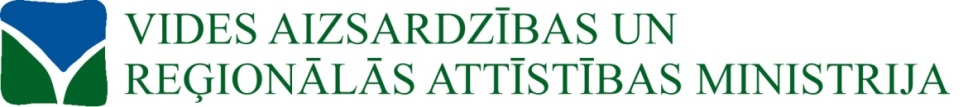 2014. gadsSATURA RĀDĪTĀJSIEVADS	3SAĪSINĀJUMI	4JĒDZIENU UN ATSEVIŠĶU NOSACĪJUMU SKAIDROJUMI	5PĀRBAUDES SARAKSTS PROJEKTA IESNIEGUMA VEIDLAPAI	13PROJEKTA IESNIEGUMA VEIDLAPA	171. Sadaļa – Pamatinformācija par projekta iesniedzēju	212. Sadaļa – Projekta apraksts	253. Sadaļa – Projekta ieviešana	414. Sadaļa – Publicitāte	435. Sadaļa – Projekta finansēšanas rādītāji	446. Sadaļa – Apliecinājums	46Iesnieguma veidlapas 1.pielikums - Izmaksu tāme	50Iesnieguma veidlapas 2.pielikums -  Attiecināmo izmaksu aprēķins komersantiem (aktivitāte: ieguldījumu veikšana atjaunojamo energoresursu izmantošanai (noteikumu 19.2.apakšpunkts))	57Iesnieguma veidlapas 3.pielikums - Tehniskā analīze	59PIELIKUMI VADLĪNIJĀM	73Konkursa dokumenti:http://www.varam.gov.lv/lat/darbibas_veidi/KPFI/projekti/http://www.lvif.gov.lvIeteicams iepazīties arī ar citiem Vides aizsardzības un reģionālās attīstības ministrijas (turpmāk – VARAM) mājas lapas KPFI sadaļā tīmeklī ietvertajiem dokumentiem, kuri atrodami: http://www.varam.gov.lv/lat/darbibas_veidi/kpfi vai http://www.lvif.gov.lv.IEVADSVadlīnijas projektu iesniedzējiem Klimata pārmaiņu finanšu instrumenta (turpmāk - KPFI) finansēto projektu atklāta konkursa „Kompleksi risinājumi siltumnīcefekta gāzu emisijas samazināšanai” V kārtas ietvaros (turpmāk – Vadlīnijas) satur ieteikumus KPFI projekta iesnieguma veidlapas aizpildīšanai un projekta iesnieguma noformēšanai projektiem, kuriem paredzēts piesaistīt KPFI finansējumu projektu konkursa „Kompleksi risinājumi siltumnīcefekta gāzu emisijas samazināšanai” V kārtas ietvaros. Konkursa ietvaros finansējums tiek piešķirts, pamatojoties uz projektu iesniegumu vērtēšanas kritērijiem saskaņā ar Ministru kabineta 2012. gada 14.augusta noteikumos Nr.559 „Klimata pārmaiņu finanšu instrumenta finansēto projektu atklāta konkursa „Kompleksi risinājumi siltumnīcefekta gāzu emisiju samazināšanai” nolikums” (turpmāk – MK noteikumi Nr.559) ietvertajiem nosacījumiem. Projektu iesniegumu atlase notiek saskaņā ar MK noteikumos Nr.559 noteikto kārtību, pamatojoties uz projekta iesniedzēja aizpildīto projekta iesnieguma veidlapu un tai pievienotajiem dokumentiem. Finansējums tiek piešķirts tikai tādiem projektiem, kuru ietvaros realizējamās darbības un veicamās izmaksas ir atbilstošas MK noteikumos Nr.559 paredzētajam konkursa mērķim, atbalstāmajām darbībām un attiecināmajām izmaksām, un kuriem atbilstoši finansējuma piešķiršanas kritērijam, sarindojot projektu iesniegumus dilstošā secībā (sākot ar visvairāk punktu ieguvušo projektu) konkursa kārtas ietvaros iesniegtā projekta īstenošanai pietiek finansējums. Projekta iesnieguma veidlapas aizpildīšana atbilstoši ieteikumiem un projekta iesnieguma veidlapā un tā pielikumos sniegtās informācijas pilnīgums palīdzēs projekta iesniegumu izvērtēt atbilstoši apstiprinātajiem projektu vērtēšanas kritērijiem, neizvirzot papildus nosacījumus par informācijas precizēšanu. Tikai saņemot vērtējumu katrā no kritērijiem, ir iespējama pozitīva lēmuma par projekta iesnieguma apstiprināšanu pieņemšana. Pēc iespējas kvalitatīvākas informācijas iekļaušana projekta iesniegumā ir viens no pamatprincipiem projektu iesniegumu atbilstošai novērtēšanai un tā ieņemtajai vietai projektu iesniegumu sarakstā. Vadlīniju tālākajās sadaļās sniegti ieteikumi, kā aizpildāmi konkrēti projekta iesnieguma veidlapas punkti (atbilstoši MK noteikumu Nr.559 3.pielikumā ietvertās veidlapas numerācijai), kāda informācija un kādā detalizācijas pakāpē ietverama iesniegumā, kā arī doti piemēri un sniegtas norādes par informācijas avotiem, kādos dokumentos meklējama iesniegumā iekļaujamā informācija. Vadlīnijas sagatavotas, izmantojot projekta iesnieguma veidlapas formu, piedāvājot arī informācijas sniegšanas formātu. Pirms veidlapas aizpildīšanas nepieciešams iepazīties ar MK noteikumos Nr.559 ietvertajiem projektu iesniegumu vērtēšanas kritērijiem un pārliecināties, ka sagatavotajā projekta iesniegumā tiek sniegta informācija, lai izvērtētu projekta iesnieguma atbilstību vērtēšanas kritērijiem, kā arī pievienoti visi nepieciešamie pielikumi. Papildus jautājumus aicinām uzdot elektroniski, sūtot tos uz e-pasta adresi:KPFIvertesana@lvif.gov.lv; razosana_kpfi@varam.gov.lv ; kpfi@lvif.gov.lvAtbildes uz jautājumiem tiks publicētas VARAM un LVIF mājas lapās. Pirms projekta iesnieguma iesniegšanas iesakām caurskatīt biežāk uzdotos jautājumus konkursa III un IV kārtas ietvaros, kā arī pārliecināties, vai VARAM un LVIF mājas lapās nav publicēta precizēta un papildināta šo vadlīniju versija.SAĪSINĀJUMI JĒDZIENU UN ATSEVIŠĶU NOSACĪJUMU SKAIDROJUMI MK noteikumos Nr. 559 ietverto nosacījumu un lietotās terminoloģijas skaidrojums.PĀRBAUDES SARAKSTS PROJEKTA IESNIEGUMA VEIDLAPAIPapildus ieteikumi:Dokumentu juridiskā spēka likumā (Saeimā pieņemts 2010.gada 6.maijā, publicēts 2010.gada 19.maijā Latvijas Vēstnesī Nr. 78, stājies spējā 2010.gada 1.jūlijā) minētās vispārīgās dokumenta noformēšanas prasības. Ja projekta iesniegumā tiek pievienots izdrukāts elektroniskais dokuments, elektroniskā dokumenta kopija, noraksts vai izraksts papīra formā, tad kopijai jābūt apliecinātai atbilstoši Dokumentu juridiskā spēka likuma 6.panta prasībām;Visām tabulām, kuras pārsniedz vairāk kā vienu A4 lappusi, tabulas virsrakstu noformē tā, lai tas atkārtotos arī pārējās lappusēs [iezīmēta izvēles rūtiņa vai rinda „Repeat as header row at the top of each page” (Microsoft Office 2007 Word lietotnē)]Finanšu tabulās summas jānorāda euro un centos, summas norādot ar precizitāti līdz divām zīmēm aiz komata, noapaļojot skaitli līdz tuvākajai simtdaļai (divas decimāldaļas vietas) uz leju, ja trešais cipars aiz komata ir līdz „5” (ieskaitot), vai uz augšu, ja trešais cipars aiz komata ir „6” vai lielāks”Piemēri: skaitli „10,555” noapaļo kā „10,55”, skaitli „10,556” noapaļo kā „10,56”. Projektā sasniedzamie rezultātu rādītāji un energoaudita rādītāji nav aritmētiski noapaļojami aprēķinos. Tabulās rezultātus var norādīt ar diviem cipariem aiz komata. Piemēram, ja projektā aprēķinātais efektivitātes rādītājs ir 0,41995 kgCO2/euro, to nedrīkst noapaļot uz 0,42 kgCO2/euro gadā (jāuzrāda būtu 0,41), kas būtu minimālais efektivitātes rādītājs projekta apstiprināšanai, un šādā gadījumā projekts neizpilda MK noteikumu Nr. 559 9.punkta prasības. Iesniedzot projekta iesniegumu elektroniski, jāievēro MK 2005.gada 28.jūnija noteikumos Nr.473 „Elektronisko dokumentu izstrādāšanas, noformēšanas, glabāšanas un aprites kārtība valsts un pašvaldību iestādēs un kārtība, kādā notiek elektronisko dokumentu aprite starp valsts un pašvaldību iestādēm un fiziskajām un juridiskajām personām” noteiktās prasības un MK noteikumos Nr.559 noteiktās prasības. Elektroniski projekta iesniegumus var iesniegt nosūtot uz elektroniskā pasta adresi kpfi@lvif.gov.lv līdz 2014.gada 31.jūlijam (ieskaitot).Iesniedzot projekta iesniegumu personīgi, tas jāizdara līdz noteiktajam laikam (līdz 2014.gada 31.jūlijam  (ieskaitot), Ģertrūdes iela 10/12, Rīga darba dienās no plkst.8:30 līdz 17:00), vēlāk par šo laiku projekta iesniegums netiks pieņemts. Nosūtot projekta iesniegumu pa pastu, lūdzam to darīt savlaicīgi, lai uz aploksnes vai iepakojuma ir vismaz pēdējās projektu iesniegumu iesniegšanas dienas datums. Iesniedzot projekta iesniegumu pastā pēdējā dienā, pasts to var nosūtītu ar nākamās dienas datumu, kā rezultātā projekta iesniegums tiks noraidīts, ja iesniedzējs nevarēs dokumentāli pierādīt, ka projekta iesniegums ir iesniegts pasta nodaļā norādītajā termiņā. Iesniedzot projekta iesniegumu personīgi, neaizmirstiet, ka iesniegums jāievieto aizzīmogotā iepakojumā. Vēršam uzmanību, ka gan projekta iesniegums, gan precizējumi ir jāadresē (jānosūta) Vides investīciju fondam.Aicinām pirms projekta iesnieguma sagatavošanas uzsākšanas pārliecināties, ka ir iespējams nodrošināt iepriekšminētās prasības!PROJEKTA IESNIEGUMA VEIDLAPA3.pielikumsMinistru kabineta2012.gada  14.augustanoteikumiem Nr. 559Klimata pārmaiņu finanšu instrumenta finansēto projektuatklāta konkursa „Kompleksi risinājumi siltumnīcefekta gāzu emisijas samazināšanai” iesnieguma veidlapaVioletā krāsā ir sniegts teorētisks piemērs iesnieguma veidlapas aizpildīšanai. Ar sarkano krāsu ir sniegti paskaidrojumi un norādījumi, kam jāpievērš uzmanība aizpildot iesnieguma veidlapu. Būtiskie nosacījumi, kuru neievērošanas dēļ projekts var tikt noraidīts ir īpaši izcelti.Lūdzam nepapildināt iesnieguma veidlapu ar citiem laukiem un pilnībā aizpildīt visus laukus! Ja, konkrēta sadaļa neattiecas, uz konkrēto projektu vai projekta iesniegdzēju, tad paredzētajā vietā ierakstīt „n/a”. Projekta pieteikums, kurā nebūs izmantota projekta iesnieguma veidlapa atbilstoši Ministru kabineta 2012.gada 14.augusta noteikumu Nr.559 „Klimata pārmaiņu finanšu instrumenta finansēto projektu atklāta konkursa „Kompleksi risinājumi siltumnīcefekta gāzu emisiju samazināšanai” nolikums” 3.pielikumam TIKS NORAIDĪTS!Ja projekta iesniegums netiks iesniegts papīra dokumenta formā, kas ievietots slēgtā iepakojumā, vai elektroniska dokumenta formā, kas parakstīts ar drošu elektronisko parakstu un apliecināts ar laika zīmogu, tad tas TIKS NORAIDĪTS!Iesniedzamie dokumenti:Aizpilda ar X atbilstoši pievienotajai dokumentācijai un norāda attiecīgo lapas pusi iesniegumāGadījumā, ja kāds projekta iesnieguma pielikums nav saistošs iesniedzējam, tā vietā ir jāpievieno lapa ar pielikuma numuru, nosaukumu un pamatojumu, kāpēc šis pielikums nav saistošs iesniedzējam. Arī uz pielikumiem attiecas prasība par caurauklošanu un lapu numurēšanu. Ja tie ir atsevišķi sagatavoti dokumenti un jau paši par sevi cauraukloti (ar atbilstoši numurētām lappusēm un norādītu kopējo lappušu skaitu), var iesniegt kā atsevišķus sējumus, taču šajā gadījumā caurauklotajā iesnieguma eksemplārā noteikti ir jānorāda, ka attiecīgais pielikums tiek iesniegts kā atsevišķs sējums, norādot tā nosaukumu un lappušu skaitu.1.1. Projekta iesniedzējsProjekta iesniedzējs ir Latvijas Republikā reģistrēts komersants vai Latvijas Republikā reģistrēta izglītības iestāde, ārstniecības iestāde vai iestādes dibinātājs, vai kultūras institūcija.Projekta iesniedzējs neatbilst MK noteikumu Nr.559 13.punktā minētajiem izslēdzošajiem nosacījumiem (nevērtē atbilstību noteikumu 13.5.apakšpunktam; sk. 2.2.kritēriju)Projekts, kas neatbilst prasībām TIKS NORAIDĪTS!1.2. Projekta iesniedzēja atbildīgā persona1.3. Projekta iesniedzēja kontaktpersona1.4. Projekta iesniedzēja atbilstībaĪsi aprakstīt projekta iesniedzēja atbilstību noteikumu prasībām, tai skaitā sniegt pamatojumu sīkā (mikro), mazā, vidējā vai lielā uzņēmuma definīcijas piemērošanai konkrētā iesniedzēja gadījumā, sniegt informāciju par komercdarbības periodu, norādīt projekta iesniedzēja saimnieciskās darbības aktivitātes, kas atbilst saimnieciskās darbības statistiskās klasifikācijas NACE kodiem 10–33, 35.3, 45–47.99, 85.1.- 85.6., 86.1 - 86.9 un 87.2., 90.-91.04 (ne vairāk kā 2000 zīmes) un kuras projekta iesniedzējs veic ēkā/teritorijā, kurā plānotas projekta aktivitātes vai plāno veikt minētajā ēkā/teritorijā pēc projekta aktivitāšu īstenošanas.Projekta iesniegums atbilst noteikumu 12.punktam (nevērtē atbilstību noteikumu 12.5.apakšpunktam; sk. 2.9.kritēriju). Projekts, kas neatbilst prasībām TIKS NORAIDĪTS!2.1. Konkursa ietvaros plānotā projekta aktivitāte Ieguldījumu veikšana vides aizsardzībā, kas ļauj ietaupīt enerģiju (noteikumu 19.1. apakšpunkts) Ieguldījumu veikšana atjaunojamo energoresursu izmantošanai (noteikumu 19.2. apakšpunkts)(atzīmē ar „X” atbilstošo plānoto projekta aktivitāti – obligāti ir jāatzīmē vismaz viens variants)2.1. Projekta mērķis Formulēt projekta mērķi (ne vairāk kā 500 zīmes). Projekts atbilst konkursa mērķim. Projekts un tajā iekļautās aktivitātes atbilst noteikumu 11. un 19.punktā minētajām prasībām. Aktivitātes attiecināmas visās tautsaimniecības nozarēs, kas nav uzskaitītas Komisijas regulas Nr.800/2008/EK 1.panta 3.punktāProjekts, kas neatbilst prasībām TIKS NORAIDĪTS! 2.2. Projekta kopsavilkums2.2.1. Projekta kopsavilkums latviešu valodāĪsi aprakstīt projekta nepieciešamību un visas projekta aktivitātes un rezultātus (ne vairāk kā 1500 zīmes)2.2.2. Projekta kopsavilkums angļu valodāĪsi aprakstīt projekta mērķi, nepieciešamību un visas projekta aktivitātes (ne vairāk kā 1500 zīmes).2.3. Projekta nepieciešamības un aktivitāšu piemērotības pamatojums Nosaukt būtiskākās problēmas, kuras tiks risinātas, un pamatot to risināšanas aktualitāti. Nosaukt būtiskākās projekta plānotās darbības, raksturot projektā izmantojamās tehnoloģijas un materiālus, norādot to priekšrocības un trūkumus un pamatojot to piemērotību projekta mērķu sasniegšanai (ne vairāk kā 6000 zīmes) 2.4. Projekta aktivitāšu īstenošanai izmantojamie iepirkumi Projekta ietvaros plānoto publisko iepirkumu raksturojumsNosaukt projekta ietvaros plānotos publiskos iepirkumus un tajos izmantojamos kritērijus (ne vairāk kā 2000 rakstu zīmes)2.5. Norādīt galveno ražošanas tehnoloģisko iekārtu un tehnoloģiju specifikāciju, kuras izmanto atjaunojamos energoresursusKatli, turbīnas, ģeneratori, tīklu ūdens sildītāji, tīklu ūdens sūkņi, kurināmā padeves iekārtas, saules kolektori, siltumsūkņi, palīgiekārtas pamatiekārtu darbināšanaiNorādīt, kādas ražošanas tehnoloģiskās iekārtas un tehnoloģijas tiks iegādātas projekta ietvaros (to svarīgākos tehniskos rādītājus).Piemēram, katlu mājas gadījumā:2.6. Aprakstīt, kā tiks nodrošināta projekta sasniegto rezultātu uzturēšana pēc projekta pabeigšanas (vismaz 5 gadus) (ne vairāk kā 6000 zīmes)2.7. Ēku raksturojums (ja nepieciešams, tabulu var paplašināt)Neattiecas uz projekta iesniedzēju, ja tas ir centralizētās siltumapgādes sistēmu operators, kā arī ja projektā plānota tikai karstā ūdens apgāde un papildus ieguldījumu veikšana atbilstoši noteikumu 19.1.2.apakšpunktam Projekta iesniedzējiem jāņem vērā, ka normatīvajos aktos par energoefektivitātes aprēķina metodi noteiktajā kārtībā aprēķinātais siltumenerģijas patēriņš uz apkurināmo telpu platību apkurei pēc projektā plānoto aktivitāšu īstenošanas:- ēkām, kurās komersants veic šo noteikumu 12.4.apakšpunktā norādīto saimniecisko darbību un kurās plānots veikt projekta aktivitāti, nepārsniedz 80 kWh/m2. Ja telpas augstums pārsniedz 3,5 metrus, energoauditors veic siltumenerģijas patēriņa uz apkurināmo telpu platību apkurei pārrēķinu (ja attiecināms);- izglītības iestāžu, kultūras institūciju un ārstniecības iestāžu ēkām nepārsniedz 90 kWh/m2. Ja telpas augstums pārsniedz 3,5 metrus, energoauditors veic siltumenerģijas patēriņa uz apkurināmo telpu platību apkurei pārrēķinu (ja attiecināms);- ēkām, kurās komersants veic šo noteikumu 12.4. apakšpunktā norādīto saimniecisko darbību, kā arī kultūras institūciju, izglītības un ārstniecības iestāžu ēkām nepārsniedz 120 kWh/m2, ja tajās tiek īstenotas aktivitātes, kas nav saistītas ar siltumenerģijas samazināšanu apkurei. Ja telpas augstums pārsniedz 3,5 metrus, energoauditors veic siltumenerģijas patēriņa uz apkurināmo telpu platību apkurei pārrēķinu (ja attiecināms).2.8. Projekta īstenošanas vieta – nekustamā īpašuma kadastra numurs, adrese (ne vairāk kā 100 zīmes)Projekts tiks īstenots Latvijas Republikas teritorijā, un projekta iesnieguma veidlapā 2.7 un/vai 2.8. sadaļā ir norādīts nekustamā īpašuma kadastra numurs un adrese.Projekts, kas neatbilst prasībām TIKS NORAIDĪTS!2.9. Projekta īstenošanas laiks * Konkursa piektās kārtas ietvaros projektu īstenošanas termiņš, ietverot MK noteikumu Nr.559 54.punktā noteikto noslēguma pārskatu iesniegšanas termiņu (1 mēnesis), ir 2015.gada 30.aprīlis. Šajā termiņā nodrošināma gan projekta līgumā paredzēto aktivitāšu pabeigšana, gan atbilstoši sagatavota noslēguma pārskata iesniegšana.Projekta iesniegumā 2.9.punktā norādītās aktivitātes plānots īstenot un noslēguma pārskatu paredzēts iesniegts konkursa sludinājumā norādītāja termiņā – tas ir ne vēlāk kā līdz 2015.gada 30.aprīlim. Projekts, kas neatbilst prasībām TIKS NORAIDĪTS!2.10. Projekta īstenošanas laika grafiksNorādiet projekta ietvaros plānoto aktivitāšu īstenošanas laiku (atzīmējiet ar „X” atbilstošo gadu un mēnesi). Projekta īstenošanas pirmā gada pirmais mēnesis ir mēnesis, kad noslēgts projekta līgums. Indikatīvais projekta līguma noslēgšanas laiks konkursa piektajā kārtā ir 2014.gada oktobris.Projekta aktivitāšu īstenošana, kurām nepieciešami vasaras klimatiskie apstākļi, netiek plānota ziemas mēnešos. Konkursa piektās kārtas ietvaros apstiprinātās projekta aktivitātes īsteno līdz 2015.gada 30.aprīlim. Ieteikums plānot izmantot visu atvēlēto laiku, lai projekta ieviešanas gaitā nebūtu nepieciešams mainīt projekta līgumu. Konkursa piektās kārtas ietvaros projektu īstenošanas termiņš, ietverot MK noteikumu Nr.559 54.punktā noteikto noslēguma pārskatu iesniegšanas termiņu (1 mēnesis), ir 2015.gada 30.aprīlis. Šajā termiņā nodrošināma gan projekta līgumā paredzēto aktivitāšu pabeigšana, gan atbilstoši sagatavota noslēguma pārskata iesniegšana.Projekts, kas neatbilst prasībām TIKS NORAIDĪTS!2.11. Projektā sasniedzamie rādītājiOglekļa dioksīda emisijas samazinājuma aprēķins par projekta aktivitātēm, kuras projekta iesniedzējs izvēlējies projekta mērķa sasniegšanai, jānorāda no ēkas energoaudita pārskata.Finansējuma apmēru nosaka euro un centos, summas norādot ar precizitāti līdz divām zīmēm aiz komata, noapaļojot skaitli līdz tuvākajai simtdaļai (divas decimāldaļas vietas) uz leju, ja trešais cipars aiz komata ir līdz „5” (ieskaitot), vai uz augšu, ja trešais cipars aiz komata ir „6”vai lielāks; Projekta iesniegumā un energoaudita pārskatā oglekļa dioksīda emisiju samazinājumu norāda kilogramos (kgCO2), skaitļus nenoapaļo un norāda ar divām zīmēm aiz komata.Aprēķinos kwh/m2 gadā jānorāda uz faktisko ēkas augstumu, gan pārrēķināto (ja attiecināms pārrēķinātais); CO2 emisijas samazinājumu gadā rēķina no projekta attiecināmajās izmaksās iekļautajām aktivitātēm, un iegūtais CO2 emisiju samazinājuma apjoms (kgCO2/gadā) izmantojams CO2 emisiju samazinājuma efektivitātes rādītāja aprēķinā.Piezīme. Ja nepieciešams tabulas ailes var papildināt.* Ja projektā ir vairākas ēkas/teritorijas, efektivitātes rādītāju aprēķina katrai atsevišķi un norāda tabulas I daļas 2.ailē, II daļas 2.ailē, bet kopā projekta efektivitātes rādītāju aprēķinot, CO2 emisiju samazinājuma summu gadā izdala pret kopējo pieprasītā finanšu instrumenta finansējumu.2.12. Projekta ietvaros sasniedzamā oglekļa dioksīda emisijas samazinājuma pamatojums un aprēķinsPamatot projekta ietvaros sasniedzamo oglekļa dioksīda emisijas samazinājumu un parādīt tā aprēķinu saskaņā ar noteikumu 1.pielikumā ietverto metodi (ne vairāk kā 5000 zīmes) un energoauditu, vai parādīt to tabulas veidā, norādot gala rezultātu no energoaudita.(aprēķini veicami balstoties uz izstrādāto Energoaudita pārskatu)Piezīme. Ja nepieciešams tabulas ailes var papildināt.* Ja projektā ir vairākas ēkas/teritorijas, oglekļa dioksīda samazinājuma rādītāju aprēķina katrai atsevišķi.** Saskaņā ar MK noteikumu Nr.559 1.pielikuma 5.punktu „Ja ēkā siltumapgādi un karsto ūdeni nodrošina autonomā (lokālā) apkure vai centralizētās siltumapgādes sistēmas operators veic siltumenerģijas ražošanas tehnoloģiju nomaiņu, pārejot no fosilos energoresursus izmantojošām tehnoloģijām uz atjaunojamos energoresursus izmantojošām tehnoloģijām, projekta iesniedzējs izmanto attiecīgā kurināmā CO2 emisijas faktoru atbilstoši MK noteikumu Nr.559 1.pielikuma 1.tabulai. Faktiskās emisijas aprēķina, izmantojot šādu formulu: E=Eco2*Qsar/ƞ, kur ƞ - aizvietojamās sadedzināšanas iekārtas (katlumājas, koģenerācijas stacijas) lietderības koeficients, kas ir 0,9, ja izmanto dabasgāzi vai dīzeļdegvielu, un 0,85, ja izmanto citus kurināmā veidus. Projekta iesniedzējs var izmantot zemāku lietderības koeficienta vērtību, ja tas tiek dokumentāri pierādīts un to rakstiski apstiprina energoauditors un projekta iesniedzējs. Izmantotais lietderības koeficients ir jānorāda zem 2.12. tabulas.Oglekļa dioksīda emisijas samazinājuma aprēķins1. CO2 emisijas samazinājuma aprēķinā izmanto šādus emisijas faktorus:1.1. CO2 emisijas ietaupījumu, kas iegūts, siltumenerģijas ražošanā pārejot no fosilos energoresursus izmantojošām tehnoloģijām (tajā skaitā centralizētās siltumapgādes sistēmas) uz atjaunojamos energoresursus izmantojošām tehnoloģijām, nosaka atbilstoši CO2 emisijas faktoram – 0,264 kgCO2/kWh (turpmāk – vidējais emisijas faktors);1.2. CO2 emisijas ietaupījumu, kas iegūts, no fosilajiem energoresursiem saražoto elektroenerģiju aizstājot ar elektroenerģiju, kas saražota no atjaunojamiem energoresursiem, elektrotīklā nosaka atbilstoši CO2 emisijas faktoram – 0,397 kgCO2/kWh, kas raksturo CO2 ietaupījumu, aizvietojot pēdējo marginālo elektroenerģijas ražošanas vienību uz fosilajiem energoresursiem un pārvadītu saražoto elektroenerģiju gala patērētājam elektrotīklā.Ja ēkai centralizēto siltumapgādi un karsto ūdeni nodrošina ar kurināmo, kam ir augstāks emisijas faktors nekā noteiktā vidējā emisijas faktora vērtība, var izmantot emisijas faktoru, ko nosaka siltumtīkla operators, izmantojot kurināmā emisijas faktorus atbilstoši 1.tabulai:1.tabulaOglekļa dioksīda emisijas faktorsProjekta iesniedzējam ir dokumentāri jāpierāda šāda emisijas faktora izmantošana!2. Ja ēkai centralizēto siltumapgādi un karsto ūdeni nodrošina ar kurināmo, kam ir augstāks emisijas faktors nekā noteiktā vidējā emisijas faktora vērtība, var izmantot emisijas faktoru, ko nosaka siltumtīkla operators, izmantojot kurināmā emisijas faktorus atbilstoši 1.tabulai un zudumus tīklā. Projekta iesniedzējam ir dokumentāri jāpierāda šāda emisijas faktora izmantošana. Faktiskās emisijas aprēķina, izmantojot šādu formulu:E = ECO2 x Qpat , kurE – CO2 emisijas samazinājums gadā (kgCO2/gadā);ECO2 – vidējais emisijas faktors – 0,264 (kgCO2/kWh) – vai emisijas faktors, kas noteikts atbilstoši 1.tabulai. Siltuma sūknim emisijas faktoru aprēķina atbilstoši šā pielikuma 7.punktam;Qpat – patērētais siltumenerģijas apjoms ēkā (kWh/gadā). Ja, īstenojot projektu, ir plānots aizstāt visu patērēto siltumenerģijas apjomu ēkā ar siltumenerģiju, kas ražota no atjaunojamiem energoresursiem, aprēķina patērētās siltumenerģijas pēdējo vismaz 2 (divu) gadu vidējo rādītāju. Ja, īstenojot projektu, ir plānots daļēji aizstāt patērēto siltumenerģijas apjomu ēkā ar siltumenerģiju, kas ražota no atjaunojamiem energoresursiem, norāda plānoto saražojamo siltumenerģijas apjomu.Piemērs1. situācija – ražošanas ēka ir pieslēgta centralizētai siltumapgādes sistēmai. Projekta ietvaros ir plānots no tās atslēgties un uzstādīt 200 kW biomasas granulu katlu (lietderības koeficients 0,83). Siltumenerģijas patēriņš 2012.gadā bija 780 kWh/gadā, savukārt 2013.gadā 820 kWh/gadā  Līdz ar to vidējais iepirktais siltumenerģijas apjoms ir 800 kWh/gadā ((780 kWh/gadā + 820 kWh/gadā) / 2 = 800 kWh/gadā).E = 0,264 kgCO2/kWh *800 kWh/gadā = 211,2 kgCO2/gadā.2.situācija – ražošanas ēka ir pieslēgta centralizētai siltumapgādes sistēmai. Projekta ietvaros ir plānots uzstādīt vakuuma saules kolektorus ar jaudu 50 kW, tādējādi daļēji samazinot iepērkamo siltumenerģijas apjomu. Izanalizējot ēkas izvietojumu, ēkas un vakuuma saules kolektoru tehniskos rādītājus, kā arī ņemot vērā klimatiskos datus ražotājs (projekta iesniedzējs) plāno, ka ar vakuuma saules kolektoriem saražotais siltumenerģijas apjoms būs 50 kWh/gadā.E = 0,264 kgCO2/kWh *50 kWh/gadā  = 13,2 kgCO2/gadā.3. Ja ēkā siltumapgādi un karsto ūdeni nodrošina autonomā (lokālā) apkure vai centralizētās siltumapgādes sistēmas operators veic siltumenerģijas ražošanas tehnoloģiju nomaiņu, pārejot no fosilos energoresursus izmantojošām tehnoloģijām uz atjaunojamos energoresursus izmantojošām tehnoloģijām, projekta iesniedzējs izmanto attiecīgā kurināmā CO2 emisijas faktoru atbilstoši 1.tabulai. Faktiskās emisijas aprēķina, izmantojot šādu formulu:E = ECO2 x Qsar /  , kurE – CO2 emisijas samazinājums gadā (kgCO2/gadā);ECO2 – CO2 emisijas faktors (kgCO2/kWh) atbilstoši šā pielikuma 1.tabulai. Siltuma sūknim emisijas faktoru aprēķina atbilstoši MK noteikumu Nr.559 1.pielikuma 7.punktam;Qsar – saražotais siltumenerģijas apjoms (kWh/gadā). Ja, īstenojot projektu, ir plānots aizstāt visu saražoto siltumenerģijas apjomu ēkā ar siltumenerģiju, kas ražota no atjaunojamiem energoresursiem, aprēķina saražotās siltumenerģijas pēdējo vismaz 2 (divu) gadu vidējo rādītāju. Ja, īstenojot projektu, ir plānots daļēji aizstāt saražoto siltumenerģijas apjomu ēkā ar siltumenerģiju, kas ražota no atjaunojamiem energoresursiem, norāda plānoto saražojamo siltumenerģijas apjomu; – aizvietojamās sadedzināšanas iekārtas (katlumājas, koģenerācijas stacijas) lietderības koeficients, kas ir 0,9, ja izmanto dabasgāzi vai dīzeļdegvielu, un 0,85, ja izmanto citus kurināmā veidus. Projekta iesniedzējs var izmantot zemāku lietderības koeficienta vērtību, ja tas tiek dokumentāri pierādīts. Ja projektā paredzēta biomasas koģenerācijas stacijas, vēja elektrostacijas vai saules fotoelektrisko paneļu būvniecība vai uzstādīšana un plānoto saražoto elektroenerģijas apjomu paredzēts pārdot, tad CO2 emisijas ietaupījumu apjomu aprēķina arī par plānoto pārdoto elektroenerģijas apjomu. Nododot ekspluatācijā biomasas koģenerācijas staciju, vēja elektrostaciju vai saules fotoelektriskos paneļus, jābūt noslēgtam līgumam ar elektroenerģijas pircēju un iekārtām jābūt pieslēgtām elektrotīklam.Piemērs1. situācija – ražošanas ēkā ir uzstādīts dīzeļdegvielas katls ar jaudu 100 kW. Projekta ietvaros plānots šo katlu demontēt un uzstādīt biomasas granulu katlu ar kopējo jaudu 100 kW (lietderības koeficients 0,83). Siltumenerģijas saražotais apjoms 2012.gadā bija 380 kWh/gadā, savukārt 2013.gadā 420 kWh/gadā  Līdz ar to vidējais saražotais siltumenerģijas apjoms ir 400 kWh/gadā ((380 kWh/gadā + 420 kWh/gadā) / 2 = 400 kWh/gadā).E = 0,266 kgCO2/kWh *400 kWh/gadā / 0,9 = 118,22 kgCO2/gadā.2. situācija – ražošanas ēkā ir uzstādīts dabasgāzes katls ar jaudu 300 kW. Projekta ietvaros plānots uzstādīt vakuuma saules kolektorus ar jaudu 50 kW. Izanalizējot ēkas izvietojumu, ēkas un vakuuma saules kolektoru tehniskos rādītājus, kā arī ņemot vērā klimatiskos datus ražotājs (projekta iesniedzējs) plāno, ka ar vakuuma saules kolektoriem saražotais siltumenerģijas apjoms būs 50 kWh/gadā.E = 0,201 kgCO2/kWh *50 kWh/gadā  = 10,05 kgCO2/gadā.3.situācija – ražošanas ēkā ir uzstādīts ogļu katls ar jaudu 80 kW. Projekta ietvaros plānots šo katlu demontēt un uzstādīt šķidrums/ūdens (B0/W35) siltumsūkni ar jaudu 80 kW un ar COP 5,5. Siltumenerģijas saražotais apjoms 2012.gadā bija 320 kWh/gadā, savukārt 2013.gadā 360 kWh/gadā. Līdz ar to vidējais saražotais siltumenerģijas apjoms ir 340 kWh/gadā ((320 kWh/gadā + 360 kWh/gadā) / 2 = 340 kWh/gadā).Siltumenerģijas ražošanas emisijas faktoru siltuma sūknim aprēķina, izmantojot šādu formulu:ECO2 =(k x ECO2silt – ECO2ee) / k , kurECO2 – CO2 emisijas faktors siltuma sūknim (kgCO2/kWh);ECO2silt – vidējais emisijas faktors – 0,264 (kgCO2/kWh) – vai emisijas faktors, kas noteikts atbilstoši šā pielikuma 1.tabulai;ECO2ee – elektroenerģijas ražošanas un pārvades CO2 emisijas faktors (0,397 kg/kWh);k – siltuma sūkņa transformācijas koeficients.Līdz ar to ECO2 = (5,5*0,332 – 0,397)/5,5 = 0,26 kgCO2/kWhE = 0,26 kgCO2/kWh *340 kWh/gadā / 0,85 = 104 kgCO2/gadā4. Ja projektā paredzēta biomasas koģenerācijas stacijas būvniecība, tad CO2 emisijas ietaupījumu aprēķina tikai projektā iekļautās ēkas gan plānotajai aizstātajai siltumenerģijas daļai, kas saražota no fosilajiem energoresursiem, atbilstoši MK noteikumu Nr.559 1.pielikuma 5.punktam, gan plānotajai aizstātajai elektroenerģijas daļai atbilstoši, atbilstoši MK noteikumu Nr.559 1.pielikuma 10.punktam.PiemērsSituācija – ražošanas ēkā ir uzstādīts gāzes katls ar jaudu 500 kW. Projekta ietvaros plānots šo katlu demontēt un uzstādīt biomasas granulu koģenerācijas staciju ar kopējo uzstādīto siltuma jaudu 500 kW un kopējo uzstādīto elektrisko jaudu 150 kW. Siltumenerģijas saražotais apjoms 2012.gadā bija 2500 kWh/gadā, savukārt 2013.gadā 3000 kWh/gadā  Līdz ar to vidējais saražotais siltumenerģijas apjoms ir 2750 kWh/gadā ((2500 kWh/gadā + 3000 kWh/gadā) / 2 = 2750 kWh/gadā). Papildus saražotajam siltumenerģijas apjomam tiek plānots, ka tiks saražotas 750 kWh elektroenerģijas.CO2 ietaupījums no siltumenerģijas aizstāšanas ir:E = 0,201 kgCO2/kWh *2750 kWh/gadā / 0,9 = 614,12 kgCO2/gadā.CO2 ietaupījums no elektroenerģijas aizstāšanas ir:E = 0,397 kgCO2/kWh *750 kWh/gadā = 297,75 kgCO2/gadā.Projekta kopējais CO2 ietaupījums līdz ar to ir 614,12 kgCO2/gadā + 297,75 kgCO2/gadā = 911,87 kgCO2/gadā5. Ja siltumenerģija tiek nodrošināta izmantojot elektroenerģiju, kas ražota no fosilajiem energoresursiem, patērējošas iekārtas (piemēram, elektriskie boileri, elektriskie radiatori), CO2 emisijas samazinājumu aprēķina, izmantojot šādu formulu:E = ECO2 x Qe , kurE – CO2 emisijas samazinājums gadā (kgCO2/gadā);ECO2 – elektroenerģijas ražošanas un pārvades emisijas faktors – 0,397 (kgCO2/kWh);Qe – iekārtu patērētais elektroenerģijas apjoms (kWh/gadā). Ja, īstenojot projektu, ir plānots aizstāt visu patērēto elektroenerģijas apjomu, aprēķina patērētās elektroenerģijas iepriekšējo pēdējo vismaz 2 (divu) gadu vidējo rādītāju. Ja, īstenojot projektu, ir plānots daļēji aizstāt patērēto elektroenerģijas apjomu, norāda plānoto aizstājamo elektroenerģijas apjomu.PiemērsSituācija – ražošanas ēkā ir uzstādīta elektriskā apkure. Projekta ietvaros plānots elektrisko apkuri (radiatorus) demontēt un uzstādīt biomasas granulu katlu ar kopējo jaudu 100 kW (lietderības koeficients 0,83). Elektroenerģijas patēriņš 2012.gadā bija 1000 kWh/gadā, savukārt 2013.gadā 1200 kWh/gadā  Līdz ar to vidējais patērētais elektroenerģijas apjoms ir 1100 kWh/gadā ((1000 kWh/gadā + 1200 kWh/gadā) / 2 = 1100 kWh/gadā).E = 0,397 kgCO2/kWh *1100 kWh/gadā = 436,7 kgCO2/gadā.6. CO2 emisijas samazinājumu, kas iegūts, no elektroenerģijas patēriņa samazināšanas, nomainot vai uzlabojot ražošanas tehnoloģiskās iekārtas, aprēķina, izmantojot šādu formulu:E = ECO2 x Qee , kurE – CO2 emisijas samazinājums gadā (kgCO2/gadā);ECO2 – elektroenerģijas ražošanas un pārvades emisijas faktors – 0,397 (kgCO2/kWh);Qee – plānotais elektroenerģijas samazinājums no ražošanas tehnoloģiskās iekārtas nomainīšanas vai uzlabošanas (kWh/gadā).PiemērsSituācija – ražošanas ēkā tehnoloģisko procesu nodrošināšanai ir nepieciešami vakuumsūkņi. Projekta ietvaros plānots esošos nolietotos vakuumsūkņus nomainīt ar moderniem un efektīvākiem vakuumsūkņiem. Elektroenerģijas patēriņš izmantojot esošo vakuumsūkņus ir 100 kWh/gadā, savukārt īstenojot projektu ir plānots, ka elektroenerģijas patēriņš būs 70 kWh/gadā. Līdz ar to elektroenerģijas patēriņa samazinājums ir 30 kWh/gadā ((100 kWh/gadā - 70 kWh/gadā) = 30 kWh/gadā).E = 0,397 kgCO2/kWh *30 kWh/gadā = 11,91 kgCO2/gadā.7. CO2 emisijas samazinājumu, kas iegūts, no fosilajiem energoresursiem saražoto elektroenerģiju aizstājot ar elektroenerģiju, kuru plānots saražot no atjaunojamiem energoresursiem, aprēķina, izmantojot šādu formulu:E = ECO2 x Qeee , kurE – CO2 emisijas samazinājums gadā (kgCO2/gadā);ECO2 – elektroenerģijas ražošanas un pārvades emisijas faktors – 0,397 (kgCO2/kWh);Qeee – plānotais saražojamais elektroenerģijas apjoms, kas saražots no atjaunojamiem energoresursiem (kWh/gadā).PiemērsSkat. 4.punktu par biomasas koģenerācijas staciju.CO2 emisijas samazinājuma aprēķins, ja plānots projekta ietvaros veikt energoefektivitātes paaugstināšanu ražošanas iekārtās, uzstādot iekārtas ar lielāku ražošanas jaudu salīdzinājumā ar situāciju pirms projekta.Aprēķinot plānoto CO2 emisijas samazinājumu tiek izmantoti šādi dati:1.Nosaka lielumus par 3 pēdējiem gadiem (ražošanai):a. enerģijas patēriņš par pēdējiem 2 gadiem (elektroenerģijas/ siltumenerģijas patēriņš) MWh/gadā;b. saražotā produkciju t/gadā.2. Aprēķina CO2 emisiju daudzumu gadā tCO2/gadāa. īpatnējo elektroenerģijas/siltumenerģijas patēriņu MWh/t;b. īpatnējo CO2 emisiju daudzumu gadā tCO2/t.3. Nosaka no kādiem kritērijiem ir atkarīgs enerģijas patēriņš, emisijas, piemēram, no saražotās produkcijas daudzuma, saražotās produkcijas veida. Ja produkcijas ražošana ir atkarīga no kādiem citiem faktoriem, kurus var pierādīt ar skaitļiem, tad tie ir jāpamato ar aprēķinu.4. CO2 pirms, tCO2/t ir atskaites punkts – skaitlis, kurš raksturo enerģijas patēriņu pirms energoefektivitātes pasākumu realizācijas.5. Aprēķina sasniegto īpatnējo CO2 emisijas daudzumu (CO2 pēc, tCO2/t).Δ CO2 = CO2 pirms - CO2 pēc, tCO2/tCO2 emisijas samazinājuma rezultāts ir jāreizina ar gada laikā saražoto produkciju P, t/gadā.CO2 = Δ CO2 * P, t CO2/gadāPiemērs. Starpība starp īpatnējo CO2 emisijas daudzuma vērtību pirms un pēc pasākuma realizācijas sasniegto īpatnējo CO2 emisijas daudzuma vērtību ir vienāda ar samazinājuma rezultātu: īpatnējo CO2 emisijas daudzuma vērtību.120 MWh/gadā – vidējais elektroenerģijas patēriņš ražošanas iekārtā „X” gadā pēdējo 2 gadu laikā60 t/gadā – saražotās produkcijas apjoms vidēji pēdējo 2 gadu periodā2 MWh/t gadā – īpatnējais enerģijas patēriņš uz 1 saražoto produkcijas vienību vidēji pēdējo 2 gadu periodā90 MWh/gadā – plānotais elektroenerģijas patēriņš, lai saražotu 60 t/gadā1.5 MWh/t gadā – plānotais īpatnējais enerģijas patēriņš uz 1 saražoto produkcijas vienību 80 t/gadā – plānotais saražotās produkcijas apjoms0.397 – CO2 emisijas faktors elektrībaiCO2 emisijas apjoms pirms – 120*0.397=47.64 t CO2Īpatnējais CO2 emisijas daudzums pirms – 47.64/60 = 0.794 tCO2/tĪpatnējais CO2 emisijas daudzums pēc – 90*0.397/60 = 0.5955 tCO2/t CO2 emisijas samazinājums – (0.794 - 0.5955)*80 = 15.88 t CO2CO2 emisijas samazinājuma aprēķins jāatspoguļo energoaudita pārskatā (MK noteikumu 4.pielikums) un projekta iesnieguma veidlapas (MK noteikumu Nr. 559 1.pielikums) sadaļā „2.12. Projekta ietvaros sasniedzamā oglekļa dioksīda emisijas samazinājuma pamatojums un aprēķins”.2.13. Finansējuma nepieciešamības pamatojums (aizpilda tikai lielie komersanti):3.1. Projekta ieviešanas un vadības kapacitāte Raksturot projekta iesniedzēja pieredzi atjaunojamo energoresursu tehnoloģiju līdzīga mēroga un specifikas projektu ieviešanā, kā arī būvniecības darbu organizēšanā un vadīšanā. Norādīt pieredzi atjaunojamo energoresursu izmantošanas paaugstināšanas pasākumu īstenošanā un videi draudzīgas būvniecības darbu organizēšanā, ja tāda ir (ne vairāk kā 2000 zīmes)Projekta vadības tehniskais nodrošinājums:Pieredze energoefektivitātes paaugstināšanas pasākumu īstenošanā un videi draudzīgas būvniecības darbu organizēšanā3.2. Projekta ieviešanas riski Identificēt un raksturot iespējamos projekta ieviešanas riskus (ne vairāk kā 1000 zīmes)3.3. Pasākumi projekta ieviešanas risku mazināšanai Raksturot preventīvos pasākumus projekta ieviešanas risku mazināšanai (ne vairāk kā 1000 rakstu zīmes).3.4.Projekta ietekme uz vidiNovērtēt projekta ieviešanas ietekmi uz vidi, aprakstīt esošo vides stāvokli, norādīt vai un kādā veidā projekta ieviešanas laikā tiks ietekmēta vide, kādā veidā tiks mazināta negatīvā ietekme, ja tāda tiek prognozēta (ne vairāk kā 1000 rakstu zīmes) 3.5.Projekta ietekme uz iedzīvotājiemNovērtēt projekta ieviešanas ietekmi uz vietējiem iedzīvotājiem (ne vairāk kā 1000 rakstu zīmes)3.6. Projektā paredzētie avansa un starpposmu maksājumi  (neaizpilda valsts budžeta iestādes)3.6.1. Avansa maksājumsVai projekta ietvaros projekta iesniedzējs vēlēsies saņemt avansa maksājumu  Jā NēFinansējuma saņēmējs avansa maksājumu līdz 15% no projektam apstiprinātās finanšu instrumenta finansējuma summas var saņemt, ja ir iesniedzis LVIF:1) avansa maksājuma pieprasījumu, kas sagatavots atbilstoši projekta līgumam (t.i. līgums starp finansējuma saņēmēju, atbildīgo iestādei un LVIF saskaņā ar MK noteikumu Nr.559 47.punktu) pievienotajam paraugam; 2) kredītiestādes avansa maksājuma summas atmaksāšanas garantijas vēstuli, kura izsniegta par labu atbildīgajai iestādei, un kredītiestādes izsniegtā garantija ir spēkā vismaz 2 (divus) kalendāros mēnešus pēc projekta īstenošanas termiņa, kā arī satur nosacījumus par līdzekļu atmaksāšanu pēc pirmā pieprasījuma, ja finansējuma saņēmējs neizpilda šajos noteikumos vai projekta līgumā noteiktās saistības (attiecināms uz komersantiem un citu juridisku vai fizisku personu dibinātām izglītības iestādēm, kultūras institūcijām, kuras papildus pamatdarbībai veic citu saimniecisko darbību, un ārstniecības iestādēm (izņemot ārstniecības iestādes, kuras ir valsts budžeta iestādes un kuras sniedz valsts budžeta apmaksātus veselības aprūpes pakalpojumus) (ja attiecināms)3.6.2. Starpposmu maksājumiVai projekta ietvaros projekta iesniedzējs vēlēsies saņemt starpposma maksājumus  Jā NēFinansējuma saņēmējs var saņemt vienu vai divus starpposma maksājumus, kuru kopējā summa ir līdz 75 % no projektam apstiprinātās finanšu instrumenta finansējuma summas.Starpposma maksājumu var saņemt, ja izpildīti šādi nosacījumi:1) finansējuma saņēmējs iesniedz LVIF starpposma maksājuma pieprasījumu un darbu izpildi un to apmaksu apliecinošus dokumentus atbilstoši projekta līgumam;2) finansējuma saņēmējs iesniedz LVIF starpposma pārskatu par iepriekšējo ceturksni un LVIF to ir apstiprinājis;3) finansējuma saņēmējs visus ar projektu saistītos maksājumus ir veicis un saņēmis projekta kontā.4.1. Publicitātes pasākumu veidiAtzīmēt, kāda veida publicitātes pasākumi tiks veikti projekta īstenošanas laikāPapildus informācijai: Vides ministrijas rīkojums „Par Klimata pārmaiņu finanšu instrumenta logo un tā lietošanas nosacījumiem” (20.08.2009./Nr.263) - http://www.vidm.gov.lv/lat/darbibas_veidi/KPFI/likumd/5.1. Projekta iesniedzēja dati par finanšu apgrozījumu (attiecas uz komersantiem)Ja projekta iesniedzējs ir komersants, projekta iesnieguma veidlapai vēlams pievienot „Bilanci” un „Peļņas-zaudējumu aprēķinu” par 2013., 2012, 2011. gadu, kas raksturo projekta iesniedzēja iepriekšējo trīs gadu vidējo finanšu apgrozījumu 5.2. Projekta finansēšanas plānsIeteikums izmantot elektronisko formu! Aizpildīt vispirms 1. pielikumu (jāsakrīt ar 1. pielikuma informācijas kopsummām)!(kopā summa veidojās saskaitot sadalījumu pa ēkām vai pa gadiem) Piezīmes.2. ** Neattiecināmo izmaksu pozīcijā tiek iekļauts arī pievienotās vērtības nodoklis (PVN), ja to var atgūt no valsts budžeta, un izmaksas, kas rodas kā starpība, papildus veicot ieguldījumu izmaksu aprēķinus, kā arī izmaksas, ja to lielums pārsniedz noteikumu 21.3. apakšpunktā minēto lielumu.3.*** Par līgumu summām, kurās ir ietvertas vairākas ēkas, bet katrai ēkai nav atšifrētas summas, tiek pieņemts proporcionāls aprēķins.4. **** Ja projekta ietvaros ir iekļautas konsultāciju izmaksas (noteikumu 20.1.1. un 20.2.1.apakšpunkts) kā attiecināmās izmaksas, tad aili neaizpilda (attiecas uz sīkajiem (mikro), mazajiem un vidējiem komersantiem). 5.3. Projekta izmaksu tāmeSk. iesnieguma veidlapas 1.pielikumu5.4. Tehniskā analīzeSk. iesnieguma veidlapas 2.pielikumuŠajā sadaļā nedrīkst mainīt apliecinājuma redakciju, jo pretējā gadījumā nebūs iespējams saņemt pozitīvu vērtējumu projekta iesnieguma vērtēšanas kritērijos, kur tiek prasīts projekta iesniedzēja apliecinājums!Projekts ir jāiesniedz atbildīgās iestādes noteiktajā termiņā personiski, pa pastu (zīmogs) vai elektroniski, parakstīts ar drošu elektronisko parakstu. Projekts, kas tiks saņemts pēc noteiktā termiņa TIKS NORAIDĪTS!6.1. projektā un tā pielikumos iekļautā informācija ir patiesa un projekta ieviešanai pieprasītais finanšu instrumenta līdzfinansējums tiks izmantots saskaņā ar projekta aprakstu un ievērojot noteikumus;6.2. projekta iesniedzējs – komersants – atbilst sīkā (mikro), mazā vai vidējā komersanta definīcijai, kas noteikta Komisijas regulas Nr.800/2008 1.pielikuma 2.punktā, vai lielā komersanta definīcijai, kas noteikta Komisijas regulas Nr.800/2008 2.panta 8.punktā, un lielā komersanta projekts atbilst Komisijas regulas Nr.800/2008 8.panta 3.punkta kritērijiem;6.3. projekta iesniedzējs ir Latvijas Republikā reģistrēta izglītības iestāde vai tās dibinātājs (ja attiecināms);6.4. projekta iesniedzējs ir ārstniecības iestāde, kas sniedz valsts budžeta apmaksātus veselības aprūpes pakalpojumus (ja attiecināms);6.5 projekta iesniedzējs ir kultūras institūcija, kura finansē kultūras aktivitātes un kuras darbības pamatmērķis ir kultūras vērtību radīšana, izplatīšana vai saglabāšana (ja attiecināms);6.6. projektā iekļautās aktivitātes plānots īstenot ēkās vai uz zemes, kas ir projekta iesniedzēja īpašumā, ir nodotas projekta iesniedzēja valdījumā vai lietojumā, vai arī projekta iesniedzējs ir noslēdzis ilgtermiņa nomas līgumu. Īpašumtiesības, valdījuma vai lietojuma tiesības ir nostiprinātas vai līdz līguma par projekta īstenošanu noslēgšanai tiks nostiprinātas zemesgrāmatā uz laiku, kas nav mazāks par pieciem gadiem pēc projekta īstenošanas, vai arī projekta iesniedzējs līdz līguma par projekta īstenošanu noslēgšanai iesniegs atbildīgajā iestādē ilgtermiņa nomas līgumu, kurā ir noteikts termiņš, kas nav mazāks par pieciem gadiem pēc projekta īstenošanas; 6.7. projekta iesniedzējam ir pieejami brīvi finanšu līdzekļi vai projekta iesniedzējam būs pieejams kredīts projekta īstenošanai nepieciešamā līdzfinansējuma apmērā;6.8. projekta iesniegumu parakstījusi persona, kurai ir paraksta tiesības;6.9. projekta iesniegumā plānotās finanšu instrumenta finansētās attiecināmās izmaksas netiek un nav tikušas finansētas no citiem finanšu instrumentiem, tai skaitā Eiropas Savienības vai ārvalstu finanšu palīdzības līdzekļiem, un nepārklājas ar aktivitātēm un attiecināmām izmaksām, kas tiek finansētas no finanšu instrumentiem;6.10. projekta iesniedzēja saimnieciskā darbība ietver aktivitātes, kas atbilst saimnieciskās darbības statistiskās klasifikācijas (NACE 2.red.) kodiem 10–33, 35.3 vai 45–47.99, 85.1–85.6., 86.1–86.9 un 87.2 un projekta iesniedzējs saimniecisko darbību veic ēkā, kurā plānots īstenot projekta aktivitātes, vai plāno veikt minētajā ēkā pēc projekta aktivitāšu īstenošanas (ja attiecināms);6.11. projektā iekļautās aktivitātes plānots īstenot iekārtās, kas nav iesaistītas Eiropas Savienības emisijas kvotu tirdzniecības sistēmā saskaņā ar likumu „Par piesārņojumu”;6.12. projekta iesniedzējs nav komersants, kas ražo Līguma par Eiropas Savienības darbību I pielikumā minēto lauksaimniecības un mežsaimniecības produkciju un plāno ražot enerģiju no lauksaimnieciskas vai mežsaimnieciskas izcelsmes biomasas, paredzot pārdot biogāzes koģenerācijas veidā saražoto elektroenerģiju;6.13. projekta iesniedzējs nav kapitālsabiedrība, kuras dalībnieks ir juridiska persona, kas ražo Līguma par Eiropas Savienības darbību I pielikumā minēto lauksaimniecības un mežsaimniecības produkciju, vai lauksaimniecības pakalpojumu kooperatīvā sabiedrība, kura atbilstoši normatīvajiem aktiem par kooperatīvo sabiedrību atbilstības kritērijiem ir atzīta par atbilstīgu lauksaimniecības kooperatīvo sabiedrību un kuras biedri ražo Līguma par Eiropas Savienības darbību I pielikumā minēto lauksaimniecības un mežsaimniecības produkciju, un kura plāno ražot enerģiju no lauksaimnieciskas vai mežsaimnieciskas izcelsmes biomasas, paredzot pārdot biogāzes koģenerācijas veidā saražoto elektroenerģiju (ja attiecināms);6.14. projekta iesniedzēja interesēs fiziska persona nav izdarījusi noziedzīgu nodarījumu, kas skāris Latvijas Republikas vai Eiropas Savienības finanšu intereses, un projekta iesniedzējam saskaņā ar Krimināllikumu nav piemēroti piespiedu ietekmēšanas līdzekļi; 6.15. projektā iekļautās aktivitātes plānots īstenot:6.15.1. ēkās, kurās komersants veic šo noteikumu 12.4.apakšpunktā norādīto saimniecisko darbību un kurās pēdējos vismaz divus noslēgtus kalendāros gadus pirms projekta iesnieguma iesniegšanas atbildīgajā iestādē ir veikta jebkāda saimnieciskā darbība vai uzņēmumu teritorijās, kurās atrodas projekta iesniedzēja ražošanas tehnoloģiskās iekārtas un tehnoloģijas, ko plānots uzlabot vai nomainīt projekta īstenošanas laikā (ja attiecināms);6.15.2. ēkās vai teritorijās, kuras izmanto izglītības iestāžu vajadzībām (ja attiecināms);6.15.3. ēkās vai teritorijās, kurās nodrošina valsts budžeta apmaksātu veselības aprūpes pakalpojumu sniegšanu (ja attiecināms);6.15.4. ēkās un teritorijās plašizklaides pasākumiem, muzejos un bibliotēkās un citās kultūras institūciju ēkās.6.16. pret projekta iesniedzēju nav vērsta prasība par līdzekļu atgūšanu no citām valsts atbalsta programmām vai projektiem saskaņā ar iepriekšēju Eiropas Komisijas lēmumu, ar ko atbalsts tiek atzīts par nelikumīgu un nesaderīgu ar kopējo tirgu;6.17. projektā paredzētās aktivitātes nav plānots īstenot kādā no neatbalstāmajām nozarēm atbilstoši Komisijas regulas Nr.800/2008 1.panta 3.punktam. Ja kāda no nozarēm, kurā darbojas projekta iesniedzējs, ir neatbalstāma projekta iesniedzējs nodrošinās atbalstāmās nozares projekta īstenošanas finanšu plūsmas skaidru nodalīšanu no citu projekta iesniedzēja darbības nozaru finanšu plūsmām projekta īstenošanas laikā un piecus gadus pēc projekta īstenošanas; 6.18. projekta iesniedzējs neatbilst grūtībās nonākuša komersanta statusam un uz to neattiecas noteikumu 13.9. un 13.10.apakšpunktā minētie nosacījumi.Apliecinu, ka tad, ja projekta iesniegums tiks apstiprināts:6.19. projektā paredzētās aktivitātes nav un netiks iesniegtas līdzfinansēšanai citu finansējuma programmu vai individuālo atbalsta projektu ietvaros no citiem finanšu instrumentiem, Eiropas Savienības vai ārvalstu finanšu palīdzības līdzekļiem;6.20. izglītības iestādes projektā iekļautās aktivitātes plānots īstenot ēkā, kurā vismaz 85 % no ēkas platības nodrošina izglītības funkciju īstenošanu (ja attiecināms) un, ja izglītības iestāde gūst ieņēmumus no saimnieciskās darbības veikšanas (piemēram, dienesta viesnīcas nodrošināšana, ēdināšanas pakalpojumi), ieņēmumi tiek ieguldīti izglītības iestādes pamatdarbības nodrošināšanā;6.21. ārstniecības iestādes, kura ir valsts budžeta iestāde, projektā iekļautās aktivitātes plānots īstenot ēkā, kurā vismaz 95% no ēkas platības nodrošina valsts budžeta apmaksātu veselības aprūpes pakalpojumu sniegšanu un, ja ārstniecības iestāde gūst ieņēmumus no citas saimnieciskās darbības veikšanas attiecīgajā ēkā, ieņēmumi tiek ieguldīti ārstniecības iestādes pamatdarbības nodrošināšanā.6.22. projekta iesniegumā norādītās attiecināmās izmaksas būs radušās, ievērojot noteikumu 23.5., 23.6., 23.6.1 , 23.6.2 un 23.7.apakšpunktā minētos nosacījumus;6.23. iepirkuma procedūras tiks veiktas konkurences apstākļos, bez slepenām norunām, atbilstoši ilgtspējīgas projektēšanas un būvniecības principiem;6.24. projektā paredzētās attiecināmās izmaksas tiks veiktas un uzskaitītas finansējuma saņēmēja grāmatvedības uzskaitē, būs identificējamas, nodalītas no pārējām izmaksām un pārbaudāmas, tās apliecinās attiecīgu attaisnojuma dokumentu oriģināli vai dokumentu oriģinālu atvasinājumi, kuri izgatavoti atbilstoši normatīvajos aktos noteiktajām dokumentu izstrādes un noformēšanas prasībām; 6.25. jebkāds sadārdzinājums, kas radīsies projekta ieviešanas laikā, tiks finansēts no projekta iesniedzēja līdzekļiem, citas iestādes vai privātpersonas nodrošinātiem finanšu līdzekļiem;6.26. būs pieejami brīvi finanšu līdzekļi vai kredīts projekta īstenošanai nepieciešamā līdzfinansējuma apmērā (attiecas uz komersantiem).Apliecinu, ka pēc projekta ieviešanas:6.27. ja projekta ietvaros tiek finansēti būvdarbi vai ilgtermiņā lietojamu preču piegādes, attiecīgie projekta objekti atbilstoši projekta mērķiem tiks ekspluatēti ne mazāk kā piecus gadus pēc projekta beigām;6.28. turpmāko piecu gadu laikā projekta iesniedzējs vai viņa pilnvarotā persona ik gadu līdz 31.janvārim iesniegs projekta rezultātu monitoringa pārskatu;6.29. ēka, kurā veiktas projekta aktivitātes, tiks ekspluatēta piecus gadus, nemainot lietošanas veidu un ēkas klasifikāciju, un tehnoloģijas, kurās izmanto atjaunojamos energoresursus un ražošanas tehnoloģiskās iekārtas, kuras uzstādītas projekta aktivitātes ietvaros vai kurās ir veiktas projekta aktivitātes, nedemontēs.6.30. piecus gadus izglītības iestādes ēkas, kurās tiks īstenotas projekta aktivitātes, izmantos izglītības funkciju nodrošināšanai, ēkām netiks mainīts lietošanas veids un ēkas klasifikācija, un tehnoloģijas, kurās izmanto atjaunojamos energoresursus, netiks demontētas.6.31. piecus gadus ārstniecības iestādes ēkas, kurā īstenotas projekta aktivitātes, izmantos valsts budžeta apmaksātu veselības aprūpes pakalpojumu sniegšanai un ēkai netiks mainīts lietošanas veids un ēkas klasifikācija, un tehnoloģijas, kurās izmanto atjaunojamos energoresursus, netiek demontētas.6.32. piecus gadus kultūras institūcijas ēkas, kurā īstenotas projekta aktivitātes, izmantos kultūras vērtību radīšanai, izplatīšanai vai saglabāšanai un ēkai netiks mainīts lietošanas veids un ēkas klasifikācija, un tehnoloģijas, kurās izmanto atjaunojamos energo-resursus, netiek demontētas.Piekrītu, ka Vides aizsardzības un reģionālās attīstības ministrija pieprasa izziņu par projekta iesniedzēja nodokļu parādiem, tai skaitā valsts sociālās apdrošināšanas obligāto iemaksu parādiem.Projekta iesniedzējam kā papildus iesniedzamais dokuments netiek prasīta Valsts Ieņēmumu dienesta izziņa par nodokļu parāda neesamību, jo minētā informācija tiek pārbaudīta publiski pieejamā Valsts Ieņēmumu dienesta elektroniskā datu bāzē, bet vienlaikus iesakām projekta iesniedzējiem uz projekta iesniegšanas dienu vai cik iespējams tuvu noteiktajai dienai izņemt Valsts Ieņēmumu dienesta izziņu, lai pārliecinātos, ka nav nodokļu parādi un pievienot to projekta iesniegumam.Vēršam uzmanību, ka projekts netiks apstiprināts, ja projekta iesniedzējs nebūs veicis nodokļu parāda nomaksu.Apzinos, ka projekta iesniegumu var neapstiprināt līdzfinansēšanai no finanšu instrumenta, ja projekta iesnieguma veidlapa, ieskaitot šo sadaļu, nav pilnībā un kvalitatīvi aizpildīta, kā arī ja normatīvajos aktos par finanšu instrumenta ieviešanu plānotais līdzfinansējums projekta iesnieguma apstiprināšanas brīdī ir izlietots.Apzinos, ka tad, ja apliecinājumā sniegtā informācija būs nepatiesa, pret projekta iesniedzēju var tikt uzsāktas administratīva un finansiāla rakstura sankcijas.Apliecinu, ka projekta iesniegumam pievienotās kopijas atbilst manā rīcībā esošiem dokumentu oriģināliem un projekta iesnieguma kopijas un elektroniskā versija atbilst projekta iesnieguma oriģinālam.Piezīme. **** Dokumenta rekvizītu „Paraksts” neaizpilda, ja elektroniskais dokuments ir sagatavots atbilstoši normatīvajiem aktiem par elektronisko dokumentu noformēšanu.Iesnieguma veidlapas 1.pielikums - Izmaksu tāmeIzmaksu tāmē izmaksas atspoguļo katrai ēkai atsevišķi (apakšailēs vai atsevišķās izmaksu tāmēs), ja projektā ir vairākas ēkas, un norāda izmaksu tāmi visam projektam kopā.Finansējuma apmēru nosaka euro un centos, summas norādot ar precizitāti līdz divām zīmēm aiz komata, noapaļojot skaitli līdz tuvākajai simtdaļai (divas decimāldaļas vietas) uz leju, ja trešais cipars aiz komata ir līdz „5” (ieskaitot), vai uz augšu, ja trešais cipars aiz komata ir „6” vai lielāksTāmē noradīt visas ar projekta īstenošanu saistītas attiecināmās un neattiecināmās izmaksas. Vispirms ieteicams aprēķināt attiecināmās izmaksas un aizpildīt 2.pielikumu (ja attiecināms)Ieteikums izmantot elektronisko formu, ko pievienot klāt izklājlapas formātā elektroniski iesniedzamajiem dokumentiem! Jāsakrīt ar 5.2 tabulas informāciju!Ja vairāki atsevišķi līgumi, var izdalīt detalizēti.Piezīmes.1. Neattiecināmo izmaksu pozīcijā tiek iekļauts arī pievienotās vērtības nodoklis (PVN), ja to var atgūt no valsts budžeta, un izmaksas, kas rodas kā starpība, papildus veicot ieguldījumu izmaksu aprēķinus. Ja nepieciešams, projekta iesniedzējs var papildināt izmaksu pozīcijas.2. Lūdzam ievērot noteikumu 21.punktā minētos attiecināmo izmaksu ierobežojumus.Paskaidrojumi:Projekta iesniedzējs, kurš atbilst mazā komersanta statusam šī konkursa ietvaros vēlas uzlabot savā īpašumā esošas ražošanas ēkas energoefektivitāti.Projekta ietvaros ir plānotas šādas aktivitātes:Ražošanas ēkas fasādes un jumta siltināšana, logu un durvju nomaiņa (aktivitāte atbilst MK noteikumu Nr.559 19.1.1. apakšpunktam). Plānotās izmaksas sastāda euro 204 879.30 (euro 169 321.74+ 21% PVN);Esošā ražošanas tehnoloģiskā procesa optimizācija uzstādot ražošanas tehnoloģisko iekārtu, kas samazinās ražošanas procesā nepieciešamo elektroenerģijas apjomu (aktivitāte atbilst MK noteikumu Nr.559 19.1.2. apakšpunktam). Kopējās plānotās izmaksas sastāda 86 083.74 (euro 71 143.59+ 21% PVN);Biomasu granulu katla uzstādīšana (ar kopējo uzstādīto jaudu 200 kW un lietderības koeficientu 83%) aizvietojot esošu dīzeļdegvielas katlu (uzstādītā jauda 200 kW) (aktivitāte atbilst MK noteikumu Nr.559 19.2.1.1.apakšpuntkam). Kopējās plānotās izmaksas sastāda euro 103 300.50(euro 85 372.31+ 21% PVN));Tehniskās dokumentācijas izstrāde. Kopējās plānotās izmaksas sastāda euro 7 661.46 (euro 6 331.78 + 21% PVN).Ņemot vērā MK noteikumu Nr.559 prasības (it īpaši 22.punktu) attiecināmo izmaksu aprēķins ir jāveic katrai aktivitātei atsevišķi.1) attiecināmo un neattiecināmo izmaksu aprēķins energoefektivitātes nodrošināšanai ēkas norobežojošajās konstrukcijāsNeattiecināmās izmaksas 2.1. aktivitātei: KOPĀ 22 666.35 t.sk. PVN 21% + 8 537.23 (neattiecināmās izmaksas par pārsniegumu) + 4 268.62 (saimnieciskie ieguvumi)Neattiecināmās izmaksas 2.2. aktivitātei: KOPĀ 31 630.44 t.sk. PVN 21% + 8 537.23 (neattiecināmās izmaksas par pārsniegumu) + 3 000,004 268.62 (saimnieciskie ieguvumi)Neattiecināmās izmaksas 2.3. aktivitātei: KOPĀ  19 678.32 t.sk. PVN 21% + 8 537.23 (neattiecināmās izmaksas par pārsniegumu) + 3 000,004 268.62 (saimnieciskie ieguvumi)Veicot ēkas energoefektivitātes pasākumus tiek ietaupītas 100 MWh siltumenerģijas. Iepērkamās siltumenerģijas cena ir 42.6862 euro/MWh bez PVN. Ietaupījums viena gada laikā ir 4268.62 euro, savukārt 3 gadu laikā 1 2805.86 euro. Plānotās attiecināmās izmaksas sastāda euro 130 904.19 (169 321.74euro – 2 5611.69 euro - 2805.86  euro). Tas nozīmē, ka šajā gadījumā attiecināmās izmaksas sastāda 49,44% no projekta kopējām attiecināmajām izmaksām, kas arī ir šīs aktivitātes attiecināmo izmaksu summa.2) attiecināmo un neattiecināmo izmaksu aprēķins ražošanas tehnoloģiskai iekārtaiNeattiecināmās izmaksas 8.1. aktivitātei: KOPĀ 24 613.69t.sk. PVN 21% + 9 673.54 (saimnieciskie ieguvumi)Saskaņā ar Regulas 800/2008/EK 21.panta nosacījumiem izmaksas ieguldījumiem ir jāveic, pamatojoties uz hipotētisku situāciju. Šajā gadījumā tiek veikts pieņēmums, ka ražošanas tehnoloģiskā procesa optimizāciju var veikt izmantojot divas dažādas ražošanas tehnoloģiskās iekārtas „x” un „y”. Ražošanas tehnoloģiskās iekārtas „x” kopējās izmaksas ir euro 86 083.74 (euro 71 143.59+21%PVN), bet savukārt iekārtas „y” izmaksas ir euro 34 718,07 (euro 28 457,44+21%PVN). Ražošanas tehnoloģiskā iekārta „x” ir energoefektīvāka un videi draudzīgāka nekā ražošanas tehnoloģiskā iekārta „y”. Tādēļ projekta iesniedzējs ir izvēlējies uzstādīt ražošanas tehnoloģisko iekārtu „x”.Aprēķina saimnieciskos ieguvumus – balstoties uz ražošanas tehnoloģiskās iekārtas specifikāciju un esošo situāciju projekta iesniedzējs ir aprēķinājis, ka uzstādot jauno ražošanas tehnoloģijas iekārtu gadā tiks ietaupīta elektroenerģija 30 000 kWh apjomā. Esošais elektroenerģijas tarifs uzņēmumam ir 0,10748378 euro/kWh + 21% PVN (T-6 tarifs). Ņemot vērā Regulas 800/2008/EK  21.panta nosacījumus, tad ieguvumi šādā gadījumā ir jāaprēķina par pirmajiem 3 gadiem. Izdevumos var iekļaut amortizācijas izdevumus par attiecīgo periodu, kas aprēķināti no iekārtas iegādes izmaksām (atņemot KPFI atbalsta summu).Līdz ar to saimnieciskie ieguvumi ir: 30 000 kWh * 0,10748378 euro/kWh*3 gadi =  9673,54 euroAprēķina saimnieciskās izmaksas – balstoties uz ražošanas tehnoloģiskās iekārtas specifikāciju un esošo situāciju projekta iesniedzējs uzskata, ka papildus saimnieciskās izmaksas, kas saistītas ar jaunās ražošanas tehnoloģijas uzstādīšanu neradīsies. Tādēļ tiek pieņems, ka saimnieciskās izmaksas ir euro 0.Tādējādi šīs aktivitātes attiecināmo izmaksu summa ir euro 61 470.05 (euro 71 143.59 –– euro 9 673,54), savukārt kā neattiecināmās izmaksas ir jānorāda euro 24 613.69 (euro 14 940,15 (PVN) un euro 9673,54 (saimnieciskās darbības ieguvumi)).3) attiecināmo un neattiecināmo izmaksu aprēķins energoavotamNeattiecināmās izmaksas 2.1. aktivitātei: KOPĀ 40 124.19 t.sk. PVN 21%  + 22 196 (atsauces tehnoloģija)Aprēķina projektā plānotās siltumenerģijas ražošanas tehnoloģijas investīcijas bez PVN uz 1kW: 85 372.31euro / 200 kW = 426,86 euro/kWSaskaņā ar MK noteikumu Nr.559 2.pielikuma 1.tabulu (2.1.1.1.punkts) kopējās maksimālās attiecināmās izmaksas uz 1 kW nedrīkst pārsniegt 483,78 euro/kW. Kā redzams, tad projektā plānotās izmaksas uz 1 kW ir mazākas nekā maksimālās attiecināmās izmaksas uz 1 kW, kas noteiktas MK noteikumu Nr.559 2.pielikumā. Tādējādi visa plānoto izmaksu summa var tikt iekļauta tālākā attiecināmo izmaksu aprēķinā.Līdzvērtīga uzstādītās jaudas gāzes katla (skat. MK noteikumu Nr.559 2.pielikuma 3.tabulas 3.1.2., atbilstošais jaudas diapazons no 0,05 līdz 0,250 kW) izmaksas ir 85,37 euro/ kW). Līdz ar to attiecināmās izmaksas aprēķina: (401,25155 euro/kW – 85,37 euro/kW)*200 kW = 63 176.31euro.Tādējādi šīs aktivitātes attiecināmo izmaksu summa ir euro 63 176.31, savukārt kā neattiecināmās izmaksas ir jānorāda euro 40 124.19 ( euro 17 928,19 (PVN) un euro 22 196 (atsauces tehnoloģijas izmaksas)).Iesnieguma veidlapas 2.pielikums -  Attiecināmo izmaksu aprēķins komersantiem (aktivitāte: ieguldījumu veikšana atjaunojamo energoresursu izmantošanai (noteikumu 19.2.apakšpunkts))Ieteikums izmantot elektronisko formu aprēķinu veikšanai!Piezīmes.1 – Ja projektā plānots uzstādīt vairākas siltumenerģijas un/vai elektroenerģijas ražošanas tehnoloģijas, informāciju aizpilda par katru no tām.2 – Rezultāts jānorāda ar precizitāti līdz divām zīmēm aiz komata.3 – Dati atbilstoši noteikumu 2.pielikuma 1. un 2.tabulai (euro/kWth vai euro/kWel).4 – Dati, atbilstoši noteikumu 2.pielikuma 3. un 4.tabulai (euro/kWth vai euro/kWel).5 – Atbilstoši noteikumu 2.pielikuma 1.punktam tiek aprēķinātas attiecināmās izmaksas (euro). Aprēķinot attiecināmās izmaksas, 3.aile jāizmanto, ja projektā plānotās atjaunojamo energoresursu investīcijas bez PVN (euro/kWth vai euro/kWel) nepārsniedz maksimāli pieļaujamās investīciju izmaksas atbilstoši jaudas diapazonam (noteikumu 2.pielikuma 1. un 2.tabulas rādītāji). Savukārt 4.aile jāizmanto, ja projektā plānotās atjaunojamo energoresursu investīcijas (euro/kWth vai euro/kWel) pārsniedz maksimāli pieļaujamās investīciju izmaksas atbilstoši jaudas diapazonam (noteikumu 2.pielikuma 1. un 2.tabulas rādītāji).1. variants: Biomasas granulu katls – uzstādītā jauda 0,2 MW jeb 200 kW, efektivitāte 0,83. Plānotās projekta izmaksas ir 85372,31 euro (bez PVN).Attiecināmo izmaksu aprēķins:1) Aprēķina projektā plānotās siltumenerģijas ražošanas tehnoloģijas investīcijas bez PVN uz 1kW: 85372,31 euro / 200 kW = 426,86 euro/kW2) Saskaņā ar noteikumu 2.pielikuma 1.tabulu (2.1.1.2.punkts) kopējās maksimālās attiecināmās izmaksas uz 1 kW nedrīkst pārsniegt 483,78 euro/kW.3) Plānotās projektā izmaksas ir mazākas nekā maksimālās attiecināmās izmaksas uz 1 kW, tādējādi visa plānoto izmaksu summa var tikt iekļauta tālākā attiecināmo izmaksu aprēķinā.4) Līdzvērtīga uzstādītās jaudas gāzes katla (skat. MK noteikumu Nr.559 2.pielikuma 3.tabulas 3.1.3., atbilstošais jaudas diapazons līdz 0,25 kW) izmaksas ir 110,98 euro/1 kW).5) Līdz ar to attiecināmās izmaksas aprēķina: (426,86 euro/kW – 110,98 euro/kW)*200 kW = 63176,00 euro2. variants: Biomasas koģenerācijas stacija – uzstādītā siltuma jauda 500 kW un elektriskā jauda 150 kW. Plānotās projekta izmaksas ir 711435,91 euro (bez PVN).Attiecināmo izmaksu aprēķins:1) Aprēķina projektā plānotās elektroenerģijas ražošanas tehnoloģijas investīcijas bez PVN uz 1kW. 711435,91 euro /150 kW = 4742,91 euro/kW2) Saskaņā ar noteikumu 2.pielikuma 2.tabulu (2.2.1.punkts) kopējās maksimālās attiecināmās izmaksas uz 1 kW nedrīkst pārsniegt 4980,05 euro/kW.3) Plānotās projektā izmaksas ir mazākas nekā maksimālās attiecināmās izmaksas uz 1 kW, tādējādi visa plānoto izmaksu summa var tikt iekļauta tālākā attiecināmo izmaksu aprēķinā.4) Līdzvērtīga uzstādītās jaudas gāzes dzinēja (skat. MK noteikumu Nr.559  2.pielikuma 4.tabulas 3.2.1.punkts, atbilstošais jaudas diapazons līdz 0,25 kW) izmaksas ir 1920,88 euro/1 kW).5) Līdz ar to attiecināmās izmaksas aprēķina: (4742,91 euro/kW – 1920,88 euro/kW)*150 kW = 423304,50 euro3. variants: Saules elektrostacija (saules baterijas)– uzstādītā elektriskā jauda 50 kW. Plānotās projekta izmaksas ir 142287,18 euro (bez PVN).Attiecināmo izmaksu aprēķins:1) Aprēķina projektā plānotās elektroenerģijas ražošanas tehnoloģijas investīcijas bez PVN uz 1kW. 142287,18 euro/ 50 kW = 2845,74 euro/kW2) Saskaņā ar noteikumu 2.pielikuma 2.tabulu (2.2.6.punkts) kopējās maksimālās attiecināmās izmaksas uz 1 kW nedrīkst pārsniegt 3984,04 euro/kW.3) Plānotās projekta izmaksas ir mazākas nekā maksimālās attiecināmās izmaksas uz 1 kW, tādējādi visa plānoto izmaksu summa var tikt iekļauta tālākā attiecināmo izmaksu aprēķinā.4) Līdzvērtīga uzstādītās jaudas gāzes dzinēja (skat. MK noteikumu Nr.559 2.pielikuma 4.tabulas 3.2.4.punkts), izmaksas ir 711,44euro/1 kW).5) Līdz ar to attiecināmās izmaksas aprēķina: (2845,74 euro/kW – 711,44 euro/kW)*50 kW = 106715,00 euro.Iesnieguma veidlapas 3.pielikums - Tehniskā analīzeEnergoavota tehniskie rādītāji1. Siltumenerģijas ražošanas iekārtām2. Elektroenerģijas ražošanas iekārtām (koģenerācijas stacijām)3. Saražotās un patērētās enerģijas apjoms esošajās tehnoloģijās (aizpilda, ja projekta ietvaros plānots aizstāt siltumenerģiju):Piezīmes. 1. * Aizvietojamās siltumenerģijas ražošanas tehnoloģijas vismaz divu iepriekšējo gadu vidējie rādītāji.2. ** Jāpievieno saražotās, patērētās un pārdotās siltumenerģijas apjomu apliecinoši dokumenti (kopijas) par pēdējos  divos noslēgtajos kalendārajos gados saražoto, patērēto un pārdoto siltumenerģijas apjomu ražošanas ēkā, kurā plānots īstenot projekta aktivitātes, norādot datus pa mēnešiem (megavatstundas). Pievieno arī dokumentus (kopijas), kas apliecina izmantoto kurināmā apjomu, tai skaitā kurināmā pirkšanas izmaksas apliecinošus dokumentus (noteikumu 28.6.apakšpunkts).4.pielikumsAtjaunojamos energoresursus izmantojošās tehnoloģijas (noteikumu 19.2.1.apakšpunkts) aprakstsAtjaunojamos energoresursus izmantojošās tehnoloģijas apraksts (MK noteikumu Nr. 559 19.2.1.apakšpunkts), kas ietver vismaz šādu informāciju:- projekta iesniegumā iekļauto tehnisko rādītāju pamatojums;- ekonomiskais pamatojums;- tehnoloģijas atrašanās vieta;- informācija par energoresursu un to raksturojošie rādītāji;- ja projekta ietvaros plānota koģenerācijas stacijas būvniecība, papildus minētajai informācijai norāda arī primāro energoresursu ietaupījuma aprēķinu atbilstoši MK noteikumu Nr. 559 12.8.apakšpunktam, koģenerācijas procesā plānoto saražoto siltumenerģijas un elektroenerģijas apjomu gadā megavatstundās (MWh), koģenerācijas procesā saražoto siltumenerģijas apjomu megavatstundās (MWh), kas tiks izmantots saimnieciskajā darbībā koģenerācijas stacijas ražošanas cikla nodrošināšanai, koģenerācijas procesā saražoto siltumenerģijas apjomu megavatstundās (MWh), kas tiks izmantots saimnieciskajā darbībā cita ražošanas cikla vai produktu ražošanas nodrošināšanai (katram ražošanas ciklam norāda nosaukumu un plānoto izmantoto siltumenerģijas apjomu megavatstundās (MWh)) (ja attiecināms);Šajā papildus iesniedzamajā dokumentā sniedz informāciju par projektā plānoto siltumenerģijas vai elektroenerģijas tehnoloģiju. Informācija nepieciešama, lai izvērtētu projekta īstenošanas iespējas un pamatotību. Lai detalizētāk raksturotu atsevišķus tehnoloģiju parametrus, klimatiskos datus vai veiktos aprēķinus var pievienot papildus pielikumus.Vēlamā dokumenta struktūra:1. Projekta vietas aprakstsa) Tehnoloģijas atrašanās vieta;b) Informācija par energoresursu un to raksturojošie rādītāji.2. Tehnoloģijas apraksts un principiālā shēmaa) Projekta iesniegumā iekļauto tehnisko rādītāju pamatojums;b) Principiālā shēma;c) Ekonomiskais pamatojums;d) Primāro energoresursu ietaupījums (ja projekta ietvaros plānota koģenerācijas stacijas būvniecība);e) Ja projekta ietvaros plānota koģenerācijas stacijas būvniecība, tad norāda arī to, kur tiks izmantoti vismaz 50 % no koģenerācijas procesā saražotā siltumenerģijas daudzuma. 5.pielikumsSertificēta energoauditora izstrādāts ēkas energoaudita pārskats (kopija)Iesniedz obligāti visi projektu iesniedzēji par katru ēku atsevišķi (jāsakrīt ar 5.2 tabulas informāciju)!Sertificēta energoauditora izstrādāts: ēkas  un ražošanas tehnoloģisko iekārtu energoaudits, kas veikts saskaņā ar normatīvajiem aktiem ēku energoefektivitātes aprēķina jomā un izstrādāts atbilstoši MK noteikumu Nr.559 4.pielikumam (attiecināms uz komersantu)vai Saskaņā ar šo MK noteikumu Nr.559 6.pielikumu izstrādāts ēkas energoaudita pārskats  (attiecināms uz izglītības un ārstniecības iestādi, kultūras institūciju).Ieteikums izmantot izstrādāto elektronisko formu, kas publicēta mājas lapā! Projekta pieteikumā nevar būt iekļautas attiecināmās aktivitāte, kas nav paredzētas energoauditā.Energoaudita pārskatu paraksta sertificēts energoauditors!Vēršam uzmanību, ka MK noteikumu Nr.559 4.pielikumā zem tabulas „6.1. Enerģijas patēriņa sadalījums (pamatojoties uz aprēķinātajiem datiem)” 2.piezīmē un 6.pielikumā zem tabulas „5.1. Enerģijas patēriņa sadalījums (pamatojoties uz aprēķinātajiem datiem)” 2.piezīme „*2 Norāda enerģijas patēriņu, kas ir koriģēts atbilstoši klimatiskajiem apstākļiem, korekcija nedrīkst pārsniegt 10% salīdzinot ar izmērītajiem vidējiem datiem.” ir pretrunā ar Ministru kabineta 2013.gada 25.jūnija noteikumu Nr.348 „Ēkas energoefektivitātes aprēķina metode” 162.punktu „162. Ja izmērītās energoefektivitātes novērtēšanas rezultātu un aprēķinātās energoefektivitātes novērtēšanas rezultātu salīdzinājums pie vienādiem iekštelpu temperatūras nosacījumiem ir pieņemams (atšķiras mazāk nekā par 10 procentiem un ne vairāk kā par 10 kWh/m2 gadā), uzskata, ka ēkas aprēķina modelis, ieskaitot aplēstos sākuma datus, ir ticams un energoefektivitātes novērtēšanu var turpināt.”Attiecīgi, sagatavojot energoaudita pārskatu, ir jāņem vērā, ka enerģijas patēriņš, kas koriģēts atbilstoši klimatiskajiem apstākļiem, salīdzinājumā ar aprēķināto patēriņu nedrīkst atšķirties vairāk par 10 procentiem un ne vairāk par 10 kWh/m2 gadā.    6.pielikumsTehniskās apsekošanas atzinums atbilstoši būvniecības jomu reglamentējošajiem normatīvajiem aktiem, ja projekta aktivitātes īsteno ēkas norobežojošajās konstrukcijāsIesniedz obligāti visi projektu iesniedzēji par katru ēku atsevišķi (jāsakrīt ar 5.2 tabulas informāciju)!Iesniedz tikai tajos gadījumos, ja projekta iesniegumā ir plānoti būvdarbi. Tehniskais apsekošanas atzinums jāsagatavo atbilstoši Ministru Kabineta 2001.gada 16.oktobra noteikumos Nr.444 „Noteikumi par Latvijas būvnormatīvu LBN 405-01 „Būvju tehniskā apsekošana”” noteiktajām prasībām un formai.7.pielikumsBūvniecības tāmes, tehnoloģisko iekārtu specifikācijas (ja attiecināms) un projekta aktivitāšu tāmes atbilstoši projekta iesniegumā un ēkas energoauditā paredzētajām aktivitātēm, kuras projekta iesniedzējs izvēlējies veikt projekta mērķa sasniegšanai izmantojot finanšu instrumenta finansējumuIesniedz obligāti visi projektu iesniedzēji par katru ēku atsevišķi (jāsakrīt ar 5.2 tabulas informāciju)!Būvniecības izmaksu tāmi iesniedz tikai tajos gadījumos, ja projekta iesniegumā ir plānoti būvdarbi, tehnoloģisko iekārtu specifikācijas ar tāmi tikai tajos gadījumos, ja projekta iesniegumā plānotas aktivitātes saistībā ar tehnoloģijām.Ja tiek plānoti gan būvdarbi, gan tehnoloģiju aktivitātes, tad jāiesniedz gan būvniecības izmaksu tāme, gan tehnoloģisko iekārtu specifikācijas ar tāmi.Būvniecības izmaksu tāmi izstrādā sertificēts speciālists. Būvizmaksu tāmes tiek sagatavotas atbilstoši Ministru kabineta 2006.gada 19.decembra noteikumu Nr.1014 „Noteikumi par Latvijas būvnormatīvu LBN 501-06 „Būvizmaksu noteikšanas kārtība”” normām. Tāmes sagatavotājs paraksta daļā norāda sertifikāta numuru, kas apliecina tāmes sagatavotāja atbilstību būvniecības speciālista prasībām.Tāmēs jāiekļauj visas projekta attiecināmo izmaksu pozīcijas un iekļauto materiālu un iekārtu parametriem jāatbilst energoauditā norādītajiem, tāmē paredzētās aktivitāšu izmaksas nevar būt mazākas par projekta iesnieguma veidlapas 1.pielikumā „Izmaksu tāme” norādītajām projekta aktivitāšu izmaksām. Tāmēs jānorāda ēkas energoaudita pārskatā norādīto siltinājuma materiālu siltuma caurlaidības koeficienti un citi raksturojošo parametri, ja ēkā tiek veikti arī siltināšanas pasākumi, kā arī iekārtas raksturojošie tehniskie rādītāji, ja projekta ietvaros paredzēts uzstādīt iekārtas. 8.pielikumsBūvvaldē akceptēts būvprojekts tehniskā projekta stadijā (kopija) par visiem projekta ietvaros plānotajiem būvdarbiem vai, ja paredzēta vienkāršota renovācija, būvvaldē saskaņota apliecinājuma karte par projektā veicamajiem darbiem (kopija), vai, ja paredzēta vienkāršotā inženiertīklu pievadu un iekšējo inženiertīklu izbūve, rekonstrukcija vai renovācija, būvvaldē saskaņota tehniskā shēma (kopija) atbilstoši ēkas energoauditā paredzētajām aktivitātēm, vai būvvaldes izziņa (ja attiecināms), ka projektā plānoto aktivitāšu īstenošanai nav nepieciešama būvvaldes atļauja vai šajā punktā norādītie dokumentiIesniedz obligāti visi projektu iesniedzēji par katru ēku atsevišķi (jāsakrīt ar 5.2 tabulas informāciju)!Pārliecinieties, ka dokumentā ir iekļautas visas aktivitātes, kas paredzētas projekta pieteikumā/ energoauditā. Ņemot vērā plānoto būvvaldes noslodzi un laiku, kas likumā paredzēts būvvaldei atbildes sniegšanai, tad gadījumā, ja būs nepieciešams papildus precizējumi būvvaldes dokumentā var nepietikt laiks tā iesniegšanai LVIF un projekts var tikt noraidīts.9.pielikumsPatērētās elektroenerģijas un saražotās, patērētās un pārdotās siltumenerģijas apjomu apliecinoši dokumenti (kopijas) par pēdējos vismaz divos noslēgtajos kalendārajos gados pirms projekta iesnieguma iesniegšanas patērēto elektroenerģijas un saražoto, patērēto un pārdoto siltumenerģijas apjomu ēkā vai teritorijā, kurā plānotas projekta aktivitātes, norādot datus pa mēnešiem (megavatstundas (MWh), un izmantoto kurināmā apjomu. Iesniedz arī dokumentus (kopijas), kas apliecina izmantoto kurināmā apjomu, tai skaitā kurināmā pirkšanas izmaksas apliecinošus dokumentus.Iesniedz obligāti visi projektu iesniedzēji.Projekta iesniedzējs iesniedz apliecinājumu par vismaz pēdējos divos noslēgtajos kalendārajos gados pirms projekta iesnieguma iesniegšanas, norādot datus pa mēnešiem (MWh) un izmantotā kurināmā apjomu un, ja iespējams arī izmantotā kurināmā siltumtehniskos rādītājusAtbildīgajai iestādei un LVIF ir tiesības nepieciešamības gadījumā pieprasīt pretendentam iesniegt vai uzrādīt apliecinošu dokumentu (rēķinu, kurināmā pirkšanas izmaksu apliecinošu u.c.dokumentu) kopijas.Apliecinājumā norādīto informāciju var apliecināt ar šādiem dokumentiem, piemēram:Izziņa no siltuma ražotāja vai piegādātāja;Līgumu kopijas par pārdoto enerģijas apjomu, ja projekta iesniedzēja saimnieciskā darbība ietver aktivitātes atbilstošam statistiskās klasifikācijas NACE 2 red. kodam;Līgumu, rēķinu  vai citu apliecinošu dokumentu kopijas, kas atspoguļo piegādātās jeb iepirktās enerģijas (elektroenerģija, siltumenerģija) apjomu un/vai iepirktās dabasgāzes apjomu;Un citi  dokumenti, kas apliecina patērēto elektroenerģijas un saražoto, patērēto un pārdoto siltumenerģijas apjomu ēkā vai teritorijā, izmantoto kurināmā apjomu, tai skaitā kurināmā pirkšanas izmaksas apliecinošu dokumentu kopijas un  pamato projekta pieteikumā iekļautos aprēķinus.Apliecinājums (paraugs)Apliecinu, ka 2012. un 2013.gadā _________ ielā ____, __________, ražošanas ēkā, kurā plānotas projekta aktivitātes, saskaņā ar KPFI līdzekļiem finansēto projektu „__________________________________________”(projekta nosaukums) ir patērēts sekojošais elektroenerģijas un siltumenerģijas apjoms:_________________________(projekta iesnieguma iesniedzēja paraksttiesīgās personas paraksts un tā atšifrējums, projekta iesniedzēja zīmogs vai ārstniecības vai izglītības iestādes vai tās dibinātāja paraksttiesīgs pārstāvis)10.pielikumsZvērināta revidenta atzinumsJāiesniedz tikai komersantiem par MK noteikumu Nr.559 19.1. punktā norādītajām aktivitātēm. Zvērināta revidenta atzinums par šo noteikumu 19.1.apakšpunktā minētās aktivitātes īstenošanas attiecināmo izmaksu aprēķina pareizību un atbilstību Komisijas regulas Nr. 800/2008 21.pantam „(Attiecināmās izmaksas aprēķina, atskaitot jebkādus saimnieciskos ieguvumus un izmaksas, kas saistītas ar papildu ieguldījumiem energotaupībai un kas radušās šo ieguldījumu dzīves cikla pirmajos trijos gados MVU, pirmajos četros gados lielos uzņēmumos, kuri nav ES CO2 emisiju tirdzniecības sistēmas dalībnieki, un pirmajos piecos gados – lielos uzņēmumos, kuri ir ES CO2 emisiju tirdzniecības sistēmas dalībnieki. Lieliem uzņēmumiem šo laikposmu var samazināt līdz šo ieguldījumu dzīves cikla pirmajiem trīs gadiem, ja var pierādīt, ka ieguldījuma amortizācijas laiks nepārsniedz trīs gadus.Attiecināmo izmaksu aprēķinus apstiprina neatkarīgs revidents.) (ja attiecināms). Atzinumā iekļauj DETALIZĒTU attiecināmo izmaksu aprēķinu!Aprēķinā norāda kā ir noteikti saimnieciskie ieguvumi un izmaksas, un attiecināmo izmaksu apmērs.Atzinumam pievienotais attiecināmo izmaksu aprēķins jācauršuj kopā ar zvērināta revidenta parakstīto atzinumu, vai jāapliecina ar zvērināta revidenta parakstu.Apliecinu, ka projekta iesniedzēja ________________(projekta iesniedzēja nosaukums) sagatavotajā projekta iesniegumā _________________ (iesniegtā projekta nosaukums) norādītās attiecināmās izmaksas Ministru kabineta 2012.gada 14.augusta noteikumu Nr.559 „Klimata pārmaiņu finanšu instrumenta finansēto projektu atklāta konkursa „Kompleksi risinājumi siltumnīcefekta gāzu emisiju samazināšanai” nolikums” 19.1. apakšpunktā minētajām aktivitātēm ir aprēķinātas pareizi un atbilst Komisijas 2008.gada 6.augusta Regulas (EK) Nr.800/2008, kas atzīst noteiktas atbalsta kategorijas par saderīgām ar kopējo tirgu, piemērojot Līguma 87. un 88.pantu (vispārējā grupu atbrīvojuma regula) 21.panta nosacījumiem.Pielikumā: attiecināmo izmaksu aprēķins uz  ___ lapām.Zvērināts revidents _______________________________ (vārds, uzvārds, paraksts un tā atšifrējums2014.gada _____________Attiecināmo izmaksu aprēķins (paraugs) Saskaņā ar MK 2012.gada 14.augusta noteikumu Nr.559 „Klimata pārmaiņu finanšu instrumenta finansēto projektu atklāta konkursa „Kompleksi risinājumi siltumnīcefekta gāzu emisiju samazināšanai” nolikums” 19.1.apakšpunktā minētajām aktivitātēm, kas atbilst Komisijas 2008.gada 6.augusta Regulas (EK) Nr.800/2008, kas atzīst noteiktas atbalsta kategorijas par saderīgām ar kopējo tirgu, piemērojot Līguma 87. un 88.pantu (vispārējā grupu atbrīvojuma regula), 21.panta nosacījumiem._________________________(projekta iesnieguma iesniedzēja paraksttiesīgās personas paraksts un tā atšifrējums, projekta iesniedzēja zīmogs)_________________________(zvērināta revidenta paraksts un tā atšifrējums, zīmogs)11.pielikumsProjekta iesniedzēja lēmums par projekta īstenošanuIesniedz obligāti visi projektu iesniedzēji.SIA „ABC”  (1.1.1. sadaļa – projekta iesniedzēja nosaukums un rekvizīti vai veidlapa)Rīgā, 2014. gada 24. februārī (lēmuma pieņemšanas datums, vieta)LĒMUMSPiešķirt ar KPFI līdzekļiem finansētā, SIA „ABC”  (1.1.1. sadaļa – projekta iesniedzēja nosaukums) iesniegtā projekta iesnieguma Kompleksi risinājumi siltumnīcefekta gāzu emisijas samazināšanai SIA „ABC”  (titullapa – projekta nosaukums) īstenošanai līdzfinansējumu:projekta kopējo izmaksu 401 925,00 euro ((summa vārdiem)  euro) (5.2. tabulas 1. ailes kopsumma) apmērā, no kuriem 274 688,18 euro ((summa vārdiem)  euro) (5.2. tabulas 3. ailes kopsumma) ir projekta attiecināmās izmaksas un 127 236,82 euro ((summa vārdiem)  euro) (5.2. tabulas 2. ailes kopsumma) ir projekta neattiecināmās izmaksas. Klimata pārmaiņu finanšu instrumenta līdzfinansējuma apjoms ir 178 547, 29 euro ((summa vārdiem)  euro) (5.2. tabulas 4. ailes kopsumma).	Apliecinām, ka ārstniecības vai izglītības iestādes vai kultūras institūcijas projekta iesniegumā norādītajai ēkai, kurā plānotas projekta aktivitātes, attīstības un investīciju stratēģija ir saskaņota un ēkai vismaz piecus gadus pēc projekta īstenošanas netiks mainīts lietošanas veids un tā netiks demontēta. (ja attiecas)Apliecinām, ka ārstniecības vai izglītības iestāde vai kultūras institūcijas vai tās dibinātājs nodrošinās projekta līdzfinansējumu. (ja attiecas un nodrošina līdzfinansējumu).Projekta iesnieguma iesniedzēja līdzfinansējumu nodrošināt no projekta iesniedzēja paša līdzekļiem. (ja atteicas, nodrošina līdzfinansējumu un ir komersants)Pievieno dokumentu: kredītiestādes izziņu, kas izdota ne agrāk kā vienu mēnesi pirms projekta iesnieguma iesniegšanas termiņa un kas pierāda, ka projekta iesniedzēja rīcībā ir projekta līdzfinansēšanai (attiecināmo un neattiecināmo izmaksu segšanai) nepieciešamais līdzekļu apjoms Projekta iesnieguma iesniedzēja līdzfinansējumu nodrošināt ņemot aizņēmumu ...................(kredītiestādes vai cita finansētāja nosaukums) 401 925,00 euro (5.2. tabulas 1. ailes kopsumma) apmērā.Pievieno vienu no šādiem dokumentiem:- ja līdzfinansējumu sniedz kredītiestāde, – kredītiestādes lēmumu par to, ka kredītiestāde apņemas vai garantē projekta īstenošanai nepieciešamā līdzfinansējuma piešķiršanu projekta kopējo attiecināmo un neattiecināmo izmaksu segšanai, vai izziņa, ka kredītiestāde izskatīs aizņēmuma piešķiršanas iespēju projekta iesniedzējam projekta kopējo attiecināmo un neattiecināmo izmaksu segšanai (attiecīgi kredītiestādes lēmumu par aizdevuma piešķiršanu, iesniedzot LVIF pirms līguma par projekta īstenošanu noslēgšanas). - ja līdzfinansējumu sniedz cita iestāde vai privātpersona, kas nav kredītiestāde, – kredītiestādes izziņu, kas izdota ne agrāk kā vienu mēnesi pirms projekta iesnieguma iesniegšanas termiņa un kas pierāda, ka līdzfinansētāja rīcībā uz izziņas izsniegšanas dienu vai laiku kas nav agrāks par vienu mēnesi pirms projekta iesnieguma iesniegšanas dienas ir projekta līdzfinansēšanai (projekta kopējo attiecināmo un neattiecināmo izmaksu segšanai) nepieciešamais līdzekļu apjoms_________________________(projekta iesnieguma iesniedzēja paraksttiesīgās personas paraksts un tā atšifrējums, projekta iesniedzēja zīmogs vai ārstniecības vai izglītības iestādes vai tās dibinātāja paraksttiesīgs pārstāvis)!!!Lēmumā iekļautajām summām jāatbilst Projekta iesnieguma veidlapas 5.2. punktā norādītajam Finansēšanas plānam.Tikai ārstniecības iestādēm ir jāiesniedz sadalījums par finansējuma aprēķināšanas un pārmērīgās kompensācijas kontroles nosacījumiem ārstniecības iestādēm (7.pielikums  Ministru kabineta 2012.gada 14.augusta  noteikumiem Nr.559)12.pielikumsPilnvara, kurā attiecīgā persona ir pilnvarota parakstīt projekta iesniegumu (ja attiecināms)Iesniedz tajos gadījumos, ja projekta iesniegumu paraksta cita persona, kas nav paraksttiesīgā persona.Pilnvaras darbības termiņam jābūt ne mazākam par projekta iesnieguma iesniegšanas termiņa pēdējo dienu, vai gadījumā, ja pilnvarotā persona ir pilnvarota arī projekta iesnieguma precizējumu sagatavošanai, ne mazākam par projekta iesnieguma precizējumu iesniegšanas pēdējo dienu.13.pielikumsPaziņojuma kopija par iepirkuma procedūras rezultātiem, ja iepirkums par darbiem projektā plānoto aktivitāšu īstenošanai ir veikts līdz projekta iesnieguma iesniegšanai (ja attiecināms)Paziņojuma kopiju par iepirkuma procedūras rezultātiem jāiesniedz, ja iepirkumi tiek veikti saskaņā ar Publisko iepirkuma likumu vai Ministru kabineta 2008.gada 2.februāra noteikumiem Nr.65 „Noteikumi par iepirkuma procedūru un tās piemērošanas kārtību pasūtītāja finansētajiem projektiem”, ja projekta iesniedzējs projekta dokumentāciju ir sagatavojis līdz projekta iesnieguma iesniegšanai.14.pielikumsLīgums par siltumenerģijas pārdošanu (kopija), ja projekta iesniedzēja saimnieciskā darbība ietver aktivitātes, kas atbilst saimnieciskās darbības statistiskās klasifikācijas (NACE 2.red.) kodam 35.3 (ja attiecināms)Pievieno līguma kopiju, ja saimnieciskā darbība atbilst 35.3 kodam - Tvaika piegāde un gaisa kondicionēšana, kurā ietilpst:– tvaika un karstā ūdens ražošana, uzkrāšana un sadale apkurei, enerģijai un citiem mērķiem;– atdzesēta gaisa ražošana un sadale;– atdzesēšanai paredzēta atdzesēta ūdens ražošana un sadale;– atdzesēšanai paredzēta pārtikas un nepārtikas ledus ražošana.15.pielikumsLīgums (kopija) par valsts apmaksāto veselības aprūpes pakalpojumu sniegšanu un apmaksu atbilstoši šo noteikumu 61.punktā norādītajām prasībām (ja attiecināms)Tikai ārstniecības iestādēm, kuras sniedz valsts budžeta apmaksātus veselības aprūpes pakalpojumus, - līgums (kopija) par valsts apmaksāto veselības aprūpes pakalpojumu sniegšanu un apmaksu atbilstoši MK noteikumu Nr.559 61.punktā norādītajām prasībāmPIELIKUMI VADLĪNIJĀM1.pielikumsKlimata pārmaiņu finanšu instrumentafinansēto projektu atklāta konkursa„Kompleksi risinājumi siltumnīcefekta gāzu emisiju samazināšanai” Vadlīnijām projektu iesniedzējiemKomisijas regulas Nr.800/2008, kas atzīst noteiktas atbalsta kategorijas par saderīgām ar kopējo tirgu, piemērojot Līguma 87. un 88.pantu (vispārējā grupu atbrīvojuma regula) atsevišķu pantu izvilkums1. pantsDarbības joma1. Šī regula attiecas uz šādām atbalsta kategorijām:a) reģionālais atbalsts;b) atbalsts ieguldījumiem MVU un nodarbinātībai;c) atbalsts tādu uzņēmumu veidošanai, kuru dibinātājas ir sievietes;d) atbalsts vides aizsardzībai;e) atbalsts konsultācijām MVU un MVU līdzdalībai tirdzniecības izstādēs;f) atbalsts riska kapitāla veidā;g) atbalsts pētniecībai, attīstībai un inovācijai;h) mācību atbalsts;labvēlīgākā situācijā esošu darba ņēmēju vai strādājošupersonu ar invaliditāti nodarbināšanai.2. To nepiemēro attiecībā uz:a) eksporta atbalsta pasākumiem, t. i., atbalstu, kas tieši saistīts ar eksporta apjomiem, ar izplatīšanas tīkla izveidi un izmantošanu vai ar citām kārtējām izmaksām, kas saistītas ar eksporta darbību;b) atbalstu, kas piešķirts, lai importētu preču vietā tiktu izmantotas vietējās preces.3. Šo regulu piemēro atbalstam visās tautsaimniecības nozarēs, izņemot šādu atbalstu:a) atbalsts par labu pasākumiem zivsaimniecības un akvakultūras nozarē, ko reglamentē Padomes Regula (EK) Nr. 104/2000 (1), izņemot mācību atbalstu, atbalstu riska kapitāla veidā, atbalstu pētniecībai, attīstībai un inovācijai un atbalstu nelabvēlīgākā situācijā esošu darba ņēmēju un strādājošu personu ar invaliditāti nodarbināšanai;b) atbalsts lauksaimniecības produktu primārai ražošanai, izņemot mācību atbalstu, atbalstu riska kapitāla veidā, atbalstu pētniecībai un attīstībai, vides atbalstu un atbalstu nelabvēlīgākā situācijā esošu darba ņēmēju un strādājošu personu ar invaliditāti nodarbināšanai, ciktāl uz šīm atbalsta kategorijām neattiecas Komisijas Regula (EK) Nr. 1857/2006;c) atbalsts par labu pasākumiem lauksaimniecības produktu pārstrādē un tirdzniecībā šādos gadījumos:i) ja atbalsta apjoms ir noteikts, pamatojoties uz šādu produktu, kurus attiecīgais uzņēmums iepircis no sākotnējiem ražotājiem vai laidis tirgū, cenu un daudzumu, vaiii) ja atbalsts ir piešķirts, lai to daļēji vai pilnībā nodotu sākotnējiem ražotājiem;d) atbalsts par labu pasākumiem ogļu nozarē, izņemot mācību atbalstu, atbalstu pētniecībai, attīstībai un inovācijai un atbalstu vides aizsardzībai;e) reģionālais atbalsts par labu pasākumiem tērauda nozarē;f) reģionālais atbalsts par labu pasākumiem kuģu būves nozarē;g) reģionālais atbalsts par labu pasākumiem sintētisko šķiedru ražošanas nozarē.4. Šo regulu nepiemēro reģionālā atbalsta shēmām, kas ir paredzētas īpašām saimnieciskās darbības nozarēm ražošanas vai pakalpojumu jomā. Shēmas, kas paredzētas tūrisma darbībai, neuzskata par tādām, kas paredzētas īpašām nozarēm.5. Šo regulu nepiemēro ad hoc atbalstam, ko piešķir lieliem uzņēmumiem, izņemot 13. panta 1. punktā paredzētos gadījumus.6. Šo regulu nepiemēro šādiem atbalsta veidiem:a) atbalsta shēmas, no kurām nav īpaši izslēgti individuāli atbalsta maksājumi uzņēmumam, uz kuru attiecas līdzekļu atgūšanas rīkojums saskaņā ar iepriekšēju Komisijas lēmumu, ar ko atbalsts tiek atzīts par nelikumīgu un nesaderīgu ar kopējo tirgu;b) ad hoc atbalsts uzņēmumam, uz kuru attiecas līdzekļu atgūšanas rīkojums saskaņā ar iepriekšēju Komisijas lēmumu, ar ko atbalsts tiek atzīts par nelikumīgu un nesaderīgu ar kopējo tirgu;c) atbalsts grūtībās nonākušiem uzņēmumiem.7. Attiecībā uz 6. punkta c) apakšpunktu, MVU uzskata par grūtībās nonākušu uzņēmumu, ja tas atbilst šādiem nosacījumiem:a) uzņēmuma ar ierobežotu atbildību gadījumā, ja tā zaudējumi ir lielāki nekā puse no statūtkapitāla, kas atspoguļots uzņēmuma grāmatvedībā, ir un vairāk nekā viena ceturtdaļa no šiem kapitāla zaudējumiem ir radušies iepriekšējo 12 mēnešu laikā, vaib) uzņēmuma gadījumā, kur vismaz dažiem tā locekļiem ir neierobežota atbildība par uzņēmuma parādiem un kura zaudējumi ir lielāki nekā puse no statūtkapitāla, kas atspoguļots uzņēmuma grāmatvedībā, ir un vairāk nekā viena ceturtdaļa no šiem kapitāla zaudējumiem ir radušies iepriekšējo  12 mēnešu laikā, vai  no konkrētās sabiedrības veida – ja atbilstīgi attiecīgās valsts tiesību aktos noteiktiem kritērijiem tam ir piemērojama kolektīva maksātnespējas procedūra.Šajā regulā MVU, kas ir dibināts mazāk nekā pirms trīs gadiem, šajā periodā neuzskata par grūtībās nonākušu uzņēmumu, ja vien tam nav piemērojams nosacījums, kas paredzēts pirmās daļas c) punktā.2. pantsDefinīcijasŠajā regulā piemēro šādas definīcijas:1) “atbalsts” ir visi pasākumi, kas atbilst kritērijiem, kuri noteikti Līguma 87. panta 1. punktā;2) “atbalsta shēma” ir visi dokumenti, uz kuru pamata bez turpmākiem izpildes pasākumiem var piešķirt individuālu atbalstu uzņēmumiem, kas ir vispārīgi un teorētiski definētiattiecīgajos dokumentos, un visi dokumenti, uz kuru pamata vienam vai vairākiem uzņēmumiem uz nenoteiktu laiku un/vai nenoteiktā apmērā var piešķirt atbalstu, kas nav saistīts ar kādu konkrētu projektu;3) “individuāls atbalsts” ir:a) ad hoc atbalsts; unb) saskaņā ar atbalsta shēmu piešķirts atbalsts, par kuru ir jāziņo;4) “ad hoc atbalsts” ir individuāls atbalsts, ko piešķir, neizmantojot atbalsta shēmu;5) “atbalsta intensitāte” ir atbalsta summa, kas izteikta procentos no attiecināmām izmaksām;6) “pārredzams atbalsts” ir tāds atbalsts, kuram ir iespējams ex ante precīzi aprēķināt bruto dotācijas ekvivalentu, neveicot riska novērtējumu;7) “mazie un vidējie uzņēmumi” jeb “MVU” ir uzņēmumi, kas atbilst I pielikumā noteiktajiem kritērijiem;8) “lieli uzņēmumi” ir uzņēmumi, kas neatbilst I pielikumā noteiktajiem kritērijiem;9) “atbalstāmi reģioni” ir reģioni, kam ir tiesības saņemt reģionālo atbalstu, kā noteikts attiecīgajai dalībvalstij apstiprinātajā reģionālā atbalsta kartē laikposmam no 2007. Līdz 2013. gadam;10) “materiālie aktīvi”, neskarot 17. panta 12) punktu, ir aktīvi, kas saistīti ar zemi, ēkām, ražošanas telpām, iekārtām un aprīkojumu; transporta nozarē transportlīdzekļus un transporta aprīkojumu uzskata par attiecināmiem aktīviem, izņemot reģionālo atbalstu un kravas autotransportu un gaisa transportu;11) “nemateriālie aktīvi” ir aktīvi, kas saistīti ar tehnoloģiju nodošanu, iegādājoties patentu tiesības, licences, zinātību vai nepatentētas tehniskās zināšanas;12) “lielu ieguldījumu projekts” ir sākotnējs ieguldījums pamatlīdzekļos ar attiecināmām izmaksām, kas pārsniedz 50 miljonus euro, aprēķinot pēc cenām un maiņas kursiem atbalsta piešķiršanas dienā;13) “darbinieku skaits” ir gada darba vienību (GDV) skaits, proti, vienā gadā uz pilnu slodzi nodarbināto personu skaits; nepilnas slodzes un sezonas darbs ir GDV daļas;14) “darba vietas, kas radušās ieguldījumu projekta rezultātā” ir darba vietas, kas saistītas ar darbību, kam ir paredzēti ieguldījumi, tostarp darba vietas, kas radušās ieguldījuma izraisītāsjaudas izmantošanas koeficienta paaugstināšanās rezultātā;15) “algu izmaksas” ir kopējā summa, kas atbalsta saņēmējam ir jāsedz attiecībā uz konkrēto darba vietu un kas ietver:a) bruto algu pirms nodokļu nomaksas,b) obligātos maksājumus, piemēram, sociālās apdrošināšanasiemaksas, un c) bērnu aprūpes un vecāku aprūpes izmaksas;16) “atbalsts ieguldījumiem MVU un nodarbinātībai” ir atbalsts, kas atbilst 15. pantā paredzētajiem nosacījumiem;17) “ieguldījumu atbalsts” ir 13. pantā paredzētais reģionālais atbalsts ieguldījumiem un atbalsts nodarbinātībai, 15. pantā paredzētais MVU ieguldījumu atbalsts un atbalsts nodarbinātībaiun 18. līdz 23. pantā paredzētais ieguldījumu atbalsts vides aizsardzībai;18) “nelabvēlīgākā situācijā esošs darba ņēmējs” ir persona:a) kurai iepriekšējos 6 mēnešos nav bijis regulāri apmaksātadarba; vaib) kas nav ieguvusi vidējo izglītību vai profesionālu kvalifikāciju(ISCED 3); vaic) kas ir vecāka par 50 gadiem; vaid) kurai kā vientuļam pieaugušajam ir viens vai vairākiapgādājamie; vaiL 214/16 LV Eiropas Savienības Oficiālais Vēstnesis 9.8.2008.e) kas strādā nozarē vai profesijā dalībvalstī, kurā dzimumu līdzsvara trūkums vismaz par 25 % pārsniedz vidējo dzimumu līdzsvara trūkumu visās saimniecības nozarēs minētajā dalībvalstī, un kas pieder minētajai nepietiekami pārstāvētajai dzimuma grupai; vaif) kura pieder etniskai minoritātei kādā no dalībvalstīm unkurai ir jānostiprina valodas zināšanas, profesionālās zināšanas vai profesionālā pieredze, lai palielinātu savas iespējas iegūt pastāvīgu darbu;19) “īpaši nelabvēlīgā situācijā esošs darba ņēmējs” ir persona, kurai 24 mēnešus vai ilgāk nav bijis darba;20) “strādājoša persona ar invaliditāti” ir persona:a) kurai ir atzīta invaliditāte saskaņā ar valsts tiesībuaktiem, vaib) kurai ir atzīti ierobežojumi, ko rada fizisks, garīgs vaipsiholoģisks trūkums;21) “aizsargāta nodarbinātība” ir nodarbinātība uzņēmumā,kurā vismaz 50 % no darba ņēmējiem ir personas ar invaliditāti;22) “lauksaimniecības produkti” ira) Līguma I pielikumā minētie produkti, izņemot zvejniecībasun akvakultūras produktus, uz kuriem attiecasRegula (EK) Nr. 104/2000;b) produkti ar KN kodiem 4502, 4503 un 4504 (korķa izstrādājumi);c) produkti, kas paredzēti piena vai piena produktu atdarināšanai vai aizvietošanai, kā minēts Padomes Regulā (EK) Nr. 1234/2007(1);23) “lauksaimniecības produktu pārstrāde” ir jebkura darbība ar lauksaimniecības produktu, kuras rezultātā tiek iegūts produkts, kurš arī ir lauksaimniecības produkts, izņemot lauksaimniecības darbības, kas vajadzīgas, lai sagatavotu dzīvnieku vai augu produktu pirmajai pārdošanai;24) “lauksaimniecības produktu tirdzniecība” ir glabāšana vai izlikšana pārdošanai, piedāvāšana pārdošanai, piegāde vai jebkāda cita veida laišana tirgū, izņemot sākotnējā ražotāja veikto pirmo pārdošanu mazumtirgotājiem vai pārstrādātājiem, kā arī jebkuru darbību, lai sagatavotu produktu šādai pirmajai pārdošanai; sākotnējā ražotāja veiktu pārdošanu gala patērētājiem uzskata par tirdzniecību, ja tā notiek šim nolūkam paredzētās atsevišķās telpās;25) “tūrisma darbība” nozīmē šādus darbības veidus saskaņā ar NACE Rev. 2:a) NACE 55: Izmitināšana;b) NACE 56: Ēdināšanas pakalpojumi;c) NACE 79: Ceļojumu biroju, tūrisma operatoru rezervēšanas pakalpojumi un ar tiem saistīti pasākumi;d) NACE 90: Radošas, mākslinieciskas un izklaides darbības;e) NACE 91: Bibliotēku, arhīvu, muzeju un citu kultūras iestāžu darbība;f) NACE 93: Sporta nodarbības, izklaides un atpūtas darbība;26) “atmaksājamais avanss” ir aizdevums projektam, ko maksāvienā reizē vai pa vairākām daļām un kura atlīdzināšanas nosacījumi ir atkarīgi no pētniecības, attīstības un inovācijas projekta rezultāta;27) “riska kapitāls” ir pašu kapitāla un kvazikapitāla finansējums uzņēmumiem to agrīnajā izaugsmes posmā (sagatavošanas, sākuma un paplašināšanās stadija);28) “jaunizveidots uzņēmums, kura dibinātājas ir sievietes”, ir mazs uzņēmums, kas atbilst šādiem nosacījumiem:a) vienai vai vairākām sievietēm pieder vismaz 51 % attiecīgā mazā uzņēmuma kapitāla, vai arī tās ir attiecīgā mazā uzņēmuma reģistrētās īpašnieces, unb) par mazā uzņēmuma vadību ir atbildīga sieviete;29) “tērauda nozare” ir visas darbības, kas saistītas ar viena vai vairāku šādu produktu ražošanu:a) pārstrādāts čuguns un ferosakausējumi: pārstrādāts čuguns tērauda ražošanai, liešanai un citi pārstrādāta čuguna veidi, spoguļčuguns un augsta oglekļa satura feromangāns, neskaitot citus ferosakausējumus; 9.8.2008. LV Eiropas Savienības Oficiālais Vēstnesis L 214/17 (1) OV L 299, 16.11.2007., 1. lpp.b) neapstrādātiem dzelzs izstrādājumi un pusfabrikāti, parastais tērauds vai īpašais tērauds: šķidrs tērauds, liets vai neliets lietņos, ieskaitot lietņus pusfabrikātu kalšanai: velmējumi, sagataves un plāksnes; lokšņu stieņi un baltā skārda sagataves; karsti velmēti platprofila tinumi, izņemot šķidrā tērauda ražošanu mazo un vidējo lietuvju lējumiem;c) karsti apstrādāti dzelzs, parastā tērauda vai speciālā tērauda ražojumi:sliedes, gulšņi, uzliktņi, balstpaliktņi, sijas, smagie profili 80 mm un vairāk, rievkonstrukcijas, stieņi un profili mazāki par 80 mm un joslas mazākas par 150 mm, stiepļu stieņi, apaļš un kvadrātveidīgs tērauds caurulēm, karsti velmētas stīpas un lentas (tostarp cauruļu sloksnes), karsti velmētas loksnes (pārklātas vai nepārklātas), plāksnes un loksnes ar 3 mm un lielāku biezumu, universālās plāksnes ar 150 mm un lielāku biezumu, izņemot stieples un stiepļu izstrādājumus, pulētos stieņus un dzelzs lējumus;d) auksti apstrādāti ražojumi:baltais skārds, skārds ar alvas un svina klājumu, melnais skārds, cinkotas loksnes, citādas pārklātas loksnes, auksti velmētas loksnes, elektriskās loksnes un lentas baltā skārda ražošanai, auksti velmētas plāksnes tinumos un lentās;e) caurules:visas bezšuvju tērauda caurules, metinātas tērauda caurules ar diametru lielāku par 406,4 mm;30) “sintētisko šķiedru nozare” ir:a) visu veidu poliestera, poliamīda, akrila vai polipropilēna šķiedru un diegu, neatkarīgi no to izmantošanas veida, ekstrūzija/teksturēšana, vaib) polimerizācija (ieskaitot polikondensāciju), ja tā ir apvienota ar ekstrūziju izmantoto iekārtu ziņā, vaic) jebkādi palīgprocesi, kas saistīti ar vienlaicīgu ekstrūzijas/ teksturēšanas jaudu uzstādīšanu, ko veic potenciālais atbalsta saņēmējs vai cits tās grupas uzņēmums, kurā tas ietilpst, un kuri attiecīgajā uzņēmējdarbības veidā izmantoto iekārtu ziņā parasti tiek apvienoti ar šādām jaudām.[...]7. pantsSummēšana1. Lai noteiktu to, vai ir ievērotas 6. pantā noteiktās atsevišķās robežvērtības attiecībā uz paziņošanu un II nodaļā noteiktā atbalsta maksimālā intensitāte, jāņem vērā valsts atbalsta pasākumu kopējā summa atbalstītajai darbībai vai projektam neatkarīgi no tā, vai palīdzība ir finansēta ar vietējiem, reģionāliem, valsts vai Kopienas līdzekļiem.2. Atbalstu, kam ir piešķirts atbrīvojums saskaņā ar šo regulu, var summēt ar citu atbalstu, kam piešķirts atbrīvojums saskaņā ar šo regulu, ja šos atbalsta pasākumus veido dažādas nosakāmās attiecināmās izmaksas.3. Atbalstu, kam piešķirts atbrīvojums saskaņā ar šo regulu, nedrīkst summēt ar jebkādu citu atbalstu, kam piešķirts atbrīvojums saskaņā ar šo regulu, vai ar de minimis atbalstu, kas atbilst Komisijas Regulā (EK) Nr. 1998/2006 (1) paredzētajiem nosacījumiem, vai ar citu Kopienas finansējumu, ar kuru pilnībā vai daļēji sedz tās pašas attiecināmās izmaksas, ja šādas summēšanas rezultātā tiek pārsniegta atbalsta augstākā intensitāte vai atbalsta summa saskaņā ar šo regulu.4. Atkāpjoties no 3. punkta, 41. un 42. pantā paredzēto atbalstu strādājošu personu ar invaliditāti nodarbināšanai var summēt ar atbalstu, kam piešķirts atbrīvojums saskaņā ar šo regulu un kas attiecas uz tām pašām attiecināmām izmaksām, pārsniedzot augstāko piemērojamo robežlielumu saskaņā ar šo regulu, ja šādas summēšanas rezultātā atbalsta intensitāte nepārsniedz 100 % no attiecīgajām izmaksām par periodu, kurā tiek nodarbināti attiecīgie darbinieki.5. Summējot atbalsta pasākumus, kam piešķirts atbrīvojums saskaņā ar šo regulu un kuru attiecināmās izmaksas ir nosakāmas, un atbalsta pasākumus, kam piešķirts atbrīvojums saskaņā ar šo regulu, bet kuru attiecināmās izmaksas nav nosakāmas, piemēro šādus nosacījumus:a) Ja mērķa uzņēmums ir saņēmis kapitālu saskaņā ar riska kapitāla pasākumu atbilstoši 29. pantam un pēc tam pirmo trīs gadu laikā pēc pirmā riska kapitāla ieguldījuma iesniedz pieteikumu par atbalstu atbilstoši šīs regulas darbības jomai, attiecīgās atbalsta robežvērtības vai maksimālās attiecināmās summas saskaņā ar šo regulu samazina par 50 % parastos gadījumos un par 20 % – mērķa uzņēmumiem, kas atrodas atbalstāmos reģionos; samazinājums nedrīkst pārsniegt saņemtā riska kapitāla kopsummu; šo samazinājumu nepiemēro pētniecības, attīstības un inovāciju atbalstam, kam piešķir atbrīvojumu saskaņā ar 31. līdz 37. pantu;b) Atbalstu jauniem novatoriskiem uzņēmumiem pirmajos 3 gados pēc tā piešķiršanas nedrīkst summēt ar citiem atbalsta veidiem, kam saskaņā ar šo regulu ir piešķirts atbrīvojums, izņemot tikai tos atbalsta veidus, kam piešķirts atbrīvojums saskaņā ar 29. pantu un kam piešķirts atbrīvojums saskaņā ar 31. līdz 37. pantu.8. pantsStimulējoša ietekme1. Ar šo regulu piešķir atbrīvojumu tikai tādam atbalstam, kam ir stimulējoša ietekme. 2. Ja pirms projekta vai pasākumu uzsākšanas saņēmējs ir iesniedzis atbalsta pieteikumu attiecīgajai dalībvalstij, atbalstu MVU, uz ko attiecas šī regula, uzskata par atbalstu ar stimulējošu ietekmi.3. Atbalstu lieliem uzņēmumiem, uz ko attiecas šī regula, uzskata par atbalstu ar stimulējošu ietekmi, ja papildus 2.punktā noteiktā nosacījuma izpildei dalībvalsts pirms attiecīgā individuālā atbalsta piešķiršanas ir pārbaudījusi saņēmēja sagatavoto dokumentāciju un pārliecinājusies, ka ar to ir pierādīts viens vai vairāki no šādiem kritērijiem:a) pateicoties atbalstam, ir būtiski palielināts projekta/pasākuma apjoms;b) pateicoties atbalstam, ir būtiski paplašināta projekta/pasākuma darbības joma;c) pateicoties atbalstam, ir būtiski palielināta kopsumma, ko saņēmējs ir iztērējis projektam/pasākumam;d) pateicoties atbalstam, ir būtiski palielinājies attiecīgā projekta/pasākuma izpildes ātrums;e) 13. pantā minētā reģionālā ieguldījumu atbalsta gadījumā projekts netiktu īstenots attiecīgajā atbalstāmajā reģionā, ja atbalsts netiktu piešķirts.4. Nosacījumus, kas minēti 2. un 3. punktā, nepiemēro fiskālajiem pasākumiem, ja ir izpildīti šādi nosacījumi:a) ar fiskālo pasākumu nosaka juridiskas tiesības uz atbalstu saskaņā ar objektīviem kritērijiem, dalībvalstij nepieņemot atsevišķu lēmumu, unb) fiskālais pasākums ir pieņemts pirms atbalstāmā projekta vai pasākuma darbu uzsākšanas; šo nosacījumu nepiemēro, ja fiskālo shēmu aizstāj ar nākamo shēmu.5. Attiecībā uz atbalstu, kas paredzēts, lai kompensētu papildu izmaksas saistībā ar personu ar invaliditāti nodarbināšanu, kā minēts 42. pantā, uzskata, ka ir izpildīti šī panta 2. Un 3. punktā minētie nosacījumi, ja ir izpildīti 42. panta 3. punktā minētie nosacījumi. Attiecībā uz atbalstu personu ar invaliditāti pieņemšanai algotā darbā, piešķirot subsīdijas algām, un atbalstu personu ar invaliditāti nodarbināšanai algotā darbā, piešķirot subsīdijas algām, kā minēts 40. vai 41. pantā, uzskata, ka ir izpildīti šī panta 2. un 3.punktā minētie nosacījumi, ja atbalsta rezultātā uzņēmumā ir radies uzņēmumā nodarbināto nelabvēlīgākā situācijā esošu darba ņēmēju un strādājošu personu ar invaliditāti skaita neto pieaugums.Attiecībā uz atbalstu dabas resursu nodokļu samazinājuma veidā, kā minēts 25. pantā, uzskata, ka ir izpildīti šī panta 2., 3. un 4. punktā minētie nosacījumi.Attiecībā uz atbalstu riska kapitāla veidā, kā minēts 29. pantā, uzskata, ka ir izpildīti šī panta 2. punktā minētie nosacījumi.6. Ja nav izpildīti 2. un 3. punkta nosacījumi, saskaņā ar šo regulu atbrīvojumu nepiešķir visam atbalsta pasākumam.[...]18. pantsIeguldījumu atbalsts vides aizsardzībai, kas uzņēmumiem dod iespēju noteikt vides aizsardzībai augstākas prasības par Kopienas standartiem vai kas paaugstina vides aizsardzības līmeni, ja Kopienas standartu nav1. Ieguldījumu atbalsts, kas uzņēmumiem dod iespēju noteikt vides aizsardzībai augstākas prasības par Kopienas standartiem vai kas paaugstina vides aizsardzības līmeni, ja Kopienas standartu nav, ir saderīgs ar kopējo tirgu Līguma 87. panta 3. punkta nozīmē, un uz to attiecas atbrīvojums no prasības par paziņošanu saskaņā ar Līguma 88. panta 3. punktu, ja ir izpildīti šī panta 2. līdz 8. punktā minētie nosacījumi.2. Atbalstītie ieguldījumi atbilst vienam no šādiem nosacījumiem:a) ieguldījumi ļauj saņēmējam tā darbības rezultātā paaugstināt vides aizsardzības līmeni, nosakot augstākus standartus par Kopienā piemērojamiem standartiem, neatkarīgi no tā, vai pastāv obligāti valsts standarti, kas ir stingrāki nekā Kopienas standarti;b) ieguldījumi ļauj saņēmējam tā darbības rezultātā paaugstināt vides aizsardzības līmeni, ja nav noteikti Kopienas standarti.3. Atbalstu nevar piešķirt, ja uzlabojumu mērķis ir panākt uzņēmumu atbilstību Kopienas standartiem, kas ir pieņemti, bet vēl nav stājušies spēkā.4. Atbalsta intensitāte nedrīkst pārsniegt 35 % no attiecināmām izmaksām.Tomēr atbalsta intensitāti par paaugstināt par 20 procentu punktiem atbalstam, ko piešķir maziem uzņēmumiem, un par 10 procentu punktiem – atbalstam, ko piešķir vidējiem uzņēmumiem.5. Attiecināmās izmaksas ir papildu ieguldījumu izmaksas, kas ir vajadzīgas, lai panāktu augstāku vides aizsardzības līmeni par Kopienas standartos noteikto, neņemot vērā saimnieciskos ieguvumus un darbības izmaksas.5.punkta nolūkam izmaksas ieguldījumiem, kas tieši saistīti ar vides aizsardzību, nosaka, pamatojoties uz hipotētisku situāciju:a) ja kopējās ieguldījumu izmaksās var viegli noteikt ar ieguldījumiem vides aizsardzībā saistītās izmaksas, šīs tieši ar vides aizsardzību saistītās izmaksas veido attiecināmās izmaksas;b) pārējos gadījumos papildu ieguldījumu izmaksas nosaka, veicot salīdzinājumu ar ieguldījumiem hipotētiskā situācijā, kurā valsts atbalsta nebūtu; pareiza hipotētiska situācija ir tehniski salīdzināma ieguldījuma izmaksas, kurš nodrošina zemāku vides aizsardzības līmeni (kas atbilst obligātajiem Kopienas standartiem, ja tādi ir) un kuru īstenotu bez atbalsta (“atsauces ieguldījums”); tehniski salīdzināms ieguldījums ir ieguldījums ar tādu pašu ražošanas jaudu un visām citām tehniskajām īpašībām (izņemot tās, kas ir tieši saistītas ar papildu ieguldījumiem vides aizsardzībā); turklāt šādam atsauces ieguldījumam no uzņēmējdarbības viedokļa jābūt drošai alternatīvai novērtējamajam ieguldījumam.7. Attiecināmie ieguldījumi ir ieguldījumi materiālos aktīvos un/vai nemateriālos aktīvos.8. Gadījumos, kad ieguldījumus veic nolūkā panākt augstāku vides aizsardzības līmeni nekā noteikts Kopienas standartos, jāizvēlas šāda hipotētiskā situācija:a) ja uzņēmums pielāgojas valsts standartiem, kas pieņemti, nepastāvot Kopienas standartiem, tad attiecināmās izmaksas sastāv no papildu ieguldījumu izmaksām, kas vajadzīgas, lai sasniegtu tādu vides aizsardzības līmeni, kādu prasa šie valsts standarti;b) ja uzņēmums pielāgojas valsts standartiem, kas ir augstāki  nekā Kopienas standarti vai kuru darbības joma nav iekļauta attiecīgos Kopienas standartos, tad attiecināmās izmaksas sastāv no papildu ieguldījumu izmaksām, kas vajadzīgas, lai sasniegtu tādu vides aizsardzības līmeni, kas ir augstāks par līmeni, ko prasa Kopienas standarti. Tādu ieguldījumu izmaksas, kas vajadzīgi, lai sasniegtu aizsardzības līmeni, ko pieprasa Kopienas standarti, nav attiecināmās izmaksas;c) ja standarti nepastāv, tad attiecināmās izmaksas sastāv no to ieguldījumu izmaksām, kas vajadzīgi, lai sasniegtu augstāku vides aizsardzības līmeni nekā tas, ko attiecīgais uzņēmums vai uzņēmumi sasniegtu, nepastāvot nekādam atbalstam vides jomā.9. Saskaņā ar šo pantu nepiešķir atbrīvojumu ieguldījumu atbalstam, kas paredzēts citu uzņēmumu atkritumu apsaimniekošanai.[...]21. pantsIeguldījumu atbalsts vides aizsardzībā energotaupībaspasākumiem1. Ieguldījumu atbalsts vides aizsardzībai, kas ļauj uzņēmumiem panākt enerģijas ietaupījumu, ir saderīgs ar kopējo tirgu Līguma 87. panta 3. punkta nozīmē, un uz to attiecas atbrīvojums no prasības sniegt paziņojumu saskaņā ar Līguma 88. panta 3. punktu, ja tas atbilst:a) šī panta 2. un 3. punktā paredzētajiem nosacījumiem; vaib) tā 4. un 5. punktā paredzētajiem nosacījumiem.2. Atbalsta intensitāte nedrīkst pārsniegt 60 % no attiecināmām izmaksām.Tomēr atbalsta intensitāti par paaugstināt par 20 procentu punktiem atbalstam, ko piešķir maziem uzņēmumiem, un par 10 procentu punktiem – atbalstam, ko piešķir vidējiem uzņēmumiem.3. Attiecināmās izmaksas ir papildu ieguldījumu izmaksas, kas ir vajadzīgas, lai sasniegtu augstāku energotaupības līmeni, nekā noteikts Kopienas standartos.Attiecināmās izmaksas aprēķina, kā noteikts 18. panta 6. un 7.punktā.Attiecināmās izmaksas aprēķina, atskaitot jebkādus saimnieciskos ieguvumus un izmaksas, kas saistītas ar papildu ieguldījumiem energotaupībai un kas radušās šo ieguldījumu dzīves cikla pirmajos trijos gados MVU, pirmajos četros gados lielos uzņēmumos, kuri nav ES CO2 emisiju tirdzniecības sistēmas dalībnieki, un pirmajos piecos gados – lielos uzņēmumos, kuri ir ES CO2 emisiju tirdzniecības sistēmas dalībnieki. Lieliem uzņēmumiem šo laikposmu var samazināt līdz šo ieguldījumu dzīves cikla pirmajiem trīs gadiem, ja var pierādīt, ka ieguldījuma amortizācijas laiks nepārsniedz trīs gadus.Attiecināmo izmaksu aprēķinus apstiprina neatkarīgs revidents.4. Atbalsta intensitāte nedrīkst pārsniegt 20 % no attiecināmām izmaksām.Tomēr atbalsta intensitāti par paaugstināt par 20 procentu punktiem atbalstam, ko piešķir maziem uzņēmumiem, un par 10 procentu punktiem – atbalstam, ko piešķir vidējiem uzņēmumiem.5. Attiecināmās izmaksas aprēķina, kā noteikts 18. panta 6. un 7. punktā, neņemot vērā saimnieciskos ieguvumus un darbības izmaksas.22. pantsVides aizsardzības atbalsts ieguldījumiem augstasefektivitātes koģenerācijā1. Vides aizsardzības atbalsts ieguldījumiem augstas efektivitātes koģenerācijā ir saderīgs ar kopējo tirgu Līguma 87. panta 3. punkta nozīmē, un uz to attiecas atbrīvojums no prasības par paziņošanu saskaņā ar Līguma 88. panta 3. punktu, ja ir izpildīti šī panta 2., 3. un 4. punktā minētie nosacījumi.2. Atbalsta intensitāte nedrīkst pārsniegt 45 % no attiecināmām izmaksām.Tomēr atbalsta intensitāti par paaugstināt par 20 procentu punktiem atbalstam, ko piešķir maziem uzņēmumiem, un par 10 procentu punktiem – atbalstam, ko piešķir vidējiem uzņēmumiem.3. Attiecināmās izmaksas ir papildu ieguldījumu izmaksas, kas salīdzinājumā ar atsauces ieguldījumiem ir nepieciešamas augstas efektivitātes koģenerācijas iekārtas ierīkošanai. Attiecināmās izmaksas aprēķina, kā noteikts 18. panta 6. un 7.punktā, neņemot vērā saimnieciskos ieguvumus un darbības izmaksas.4. Jaunai koģenerācijas iekārtai kopumā jānodrošina primārās enerģijas ietaupījumi salīdzinājumā ar atsevišķu ražošanu, kā noteikts Direktīvā 2004/8/EK un Lēmumā 2007/74/EK. Esošas koģenerācijas iekārtas uzlabošanai vai esošas elektroenerģijas ieguves iekārtas pārvēršanai koģenerācijas iekārtā jānodrošina primārās enerģijas ietaupījumi salīdzinājumā ar sākotnējo situāciju.23. pantsIeguldījumu atbalsts vides aizsardzībai, lai veicinātuatjaunojamu enerģijas avotu izmantošanu1. Ieguldījumu atbalsts vides aizsardzībai, kas paredzēts, lai veicinātu atjaunojamu enerģijas avotu izmantošanu, ir saderīgs ar kopējo tirgu Līguma 87. panta 3. punkta nozīmē, un uz to attiecas atbrīvojums no prasības par paziņošanu saskaņā ar Līguma 88. panta 3. punktu, ja ir izpildīti šī panta 2., 3. un 4. punktā minētie nosacījumi.2. Atbalsta intensitāte nedrīkst pārsniegt 45 % no attiecināmām izmaksām.Tomēr atbalsta intensitāti par paaugstināt par 20 procentu punktiem atbalstam, ko piešķir maziem uzņēmumiem, un par 10 procentu punktiem – atbalstam, ko piešķir vidējiem uzņēmumiem.3. Attiecināmās izmaksas ir saņēmēja papildu izmaksas salīdzinājumā ar parastu spēkstaciju vai apkures sistēmu ar tādu pašu jaudu efektīvai enerģijas ražošanai. Attiecināmās izmaksas aprēķina, kā noteikts 18. panta 6. un 7.punktā, neņemot vērā saimnieciskos ieguvumus un darbības izmaksas.4. Atbrīvojums attiecībā uz vides aizsardzības ieguldījumu atbalstu biodegvielu ražošanai attiecas tikai tiktāl, ciktāl atbalstītos ieguldījumus izmanto vienīgi ilgtspējīgu biodegvielu ražošanai.[...]26. pantsAtbalsts konsultācijām MVU1. Atbalsts konsultācijām MVU ir saderīgs ar kopējo tirgu Līguma 87. panta 3. punkta nozīmē, un uz to attiecas atbrīvojums no prasības par paziņošanu saskaņā ar Līguma 88. Panta 3. punktu, ja ir izpildīti šā panta 2. un 3. punktā minētie nosacījumi.2. Atbalsta intensitāte nedrīkst pārsniegt 50 % no attiecināmām izmaksām.3. Attiecināmās izmaksas ir izmaksas par ārējo konsultantu sniegtajiem konsultāciju pakalpojumiem.Attiecīgie pakalpojumi nav pastāvīga vai periodiska darbība, un tie nav saistīti ar uzņēmuma parastajām darbības izmaksām, piemēram, kārtējiem nodokļu konsultantu pakalpojumiem, regulāriem juristu pakalpojumiem vai reklāmu.[...]Regulas 1.pielikums1. pantsUzņēmumsPar uzņēmumu uzskata jebkuru saimnieciskās darbības subjektu neatkarīgi no tā juridiskās formas. Pie tiem cita starpā pieder pašnodarbinātas personas un ģimenes uzņēmumi, kas nodarbojas ar amatniecību vai veic citu darbību, kā arī personālsabiedrības un apvienības, kas regulāri ir iesaistītas saimnieciskajā darbībā.2. pantsDarbinieku skaits un finanšu robežvērtības, pēc kurām nosaka uzņēmumu kategoriju1. Mikrouzņēmumu, mazo un vidējo uzņēmumu (MVU) kategorijā ietilpst uzņēmumi, kam ir mazāk nekā 250 darbinieku un kuru gada apgrozījums nepārsniedz 50 miljonus euro, un/vai gada bilance kopumā nepārsniedz 43 miljonus euro.2. MVU kategorijas uzņēmumu definē kā mazu, ja tam ir mazāk nekā 50 darbinieku un tā gada apgrozījums un/vai kopējā gada bilance nepārsniedz 10 miljonus euro. 3. MVU kategorijas uzņēmumu definē kā mikrouzņēmumu, ja tam ir mazāk nekā 10 darbinieku un tā gada apgrozījums un/vai kopējā gada bilance nepārsniedz 2 miljonus euro.3. pantsUzņēmumu tipi, ko ņem vērā, aprēķinot darbinieku skaitu un finanšu rādītājus1. „Autonoms uzņēmums” ir jebkurš uzņēmums, kas nav klasificējams kā partneruzņēmums 2. punkta nozīmē vai kā saistīts uzņēmums 3. punkta nozīmē.2. „Partner uzņēmumi” ir visi uzņēmumi, kas nav klasificējami kā saistīti uzņēmumi 3. punkta nozīmē un starp kuriem pastāv šādas attiecības: uzņēmums (augšupējs uzņēmums) viens pats vai kopā ar vienu vai vairākiem saistītiem uzņēmumiem 3. punkta nozīmē pārvalda 25 % un vairāk kapitāla vai balsstiesību citā uzņēmumā (lejupējs uzņēmums).Tajā pašā laikā uzņēmumu var klasificēt kā autonomu, tātad kā uzņēmumu, kam nav partneruzņēmumu, pat ja ir sasniegta vai pārsniegta šī robežvērtība, ko nodrošina turpmāk norādītie ieguldītāji, ja vien šie ieguldītāji atsevišķi vai kopā 3. punkta nozīmē nav saistīti ar attiecīgo uzņēmumu:a) atklātas ieguldījumu sabiedrības, riska kapitāla sabiedrības, privātpersonas vai privātpersonu grupas, kas regulāri veic riska kapitālieguldījumus un iegulda pašu kapitālu (uzņēmējdarbības mecenāti) uzņēmumos, kurus nekotē biržā, ja vien minēto uzņēmējdarbības mecenātu kopējie ieguldījumi vienā uzņēmumā nesasniedz EUR 1250000;b) akadēmiskās augstskolas vai bezpeļņas zinātniskās pētniecības centri;c) institucionālie ieguldītāji, arī reģionālās attīstības fondi;d) autonomas pašvaldības, kuru gada budžets ir mazāks par 10 miljoniem euro un iedzīvotāju skaits mazāks par 5000.3. „Saistīti uzņēmumi” ir uzņēmumi, kuru starpā pastāv kādas no šeit norādītajām attiecībām:a) uzņēmumam ir akcionāru vai locekļu balsstiesību vairākums citā uzņēmumā;b) uzņēmumam ir tiesības iecelt vai atlaist pārvaldes, vadības vai uzraudzības struktūras locekļu vairākumu citā uzņēmumā;c) uzņēmumam ir tiesības būt noteicējam citā uzņēmumā saskaņā ar līgumu, kas noslēgts ar šo uzņēmumu, vai saskaņā ar tā dibināšanas līguma klauzulu vai statūtiem;d) uzņēmums, kas ir cita uzņēmuma akcionārs vai dalībnieks, vienpersoniski kontrolē akcionāru vai dalībnieku vairākuma balsstiesības minētajā uzņēmumā saskaņā ar vienošanos, kas panākta ar pārējiem uzņēmuma akcionāriem vai dalībniekiem.Pieņemts uzskatīt, ka noteicoša ietekme nepastāv, ja 2. punkta otrajā daļā norādītie ieguldītāji tieši vai netieši neiesaistās attiecīgā uzņēmumā pārvaldīšanā, neskarot viņu kā akcionāru tiesības.Uzņēmumi, kurus saista kādas no pirmajā daļā aplūkotajām attiecībām, ko nodrošina viens vai vairāki citi uzņēmumi vai kāds no 2. punktā minētajiem ieguldītājiem, arī ir uzskatāmi par saistītiem.Uzņēmumi, kurus saista kādas no šīm attiecībām, ko nodrošina fiziska persona vai fizisku personu grupa, kas kopīgi darbojas, arī ir uzskatāmi par saistītiem uzņēmumiem, ja tie pilnībā vai daļēji darbojas tajā pašā konkrētajā tirgū vai blakustirgos.Par „blakustirgu” uzskata ražojuma vai pakalpojuma tirgu, kas atrodas tieši augšup vai lejup no konkrētā tirgus.4. Izņemot 2. punkta otrajā daļā minētos gadījumus, uzņēmums nav uzskatāms par MVU, ja 25 % un vairāk tā kapitāla vai balsstiesību kopā vai atsevišķi tieši vai netieši kontrolē viena vai vairākas valsts struktūras.5. Uzņēmums var apliecināt savu statusu kā autonoms uzņēmums, partneruzņēmums vai saistīts uzņēmums, norādot datus par 2. pantā noteiktajām robežvērtībām. Šādu apliecinājumu var sniegt pat tad, ja kapitāls ir sadalīts tā, ka nav iespējams precīzi noteikt, kas to pārvalda, un šajā gadījumā uzņēmums var labā ticībā paziņot, ka tas var likumīgi uzskatīt, ka tā 25 % daļa vai lielāka daļa nepieder kādam atsevišķam uzņēmumam vai savstarpēji saistītiem uzņēmumiem. Šādi apliecinājumi neskar pārbaudes un apstākļu noskaidrošanu, kas paredzēta attiecīgo valstu un Kopienas noteikumos.4. pantsDati, ko izmanto darbinieku skaita un finanšu līdzekļu, kā arī atskaites perioda noteikšanai1. Dati, ko izmanto, nosakot darbinieku skaitu un finanšu līdzekļus, attiecas uz pēdējo apstiprināto grāmatvedības pārskata periodu un ir aprēķināti, ņemot par pamatu kārtējo gadu. Tie iegūti, izmantojot datus bilances slēgšanas dienā. Apgrozījuma summu aprēķina bez pievienotās vērtības nodokļa (PVN) un citiem netiešajiem nodokļiem.2. Ja, ņemot par pamatu kārtējo gadu, uzņēmuma bilances slēgšanas dienā atklājas, ka 2.pantā norādītais darbinieku skaits vai finanšu robežvērtība ir pārsniegta vai nav sasniegta, tas nenozīmē, ka tas zaudēs savu vidējā, mazā vai mikrouzņēmuma statusu, ja šīs robežvērtības nav pārsniegtas divos pārskata periodos pēc kārtas.3. Jaunizveidotiem uzņēmumiem, kuru pārskati vēl nav apstiprināti, izmantojamos datus iegūst no labticīgiem aptuveniem aprēķiniem, kas veikti finanšu gada laikā.5. pantsDarbinieku skaitsDarbinieku skaits atbilst ikgadējā darba vienībām (IDV), tas ir, to personu skaitam, kuri attiecīgajā uzņēmumā vai tā norīkojumā ir strādājuši pilnā slodzē visa apsekojuma gada garumā. To personu darbu, kas nav nostrādājuši pilnu gadu, un to, kas veikuši darbu nepilnā slodzē, neatkarīgi no tā ilguma, kā arī sezonas darba ņēmēju darbu aprēķina IDV daļās.Darbinieku skaitu aprēķina, ņemot vērā:a) darbiniekus;b) personas, kas strādā tam pakļautajā uzņēmumā un ir pielīdzināmi nodarbinātām personām saskaņā ar attiecīgās valsts tiesību aktiem;c) īpašniekus vadītājus;d) partnerus, kas pastāvīgi piedalās uzņēmuma darbā un gūst labumu no uzņēmuma,izmantojot savas finansiālās priekšrocības.Mācekļi vai arodmācekļi, kam ir mācekļa darba vai arodmācību līgums, neietilpst darbinieku skaitā. Maternitātes vai bērna kopšanas atvaļinājuma ilgums netiek ņemts vērā.6. pantsUzņēmuma datu apkopošana1. Datus par autonomu uzņēmumu, tostarp darbinieku skaitu, nosaka, balstoties tikai un vienīgi uz minētā uzņēmuma pārskatiem.2. Datus par uzņēmumu, kam ir partneruzņēmumi vai saistīti uzņēmumi, nosaka, balstoties uz uzņēmuma pārskatiem un citiem datiem, vai, ja tādi pastāv, uz konsolidētajiem uzņēmuma pārskatiem vai konsolidētajiem pārskatiem, kuros uzņēmums iekļauts konsolidācijas rezultātā. Datus, kas minēti pirmajā daļā, papildina ar datiem par jebkuru attiecīgā uzņēmuma partneruzņēmumu, kas atrodas tieši augšpus vai lejpus no tā. Summēšanu veic proporcionāli līdzdalības procentiem kapitālā vai balsstiesībām (ņemot vērā lielāko procentuālo īpatsvaru). Savstarpējas līdzdalības gadījumā ņem vērā lielāko procentuālo īpatsvaru. Pirmajā un otrajā daļā minētajiem datiem pievieno 100 % datu par jebkuru uzņēmumu, kas ir tieši vai netieši saistīts ar attiecīgo uzņēmumu, ja šie dati vēl nav iekļauti konsolidētajospārskatos.3. Piemērojot 2. punktu, datus par attiecīgā uzņēmuma partneruzņēmumiem iegūst no pārskatiem un pārējiem datiem, ja tie pastāv konsolidētā veidā. Tiem pievieno 100 % datu par uzņēmumiem, kas saistīti ar šiem partneruzņēmumiem, ja to pārskata dati vēl nav iekļauti, veicot konsolidāciju. Piemērojot jau minēto 2. punktu, dati par uzņēmumiem, kas saistīti ar attiecīgo uzņēmumu, ir iegūstami no pārskatiem un pārējiem datiem, ja tie pastāv konsolidētā veidā. Tos proporcionāli papildina ar datiem par šāda saistītā uzņēmuma jebkuru iespējamo partneruzņēmumu, kas atrodas tieši augšpus vai lejpus no tā, ja tie vēl nav iekļauti konsolidētajos pārskatos proporcionāli līdzdalībai, kas ir vismaz proporcionāla 2. punkta otrajā daļā norādītajam procentuālajam īpatsvaram.4. Ja konsolidētajos pārskatos nav uzrādīti dati par konkrēta uzņēmuma darbinieku skaitu, šos skaitļus aprēķina, proporcionāli summējot datus par tā partneruzņēmumiem un papildinot tos ar datiem par uzņēmumiem, ar kuriem attiecīgais uzņēmums ir saistīts.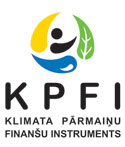 Apstiprināts ar 2014.gada 30.jūnija rīkojumu Nr.233 „Par Klimata pārmaiņu finanšu instrumenta finansēto projektu iesniegumu atklāta konkursa „Kompleksi risinājumi siltumnīcefekta gāzu emisiju samazināšanai” piektās kārtas vadlīniju projektu iesniedzējiem apstiprināšanu.”ESEiropas SavienībaKomisijas regula Nr. 800/2008/EKKomisijas 2008.gada 6.augusta Regula (EK) Nr.800/2008, kas atzīst noteiktas atbalsta kategorijas par saderīgām ar kopējo tirgu, piemērojot Līguma 87.un 88.pantu (Vispārējā atbrīvojuma regula)KPFIKlimata pārmaiņu finanšu instrumentsLVIFSabiedrība ar ierobežotu atbildību „Vides investīciju fonds”www.lvif.gov.lv, www.kpfi.lv MKMinistru kabinetsMK noteikumi Nr.559Ministru kabineta 2012. gada 14.augusta noteikumi Nr.559 „Klimata pārmaiņu finanšu instrumenta finansēto projektu atklāta konkursa „Kompleksi risinājumi siltumnīcefekta gāzu emisiju samazināšanai” nolikums. http://likumi.lv/doc.php?id=251098http://www.varam.gov.lv/lat/darbibas_veidi/KPFI/projekti/http://likumi.lv/doc.php?id=262172MK noteikumi Nr.644Ministru kabineta 2009.gada 25.jūnija noteikumi Nr.644 „Klimata pārmaiņu finanšu instrumenta finansēto projektu īstenošanas, pārskatu iesniegšanas un pārbaudes kārtība”http://www.varam.gov.lv/lat/darbibas_veidi/KPFI/likumd/ N/ANav attiecināmsNACE 2 red.Saimnieciskās darbības statistiskā klasifikācijaNDVNoteiktā daudzuma vienībaVARAMVides aizsardzības un reģionālās attīstības ministrijaKlimata pārmaiņu finanšu instrumentsKPFI ir Latvijas Republikas valsts budžeta programma. KPFI mērķis ir veicināt globālo klimata pārmaiņu novēršanu, pielāgošanos klimata pārmaiņu radītajām sekām un sekmēt siltumnīcefekta gāzu emisijas samazināšanu (piemēram, īstenojot pasākumus ēku energoefektivitātes uzlabošanai gan sabiedriskajā, gan privātajā sektorā, tehnoloģiju, kurās izmanto atjaunojamos energoresursus attīstīšanu un ieviešanu, kā arī īstenojot integrētus risinājumus siltumnīcefekta gāzu emisijas samazināšanai). KPFI finansē no valstij piederošo noteiktā daudzuma vienību (turpmāk – NDV) pārdošanas, ko veic starptautiskās emisiju tirdzniecības ietvaros atbilstoši Kioto protokola nosacījumiem. NDV pārdošana ir iespējama, jo Kioto protokolā 2008. – 2012. gadam noteikto saistību izpildei (8 % samazinājums salīdzinot ar 1990.gada līmeni) Latvijai nebūs nepieciešamas visas tās rīcībā esošās NDV, un potenciālais pārpalikums būs vismaz 40 miljoni vienību. Pāri palikušo NDV izmantošana citiem mērķiem, piemēram, piešķiršana Eiropas Savienības Emisijas kvotu tirdzniecības sistēmas uzņēmumiem, nav iespējama – NDV nav iespējams konvertēt par emisijas kvotām vai izmantot emisijas kvotu vietā. Taču NDV ir iespējams pārdot, iegūto finansējumu ieguldot Latvijas attīstībā. Lēmumu par NDV pārdošanu Ministru kabinets pieņēma 2006. gada 12. aprīlī – Ministru kabineta rīkojums Nr.249 „Par koncepciju par Latvijas dalību starptautiskajā emisiju tirdzniecībā”. Papildus informācija: http://www.varam.gov.lv/lat/darbibas_veidi/KPFI/merki/ Konkursa mērķisKonkursa mērķis ir siltumnīcefekta gāzu emisiju samazināšana, nodrošinot pāreju no tehnoloģijām, kurās izmanto fosilos energoresursus, uz tehnoloģijām, kurās izmanto atjaunojamos energoresursus, uzlabojot tehnoloģiskās iekārtas vai nomainot tās ar jaunām tehnoloģiskām iekārtām un uzlabojot ēku energoefektivitāti.Vēršam uzmanību, ka katras projekta konkursa kārtas ietvaros projekta iesniedzējam ir tiesības iesniegt vienu vai vairākus projekta iesniegumus, bet par vienu un to pašu ēku kārtas ietvaros ir tiesības iesniegt tikai vienu projekta iesniegumu. Projekts var ietvert vienu vai vairākas atbalstāmās aktivitātes, kuras paredzēts īstenot vienā vai vairākās ēkās.Atbildīgā iestādeAtbildīgā iestāde par šī konkursa organizāciju un kopējo uzraudzību ir VARAM. Projektu īstenošanas laikā maksājumu pieprasījumu un pārskatu administrēšanu, kā arī citas projekta ieviešanas kontroles funkcijas nodrošina LVIF. Oglekļa dioksīda emisiju samazinājuma efektivitātes rādītājsEfektivitātes rādītājs raksturo oglekļa dioksīda emisijas samazinājumu no projekta attiecināmajām izmaksām attiecībā pret projekta iesniegumā norādīto KPFI finansējumu. Efektivitātes rādītājs nedrīkst būt mazāks par 0,42 kgCO2/euro gadā. Oglekļa dioksīda samazinājumu aprēķina atbilstoši MK noteikumu Nr.559 1.pielikumam.Ja projekta iesniegumā plānotas aktivitātes vairākās ēkās, efektivitātes rādītājs nedrīkst būt mazāks par 0,42 kgCO2/euro gadā katrā ēkā.Projekta iesnieguma iesniedzējsPrasības projekta iesniedzējam noteiktas MK noteikumu Nr.559 II sadaļā. Galvenie pamatnosacījumi:projekta iesniedzējs ir:komersants, tajā skaitā, ārstniecības iestāde, kura nesniedz valsts budžeta apmaksātus veselības aprūpes pakalpojumus (turpmāk – komersants);izglītības iestāde, tai skaitā valsts dibinātās militārās profesionālās izglītības iestādes, vai izglītības iestādes dibinātājs;ārstniecības iestāde, kura sniedz valsts budžeta apmaksātus veselības aprūpes pakalpojumus (turpmāk - ārstniecības iestāde);kultūras institūcija, kura finansē kultūras aktivitātes un kuras darbības pamatmērķis ir kultūras vērtību radīšana, izplatīšana vai saglabāšana (turpmāk – kultūras institūcija).projekta iesniedzējs atbilst sīkā (mikro), mazā vai vidējā komersanta definīcijai, kas noteikta Komisijas regulas Nr. 800/2008/EK 1.pielikuma 2.pantā vai lielā komersanta definīcijai, kas noteikta Komisijas regulas Nr.800/2008 2.panta 8.punktā (ja attiecināms);ievērotas Komisijas regulas Nr. 800/2008 8.pantā noteiktās prasības (ja attiecināms) un izņemot, ja atbalsta saņēmējs ir citu juridisku vai fizisku personu dibināta izglītības iestāde, kura izpilda šo noteikumu prasības, kas attiecināmas uz izglītības iestādēm, vai ārstniecības iestāde - komersants, kurš izpilda šo noteikumu prasības, kas attiecināmas uz ārstniecības iestādēm, kuras nesniedz valsts budžeta apmaksātus veselības aprūpes pakalpojumus;ārstniecības iestādēm, kuras sniedz valsts budžeta apmaksātus veselības aprūpes pakalpojumus, finansējumu konkursa ietvaros piešķir, ievērojot Komisijas 2011.gada 20.decembra lēmumu 2012/21/ES par Līguma par Eiropas Savienības darbību 106.panta 2.punkta piemērošanu valsts atbalstam attiecībā uz kompensāciju par sabiedriskajiem pakalpojumiem dažiem uzņēmumiem, kuriem uzticēts sniegt pakalpojumus ar vispārēju tautsaimniecisku nozīmi, ja ir noslēgts līgums ar sabiedriskā pakalpojuma sniedzēju par valsts apmaksāto veselības aprūpes pakalpojumu sniegšanu un apmaksu;kultūras institūcija atbilstoši Eiropas Komisijas lēmuma lietā SA.34462 (2012/N) par atbalsta programmu „Kultūra” ietvertajiem nosacījumiem, kura finansē kultūras aktivitātes un kuras darbības pamatmērķis ir kultūras vērtību radīšana, izplatīšana vai saglabāšana;projekta iesniedzēja saimnieciskā darbība ietver aktivitātes, kas atbilst saimnieciskās darbības statistiskās klasifikācijas (NACE 2.red.) kodiem 10–33, 35.3, 45–47.99, 85.1.–85.6.,86.1.–86.9. un 87.2., 90.-91.04. un projekta iesniedzējs saimniecisko darbību veic ēkā vai teritorijā, kurā plānots īstenot projekta aktivitātes, vai plāno veikt minētajā ēkā pēc projekta aktivitāšu īstenošanas (ja attiecināms);ēkās, kurās komersants veic šo noteikumu 12.4.apakšpunktā norādīto saimniecisko darbību un kurās pēdējos vismaz divos noslēgtajos kalendārajos gados pirms projekta iesnieguma iesniegšanas atbildīgajā iestādē (tas ir, piemēram, 2012. un 2013.gadā, ja projekta iesniegums tiek iesniegts 2014.gadā) ir veikta jebkāda saimnieciskā darbība vai uzņēmumu teritorijās, kurās atrodas projekta iesniedzēja ražošanas tehnoloģiskās iekārtas un tehnoloģijas, ko plānots uzlabot vai nomainīt projekta īstenošanas laikā, un kurās pēdējos vismaz divos noslēgtajos kalendārajos gados pirms projekta iesnieguma iesniegšanas atbildīgajā iestādē ir veikta jebkāda saimnieciskā darbība;ēkās un teritorijās, kuras izmanto izglītības iestāžu vajadzībām (izglītības iestādes ēkas, sporta telpas vai dienesta viesnīcu ēkas);ēkās un teritorijās, kuras izmanto ārstniecības iestāžu vajadzībām;ēkās un teritorijās pašizklaides pasākumiem, muzejos un bibliotēkās un citās kultūras institūcijas ēkās.Vadlīniju 1.pielikumā pievienots izvilkums no Komisijas regulas Nr. 800/2008 1.pielikuma.Nosacījumi, lai projekta iesniedzējs varētu pretendēt uz finansējuma saņemšanu konkursa ietvaros ir noteikti MK noteikumu Nr. 559 12.punktā.Nosacījumi, kuros uz finansējumu konkursa ietvaros nevar pretendēt apkopoti MK noteikumu Nr. 559 13.punktā.Projekta iesniedzēja atbildīgā personaAtbildīgā persona ir projekta iesniedzēja persona, kurai ir paraksta tiesības.KontaktpersonaKontaktpersona ir ar projekta iesniedzēja lēmumu nozīmēta persona projekta jautājumu risināšanai.Projekta īstenošanas termiņšKonkursa piektās kārtas ietvaros projektu īstenošanas termiņš, ietverot MK noteikumu Nr.559 54.punktā noteikto noslēguma pārskatu iesniegšanas termiņu (1 mēnesis), ir 2015.gada 30.aprīlis. Šajā termiņā nodrošināma gan projekta līgumā paredzēto aktivitāšu pabeigšana, gan atbilstoši sagatavota noslēguma pārskata iesniegšana.Maksimālais finansējuma apmērs un maksimālā atbalsta intensitāteKonkursa ietvaros viena projekta īstenošanai pieejamais maksimālais finanšu instrumenta finansējums ir 853 723,09 euro.Konkursa ietvaros KPFI maksimāli pieļaujamā atbalsta intensitāte no projektā norādītajām kopējām attiecināmajām izmaksām nevar pārsniegt:65 % – sīkiem (mikro) un maziem komersantiem;55 % – vidējiem komersantiem;45 % – lielajiem komersantiem;85 % – izglītības iestādēm neatkarīgi no iestādes juridiskā statusa;85 % – ārstniecības iestādēm, kuras sniedz valsts budžeta apmaksātus veselības aprūpes pakalpojumus, ievērojot noteikumu 7.pielikumu*;85 % – kultūras institūcijām**. *Ja ārstniecības iestāde papildus valsts apmaksāto veselības aprūpes pakalpojumu sniegšanai veic arī citu saimniecisko darbību, tajā skaitā, sniedz maksas veselības aprūpes pakalpojumus, tad par daļu, kas neattiecas uz valsts apmaksāto veselības aprūpes pakalpojumu sniegšanu, piemēro atbalsta intensitāti, kas noteikta MK noteikumu Nr.559 15.1., 15.2. vai 15.3.apakšpunktā.** Ja kultūras institūcija papildus darbības pamatmērķim, veic citu saimniecisko darbību, kas neattiecas kultūras institūcijas darbības pamatmērķi, piemēro atbalsta intensitāti, kas noteikta MK noteikumu Nr.559 15.1., 15.2. vai 15.3. apakšpunktā.Projektā var arī pieprasīt mazāku KPFI finansējuma intensitāti, lai kvalitātes kritēriju vērtēšanā saņemtu papildu punktus vai, lai nodrošinātu oglekļa dioksīda emisiju samazinājuma rādītāju vismaz 0,42 kgCO2/euro gadā.Projekta aktivitāteProjekta laikā veicamā darbība, kas vērsta uz projekta mērķa un plānoto rezultātu sasniegšanu. Atbalstāmās aktivitātes ir noteiktas MK noteikumu Nr.559 IV. nodaļā:ieguldījumi vides aizsardzībā, kas ļauj ietaupīt enerģiju (MK noteikumu Nr.559 19.1. apakšpunkts).ieguldījumi atjaunojamo energoresursu izmantošanai (biomasu izmantojošas katlu iekārtas, biomasu izmantojošas koģenerācijas stacijas, saules kolektori, saules baterijas, vēja elektrostacijas, energoefektīvi energoavoti ar siltumsūkņiem) (MK noteikumu Nr.559 19.2. apakšpunkts).Atbalstāmajām aktivitātēm noteikti šādi ierobežojumi:gan biomasas tehnoloģiju, gan biomasas koģenerācijas staciju kopējā uzstādītā siltuma jauda nedrīkst pārsniegt 3 MW (MK noteikumu Nr.559 19.2.2. apakšpunkts); nomainot siltumenerģijas ražošanas tehnoloģijas, kopējā uzstādāmā siltuma jauda nedrīkst pārsniegt esošo siltumenerģijas ražošanas tehnoloģiju (kurās izmanto fosilos energoresursus) kopējo uzstādāmo siltuma jaudu, izņemot gadījumu, ja plānotā uzstādāmā siltumenerģijas ražošanas tehnoloģija nenodrošina nepieciešamo siltumenerģijas apjomu efektivitātes dēļ vai uzstādāmās siltumenerģijas ražošanas tehnoloģijas plānotais saražotais siltumenerģijas apjoms nepārsniedz siltumenerģijas apjomu, kādu projekta iesniedzējs ir iepircis no siltumenerģijas piegādātāja (MK noteikumu Nr.559 19.2.3. apakšpunkts).Projekta iesniedzējs projekta iesniegumā neiekļauj investīcijas tādās darbībās, kuras netiek atbalstītas šajās aktivitātēs.Attiecināmās izmaksas Konkursa ietvaros attiecināmas izmaksas un uz tām attiecināmie nosacījumi ir noteikti MK noteikumu Nr.559 20.-23.punktā (t.sk. MK noteikumu Nr.559 2.pielikumā).Jāņem vērā, ka saskaņā ar MK noteikumu Nr.559 22. punktu, 19.1.apakšpunktā minētajā aktivitātē par attiecināmām izmaksām uzskata tikai projekta iesniedzēja papildu izmaksas atbilstoši Komisijas regulas Nr. 800/2008/EK 21.panta 3.punktam. Šo noteikumu 19.2.apakšpunktā minētajā aktivitātē par attiecināmām izmaksām uzskata tikai projekta iesniedzēja papildu izmaksas atbilstoši Komisijas regulas Nr. 800/2008/EK 22.panta 3.punkta un 23.panta 3.punkta nosacījumiem. Attiecināmās izmaksas šo noteikumu19.2.apakšpunktā minētajai aktivitātei aprēķina atbilstoši MK noteikumu Nr.559 2.pielikumam (ja attiecināms).Lūdzam ņemt vērā, ka attiecināmās izmaksas  KPFI pieteikuma ietvaros nevar tikt apvienotas vai segtas citu finansējuma programmu vai individuālā atbalsta projekta ietvaros no citiem finanšu instrumentiem, tai skaitā Eiropas Savienības vai ārvalstu finanšu palīdzības līdzekļiem.Neattiecināmās izmaksasKonkursa ietvaros neattiecināmās izmaksas ir noteiktas MK noteikumu Nr.559 24.punktā. Projekta tāmē iekļautās neattiecināmās izmaksas sedz no finansējuma saņēmēja līdzekļiem.Lūdzam ņemt vērā, ka konkursa ietvaros netiek atbalstītas izmaksas saistībā ar projektu vadību un citiem pasākumiem, kuri skar projekta administrēšanu. Vienlaikus lūdzam ņemt vērā, ka neattiecināmās izmaksas, kuras tiek iekļautas projektā, tiks kontrolētas ieviešanas laikā, t.i. tiks vērtēts tas, kādā mērā neattiecināmo izmaksu veikšana vai neveikšana ietekmē attiecināmās izmaksas un projekta mērķa sasniegšanu.Projekta iesniegumā aicinām norādīt tikai tādas neattiecināmās izmaksas, kuras ir tieši saistītas ar attiecināmajām izmaksām, obligāti ir veicamas vienlaikus ar attiecināmajām izmaksām un, kuru veikšana nodrošina projekta rezultātu sasniegšanu (piemēram, pievienotās vērtības nodoklis). Nepieciešams ņemt vērā, ka par neattiecināmajām izmaksām veiktie energoefektivitātes uzlabošanas pasākumi, kas nodrošina CO2 emisiju samazinājumu un iegūtais CO2 emisiju samazinājums (kgCO2/gadā) nevar tikt ņemti vērā veicot CO2 emisiju samazinājuma efektivitātes rādītāja aprēķinu.Neparedzētās izmaksasPieteikuma iesniedzējam ir tiesības Projekta izmaksu tāmē iekļaut neparedzētās izmaksas ievērojot MK noteikumu Nr.559 21.2.apakšpunkta nosacījumu.  Neparedzētās izmaksas, kas radušās atjaunojamo energoresursu izmantojošu tehnoloģiju iegādes, piegādes, būvniecības, uzstādīšanas vai ieregulēšanas gaitā vai būvdarbu gaitā un atbilst attiecināmo izmaksu definīcijai, projekta ieviešanas procesā, grozot projekta līgumu var būt iekļautas projekta attiecināmajās izmaksās, ja sākotnējā projekta pieteikumā Iesnieguma veidlapas 1.pielikumā „Projekta izmaksu tāme” ir aizpildīta neparedzēto izmaksu pozīcija, paredzot  neparedzēto izmaksu apmēru kā attiecināmās izmaksas. Neparedzētie izdevumi nedrīkst pārsniegt 5 % no projekta iesniegumā norādītajām plānotajām kopējām attiecināmajām izmaksām.Plānojot būvdarbu vai pakalpojumu izmaksas aicinām paredzēt rezervi, nosakot paredzamo līguma cenu. Gadījumā, ja projektā paredzētās izmaksas būs mazākas, nekā ir faktiski nepieciešamas, papildus finansējums netiks piešķirts. Vienlaikus šī rezerve nav izmantojama neparedzēto būvdarbu vai pakalpojumu izmaksu segšanai noslēgto līgumu ietvaros, ja tas iepriekš nav saskaņots ar atbildīgo iestādi un LVIF.ĪpašumtiesībasProjektā iekļautās aktivitātes plānots īstenot ēkās vai uz zemes, kas ir projekta iesniedzēja īpašumā, ir nodotas projekta iesniedzēja valdījumā vai lietojumā, vai arī projekta iesniedzējs ir noslēdzis ilgtermiņa nomas līgumu. Īpašumtiesības, valdījuma vai lietojuma, vai nomas tiesības ir nostiprinātas vai līdz projekta līguma noslēgšanai tiks nostiprinātas zemesgrāmatā uz laiku, kas nav mazāks par pieciem gadiem pēc projekta īstenošanas.Tā kā MK noteikumu Nr.559 12.5.apakšpunkts pieļauj situāciju, ka projektā iekļautās aktivitātes tiek īstenotas ne tikai uz tādas zemes vai ēkā, kas ir projekta iesniedzēja īpašumā vai ko tas nomā, bet arī uz zemes vai ēkā, kas uz jebkāda tiesiska pamata (normatīvais akts, līgums vai iestādes lēmums) ir nodota projekta iesniedzējam lietojumā vai valdījumā. III kārtas ietvaros tika konstatēts, ka gadījumos, kad projekta iesniedzējam ir nodotas tikai nekustamā īpašuma bezmaksas lietojuma vai valdījuma tiesības, šīs tiesības nav iespējams ierakstīt zemesgrāmatā. Ievērojot minēto, lūdzam ņemt vērā, ka minētās tiesības nav nostiprināmas zemesgrāmatā, kā arī LVIF projekta iesniedzējam pirms līguma par projekta īstenošanu noslēgšanas nav jāpieprasa minētās tiesības nostiprināt zemesgrāmatā. Taču jāņem vērā, ka, nekustamā īpašuma īpašumtiesības, kā arī nomas attiecības ir ierakstāmas zemesgrāmatā, un LVIF ir jāpārliecinās, ka minētās tiesības un attiecības ir ierakstītas zemesgrāmatā. Lai LVIF pirms līguma par projekta īstenošanu noslēgšanas spētu pārliecināties, ka projekta iesniedzējs nepamatoti nav izvairījies no pienākuma īpašumtiesības un nomas attiecības ierakstīt zemesgrāmatā, projekta iesniedzējam pirms līguma par projekta īstenošanu noslēgšanas ir jāuzrāda LVIF attiecīgs līgums, iestādes lēmums vai jāsniedz atsauce uz normatīvo aktu, kas piešķir lietojuma vai valdījuma tiesības, ja šīs tiesības nav ierakstītas (ierakstāmas) zemesgrāmatā.Komersantu ēkasĒkas, kurās komersants veic vai plāno veikt saimniecisko darbību un kurās:normatīvajos aktos par energoefektivitātes aprēķina metodi noteiktajā kārtībā aprēķinātais siltumenerģijas patēriņš uz apkurināmo telpu platību apkurei pēc projektā plānoto aktivitāšu īstenošanas, nepārsniedz: 1)  80 kWh/m2 ēkām, kurās komersants veic MK noteikumu Nr. 559 12.4. apakšpunktā norādīto saimniecisko darbību un kurās plānots veikt projekta aktivitāti, 2) 120 kWh/m2 ēkām, kurās komersants veic MK noteikumu Nr. 559 12.4. apakšpunktā norādīto saimniecisko darbību, kā arī kultūras institūciju, izglītības un ārstniecības iestāžu ēkām, ja tajās tiek īstenotas aktivitātes, kas nav saistītas ar siltumenerģijas samazināšanu apkurei vai tiek īstenotas aktivitātes, kas ir saistītas ar siltumenerģijas samazināšanu apkurei, bet tiek finansētas no projekta iesniedzēja līdzekļiem.Nosacījumi siltumenerģijas patēriņam apkurei uz apkurināmo telpu platību ietverti MK noteikumu Nr. 559 12.7.apakšpunktā. Ja telpas augstums pārsniedz 3,5 metrus, energoauditors veic siltumenerģijas patēriņa uz apkurināmo telpu platību apkurei pārrēķinu.Izglītības iestāžu ēkaPrasības izglītības iestāžu ēkai, kurā plānots īstenot projektā iekļautās aktivitātes:ēkās un teritorijās, kuras izmanto izglītības iestāžu vajadzībām (izglītības iestādes ēkas, sporta telpas vai dienesta viesnīcu ēkas);vismaz 85 % no ēkas platības nodrošina izglītības funkciju īstenošanu un, ja izglītības iestāde gūst ieņēmumus no saimnieciskās darbības veikšanas (piemēram, dienesta viesnīcas nodrošināšana, ēdināšanas pakalpojumi), ieņēmumi tiek ieguldīti izglītības iestādes pamatdarbības nodrošināšanā;normatīvajos aktos par energoefektivitātes aprēķina metodi noteiktajā kārtībā aprēķinātais siltumenerģijas patēriņš uz apkurināmo telpu platību apkurei pēc projektā plānoto aktivitāšu īstenošanas izglītības iestāžu ēkām nepārsniedz 90 kWh/m2. Ēkām, ja tajās tiek īstenotas aktivitātes, kas nav saistītas ar siltumenerģijas samazināšanu apkurei vai tiek īstenotas aktivitātes, kas ir saistītas ar siltumenerģijas samazināšanu apkurei, bet tiek finansētas no projekta iesniedzēja līdzekļiem, nepārsniedz 120 kWh/m2.  Ja telpas augstums pārsniedz 3,5 metrus, energoauditors veic siltumenerģijas patēriņa uz apkurināmo telpu platību apkurei pārrēķinu.Ārstniecības iestāžu ēkaPrasības ārstniecības iestāžu ēkai, kurā plānots īstenot projektā iekļautās aktivitātes:ēkās un teritorijās, kuras izmanto ārstniecības iestāžu vajadzībām;normatīvajos aktos par energoefektivitātes aprēķina metodi noteiktajā kārtībā aprēķinātais siltumenerģijas patēriņš uz apkurināmo telpu platību apkurei pēc projektā plānoto aktivitāšu īstenošanas ārstniecības iestāžu  ēkām nepārsniedz: 1) 90 kWh/m2 ēkām, ja tajās tiek īstenotas aktivitātes, kas nav saistītas ar siltumenerģijas samazināšanu apkurei;2) 120 kWh/m2 ēkām, ja tiek īstenotas aktivitātes, kas nav saistītas ar siltumenerģijas samazināšanu apkurei vai tiek īstenotas aktivitātes, kas ir saistītas ar siltumenerģijas samazināšanu apkurei, bet tiek finansētas no projekta iesniedzēja līdzekļiem.Ja telpas augstums pārsniedz 3,5 metrus, energoauditors veic siltumenerģijas patēriņa uz apkurināmo telpu platību apkurei pārrēķinu.Kultūras institūciju ēkasPrasības kultūras institūciju ēkai, kurā plānots īstenot projektā iekļautās aktivitātes:ēkās un teritorijās pašizklaides pasākumiem, muzejos un bibliotēkās un citās kultūras institūciju ēkās;normatīvajos aktos par energoefektivitātes aprēķina metodi noteiktajā kārtībā aprēķinātais siltumenerģijas patēriņš uz apkurināmo telpu platību apkurei pēc projektā plānoto aktivitāšu īstenošanas kultūras institūciju ēkām nepārsniedz:1)  90 kWh/m2 ēkām, ja tajās tiek īstenotas aktivitātes, kas nav saistītas ar siltumenerģijas samazināšanu apkurei;2) 120 kWh/m2 ēkām, ja tiek īstenotas aktivitātes, kas nav saistītas ar siltumenerģijas samazināšanu apkurei vai tiek īstenotas aktivitātes, kas ir saistītas ar siltumenerģijas samazināšanu apkurei, bet tiek finansētas no projekta iesniedzēja līdzekļiem.Ja telpas augstums pārsniedz 3,5 metrus, energoauditors veic siltumenerģijas patēriņa uz apkurināmo telpu platību apkurei pārrēķinu.Ražošanas tehnoloģiskā iekārtaLikuma „Par uzņēmumu ienākuma nodokli” 13.pantā (28. punkts) norādīto ražošanas tehnoloģisko iekārtu definīcija: „nelietotas (jaunas) ražošanas tehnoloģiskās iekārtas šā panta izpratnē ir darba mašīnas noteiktu secīgu tehnoloģisko operāciju kopuma veikšanai, kā rezultātā darba priekšmeta (viela, materiāls, izstrādājums) īpašības tiek pārveidotas, tādējādi radot darba priekšmeta vērtības pieaugumu, un būtiskas minēto darba mašīnu palīgierīces un palīgrīki, ar kuriem papildina darba mašīnu tehnoloģisko operāciju kopuma veikšanai. Darba mašīnas ir ietaises (mehānismi vai to komplekss), kuru būtiska sastāvdaļa ir pilnpiedziņas izpildsistēmas un vadības sistēma. Tirdzniecības tehnoloģiskās iekārtas šā likuma izpratnē nav ražošanas tehnoloģiskās iekārtas”.Neatbalstāmās nozaresJa  projekta iesniedzējs veic darbības gan atbalstāmajās nozarēs, gan nozarēs,  kas uzskaitītas  Komisijas regulas Nr.800/2008/EK 1.panta 3.punktā un pretendē uz projekta īstenošanu atbalstāmajā nozarē, projekta iesniedzējs nodrošina atbalstāmās nozares projekta īstenošanas finanšu plūsmas skaidru nodalīšanu no citu projekta iesniedzēja darbības nozaru finanšu plūsmām projekta īstenošanas laikā un piecus gadus pēc projekta īstenošanas.Atbilstoši Komisijas regulas Nr.800/2008/EK 1.panta 3.punktam:3. Šo regulu piemēro atbalstam visās tautsaimniecības nozarēs, izņemot šādu atbalstu:a) atbalsts par labu pasākumiem zivsaimniecības un akvakultūras nozarē, ko reglamentē Padomes Regula (EK) Nr. 104/2000 [24], izņemot mācību atbalstu, atbalstu riska kapitāla veidā, atbalstu pētniecībai, attīstībai un inovācijai un atbalstu nelabvēlīgākā situācijā esošu darba ņēmēju un strādājošu personu ar invaliditāti nodarbināšanai;b) atbalsts lauksaimniecības produktu primārai ražošanai, izņemot mācību atbalstu, atbalstu riska kapitāla veidā, atbalstu pētniecībai un attīstībai, vides atbalstu un atbalstu nelabvēlīgākā situācijā esošu darba ņēmēju un strādājošu personu ar invaliditāti nodarbināšanai, ciktāl uz šīm atbalsta kategorijām neattiecas Komisijas Regula (EK) Nr. 1857/2006;c) atbalsts par labu pasākumiem lauksaimniecības produktu pārstrādē un tirdzniecībā šādos gadījumos:i) ja atbalsta apjoms ir noteikts, pamatojoties uz šādu produktu, kurus attiecīgais uzņēmums iepircis no sākotnējiem ražotājiem vai laidis tirgū, cenu un daudzumu, vaiii) ja atbalsts ir piešķirts, lai to daļēji vai pilnībā nodotu sākotnējiem ražotājiem;d) atbalsts par labu pasākumiem ogļu nozarē, izņemot mācību atbalstu, atbalstu pētniecībai, attīstībai un inovācijai un atbalstu vides aizsardzībai;e) reģionālais atbalsts par labu pasākumiem tērauda nozarē;f) reģionālais atbalsts par labu pasākumiem kuģu būves nozarē;g) reģionālais atbalsts par labu pasākumiem sintētisko šķiedru ražošanas nozarē.Projekta būvdarbu, pakalpojumu un piegāžu līgumiProjekta būvdarbu, pakalpojumu un piegāžu līgumi ir līgumi, kurus atbilstoši Latvijas tiesību aktu prasībām slēdz finansējuma saņēmējs un atklātā konkursā uzvarējušais (izraudzītais) uzņēmums vai persona. Gadījumā, ja līgums par būvuzraudzību vai kādu citu pakalpojumu tiek slēgts ar fizisko personu, šāds līgums var būt noslēgts tikai kā pakalpojuma līgums (nevis darba līgums).Projekta līgumsProjekta līgums ir līgums par projekta īstenošanu, ko slēdz projekta iesniedzējs, atbildīgā iestāde un LVIF 20 darbdienu laikā pēc tam, kad projekta iesniedzējs ir saņēmis lēmumu par projekta apstiprināšanu vai atzinumu par lēmumā ietverto nosacījumu izpildi.Finansējuma saņēmējsMK noteikumu Nr. 559 izpratnē projekta iesniedzējs kļūst par finansējuma saņēmēju pēc līguma ar atbildīgo iestādi un LVIF par projekta īstenošanu noslēgšanas.Pēcieviešanas uzraudzība un atskaitesFinansējuma saņēmējam ir pienākums uzstādīt elektroenerģijas un siltumenerģijas skaitītājus projekta rezultātu monitoringa nodrošināšanai.Ja LVIF atbilstoši finansējuma saņēmēja iesniegtajam monitoringa pārskatam par otro gadu pēc projekta pabeigšanas atkārtoti konstatē, ka projekta iesniegumā plānotais oglekļa dioksīda emisiju samazinājums gadā, salīdzinot ar monitoringa pārskatā norādīto samazinājumu, nav sasniegts, LVIF aprēķina oglekļa dioksīda emisiju samazinājuma neatbilstības apmēru un rakstiski par to informē finansējuma saņēmēju un atbildīgo iestādi. Atbildīgā iestāde pieņem lēmumu par projekta īstenošanai izmaksāto finanšu instrumenta līdzekļu atzīšanu par neattiecināmiem un finanšu instrumenta līdzekļu atgūšanu projekta līgumā noteiktajā kārtībā. Papildus vēršam uzmanību, ka LVIF reizi gadā piecu gadu periodā pēc projekta aktivitāšu īstenošanas veic izlases veida pārbaudi projekta īstenošanas vietā.Svarīgākās prasības, kuras izriet no MK noteikumiem Nr. 559Pilnībā aizpildīta projekta iesnieguma veidlapa (MK noteikumu Nr.559 3.pielikums) LVIF ir iesniegts noteiktajā termiņā un to ir parakstījusi atbildīgā amatpersonaPievienots atjaunojamos energoresursus izmantojošās tehnoloģijas apraksts (MK noteikumu Nr. 559 19.2.1.apakšpunkts) (ja attiecināms)Pievienots sertificēta energoauditora izstrādāts ēkas energoaudits, kas veikts saskaņā ar normatīvajiem aktiem ēku energoefektivitātes aprēķina jomā un izstrādāts atbilstoši MK noteikumu Nr.559 4.pielikumam (attiecināms uz komersantu) vai MK noteikumu Nr.559 6.pielikumam (attiecināms uz kultūras institūciju, izglītības un ārstniecības iestādi). Lūdzam ņemt vērā, ka saskaņā ar MK noteikumu Nr.559 5.pielikumu, gadījumos, ja projekta iesniegumam nav pievienots ēkas energoaudits, projekta iesniegums ir noraidāms, kā arī pārliecināties, ka iesniegtais energoaudita pārskats ir parakstīts, ja tiek iesniegts papīra dokumenta veidā.Pievienots tehniskās apsekošanas atzinums atbilstoši būvniecības jomu reglamentējošiem normatīvajiem aktiem, ja projekta aktivitātes īsteno ēkas norobežojošajās konstrukcijās (ja attiecināms)Pievienotas būvniecības tāmes, ražošanas tehnoloģisko iekārtu specifikācijas (ja attiecināms) un projekta aktivitāšu tāmes atbilstošas projekta iesniegumā un ēkas energoauditā paredzētajām aktivitātēmPievienots būvvaldē akceptēts būvprojekts tehniskā projekta stadijā (kopija) par visiem projekta ietvaros plānotajiem būvdarbiem vai, ja paredzēta vienkāršota renovācija, būvvaldē saskaņota apliecinājuma karte par projektā veicamajiem darbiem (kopija), vai, ja paredzēta vienkāršotā inženiertīklu pievadu un iekšējo inženiertīklu izbūve, rekonstrukcija vai renovācija, būvvaldē saskaņota tehniskā shēma (kopija) atbilstoši ēkas energoauditā paredzētajām aktivitātēm, vai būvvaldes izziņa, ka projektā plānoto aktivitāšu īstenošanai nav nepieciešama būvvaldes atļauja vai šajā punktā norādītie dokumentiJa būvvaldē akceptēts būvprojekts, saskaņota apliecinājuma karte vai tehniskā shēma nav nepieciešama, jāiesniedz būvvaldes izziņa, kas apliecina, ka šādi dokumenti projekta realizācijai nav nepieciešami. Jāņem vērā, ka minētos dokumentus nevar iesniegt līdz līguma noslēgšanai, bet tie iesniedzami reizē ar projekta iesniegumu vai tā precizējumiem.Pievienots apliecinājumu par patērētās elektroenerģijas un saražotās, patērētās un pārdotās siltumenerģijas apjomu par pēdējos vismaz divos noslēgtajos kalendārajos gados pirms projekta iesnieguma iesniegšanas patērēto elektroenerģijas un saražoto, patērēto un pārdoto siltumenerģijas apjomu ēkā vai teritorijā, kurā plānotas projekta aktivitātes, norādot datus pa mēnešiem (megavatstundas (MWh)), un izmantoto kurināmā apjomu. Atbildīgajai iestādei un LVIF ir tiesības nepieciešamības gadījumā pieprasīt pretendentiem iesniegt vai uzrādīt apliecinošu dokumentu (rēķinu, kurināmā pirkšanas izmaksas apliecinošu u.c. dokumentu) kopijas (ja attiecināms)Pievienots zvērināta revidenta atzinums par šo noteikumu 19.1.apakšpunktā minētās aktivitātes īstenošanas attiecināmo izmaksu aprēķina pareizību un atbilstību Komisijas regulas Nr.800/2008 21.pantam (ja attiecināms). Atzinumā ir iekļauts attiecināmo izmaksu aprēķins.Pievienots projekta iesniedzēja lēmums par projekta īstenošanu:kuru parakstījis projekta iesniedzēja vai tās dibinātāja paraksttiesīgs pārstāvis;kurā norādītas projekta kopējās attiecināmās izmaksas (finanšu instrumenta finansējums un projekta iesniedzēja līdzfinansējums) un neattiecināmās izmaksas;kurā norādīta persona, kas nodrošinās vai sniegs projekta līdzfinansējumukurā ietverts apliecinājums, ka tās vai tās institucionālajā padotībā esošās ārstniecības vai izglītības iestādes projekta iesniegumā norādītajai ēkai, kurā plānotas projekta aktivitātes, attīstības un investīciju stratēģija ir saskaņota un ēkai vismaz piecus gadus pēc projekta īstenošanas netiks mainīts lietošanas veids un tā netiks demontēta  (ja attiecināms)Ja līdzfinansējumu nodrošina projekta iesniedzējs, – kredītiestādes izziņu, kas izdota ne agrāk kā vienu mēnesi pirms projekta iesnieguma iesniegšanas termiņa un kas pierāda, ka projekta iesniedzēja rīcībā ir projekta līdzfinansēšanai (attiecināmo un neattiecināmo izmaksu segšanai) nepieciešamais līdzekļu apjoms;Ja līdzfinansējumu sniedz kredītiestāde, – kredītiestādes lēmumu par to, ka kredītiestāde apņemas vai garantē projekta īstenošanai nepieciešamā līdzfinansējuma piešķiršanu attiecināmo un neattiecināmo izmaksu segšanai. Projekta iesniedzējam ir tiesības iesniegt šo kredītiestādes lēmumu līdz projekta līguma noslēgšanai;Ja līdzfinansējumu sniedz cita iestāde vai privātpersona, kas nav kredītiestāde, – kredītiestādes izziņu, kas izdota ne agrāk kā vienu mēnesi pirms projekta iesnieguma iesniegšanas termiņa un kas pierāda, ka līdzfinansētāja rīcībā ir projekta līdzfinansēšanai (attiecināmo un neattiecināmo izmaksu segšanai) nepieciešamais līdzekļu apjomsPievienota deklarācija par komercsabiedrības atbilstību sīkajai (mikro), mazajai vai vidējai komercsabiedrībai, kas aizpildīta saskaņā ar normatīvajiem aktiem par komercsabiedrību deklarēšanas kārtību atbilstoši sīkajai (mikro), mazajai vai vidējai komercsabiedrībai (ja attiecināms)Pievienota pilnvara, kurā attiecīgā persona ir pilnvarota parakstīt projektu (ja attiecināms)Pievienota paziņojuma kopiju par iepirkuma procedūras rezultātiem, ja iepirkums par darbiem projektā plānoto aktivitāšu īstenošanai ir veikts līdz projekta iesnieguma iesniegšanai atbildīgajā iestādē (ja attiecināms)Pievienots ilgtermiņa nomas līgums (kopija), tajā skaitā nomas līgums, kas pamato  telpu izmantošanu valsts apmaksātu veselības pakalpojumu sniegšanai (ja attiecināms)Pievienots līgums (kopija) par valsts apmaksāto veselības aprūpes pakalpojumu sniegšanu un apmaksu atbilstoši MK noteikumu Nr.559 61.punktā norādītajām prasībām. Attiecas uz ārstniecības iestādēm, kuras sniedz valsts budžeta apmaksātus veselības aprūpes pakalpojumus,Pievienots līgums par siltumenerģijas pārdošanu (kopija), ja projekta iesniedzēja saimnieciskā darbība ietver aktivitātes, kas atbilst saimnieciskās darbības statistiskās klasifikācijas (NACE 2.red.) kodam 35.3 (ja attiecināms)Projekta iesniegums saglabāts elektroniskā datu nesējā (CD, zibatmiņa) ar projekta iesnieguma veidlapu teksta rediģēšanas lietotnes datņu formātā un VISIEM papildus iesniedzamajiem dokumentiem elektroniskā veidā: rasējumus – PDF datnes formātā, papildus iesniedzamos dokumentus teksta rediģēšanas vai izklājlapas lietotnes, vai PDF datņu formātāLūdzam pirms projekta iesnieguma iesniegšanas pārliecināties, ka CD vai zibatmiņā ir ierakstīta pēdējā projekta iesnieguma versija!(ja iesniegums netiek iesniegts elektroniski, parakstīts ar drošu elektronisko parakstu)Pieprasītais finanšu instrumenta finansējums nepārsniedz 853 723,09 euroProjekta izmaksas ir attiecināmas, ja:tās ir radušās pēc projekta iesnieguma iesniegšanas, izņemot MK noteikumu Nr.559 20.1.1. un 20.2.1.apakšpunktā minētās izmaksas;tās ir radušās pēc projekta līguma noslēgšanas, ja projekta iesniedzējs ir lielais komersants;tās ir radušās pēc 2012.gada 1.oktobra, ja projekta iesnieguma iesniedzējs ir izglītības iestāde;tās ir radušās pēc 2013.gada 1.aprīļa, ja projekta iesnieguma iesniedzējs ir kultūras institūcija, ārstniecības iestāde, tajā skaitā komersants – ārstniecības iestāde, kura nesniedz valsts budžeta apmaksātus veselības aprūpes pakalpojumus;MK noteikumu Nr.559 20.1.1. un 20.2.1.apakšpunktā minētās izmaksas ir radušās pēc 2012. gada 30. augusta;tās ir radušās ne vēlāk kā līdz projekta īstenošanas termiņa beigām.KPFI maksimāli pieļaujamā atbalsta intensitāte no projektā norādītajām kopējām attiecināmajām izmaksām nepārsniedz:65 % – sīkiem (mikro) un maziem komersantiem.55 % – vidējiem komersantiem.45 % – lielajiem komersantiem.85 % – izglītības iestādēm neatkarīgi no iestādes juridiskā statusa.85 % – ārstniecības iestādēm, kuras sniedz valsts budžeta apmaksātus veselības aprūpes pakalpojumus, ievērojot noteikumu 7.pielikumu. Ja ārstniecības iestāde papildus valsts apmaksāto veselības aprūpes pakalpojumu sniegšanai veic arī citu saimniecisko darbību, tajā skaitā, sniedz maksas veselības aprūpes pakalpojumus, tad par daļu, kas neattiecas uz valsts apmaksāto veselības aprūpes pakalpojumu sniegšanu, piemēro atbalsta intensitāti, kas noteikta MK noteikumu Nr. 559 15.1., 15.2. vai 15.3.apakšpunktā.85 % – kultūras institūcijām. Ja kultūras institūcija papildus darbības pamatmērķim, veic citu saimniecisko darbību, kas neattiecas kultūras institūcijas darbības pamatmērķi, piemēro atbalsta intensitāti, kas noteikta šo noteikumu 15.1., 15.2. vai 15.3. apakšpunktā.KPFI atbalsta intensitāte sīkiem (mikro), maziem un vidējiem komersantiem par MK noteikumu Nr. 559 20.1.1. un 20.2.1.apakšpunktā norādītajām izmaksām ne vairāk kā  50 %, ievērojot Komisijas regulas Nr. 800/2008/EK 26.panta nosacījumus. Lielajiem komersantiem minētās izmaksas ir neattiecināmas.Papildus vēršam uzmanību, ka MK noteikumu Nr.559 ietvaros:Izmaksu summas īpatsvars noteikumu  20.1.1., 20.1.7., 20.2.1., 20.2.3. un 20.2.4.apakšpunktu izmaksām nevar pārsniegt  7% no projekta iesniegumā plānotajām kopējām attiecināmām izmaksām;Izmaksu summas īpatsvars noteikumu  20.1.2., 20.1.6., 20.2.2., 20.2.3. un 20.2.3.apakšpunktu izmaksām nevar pārsniegt  5% no projekta iesniegumā plānotajām kopējām attiecināmām izmaksām.Projekta pieteikumā iekļautās aktivitātes plānots īstenot ēkās vai uz zemes, kas ir projekta iesniedzēja īpašumā, ir nodotas projekta iesniedzēja valdījumā vai lietojumā, vai arī projekta iesniedzējs ir noslēdzis ilgtermiņa nomas līgumu. Īpašumtiesības, valdījuma vai lietojuma, vai nomas tiesības ir nostiprinātas vai līdz projekta līguma noslēgšanai tiks nostiprinātas zemesgrāmatā uz laiku, kas nav mazāks par pieciem gadiem pēc projekta īstenošanas. Papildus skatīt informāciju par lietojuma tiesību ierakstīšanu zemesgrāmatā šo vadlīniju 9.lpp.Iekļautās aktivitātes plānots īstenot:ēkās, kurās komersants veic saimniecisko darbību (NACE 2.red. kodi 10–33, 35.3, 45–47.99, 85.1.- 85.6., 86.1 - 86.9,87.2 un 90-91.04)  un kurās pēdējos vismaz divus gadus pirms projekta iesnieguma iesniegšanas atbildīgajā iestādē ir veikta jebkāda saimnieciskā darbība vai uzņēmumu teritorijās, kurās atrodas projekta iesniedzēja ražošanas tehnoloģiskās iekārtas un tehnoloģijas, ko plānots uzlabot vai nomainīt projekta īstenošanas laikā, un kurās pēdējos vismaz divus gadus pirms projekta iesnieguma iesniegšanas atbildīgajā iestādē ir veikta jebkāda saimnieciskā darbībaēkās un teritorijās, kuras izmanto izglītības iestāžu vajadzībām (izglītības iestādes ēkas, sporta telpas vai dienesta viesnīcu ēkas)ēkās un teritorijās, kuras izmanto ārstniecības iestāžu vajadzībāmēkās un teritorijās pašizklaides pasākumiem, muzejos un bibliotēkās un citās kultūras institūciju ēkāsProjekta iesniedzēja saimnieciskā darbība ietver aktivitātes, kas atbilst saimnieciskās darbības statistiskās klasifikācijas (NACE 2.red.) kodiem 10–33, 35.3, 45–47.99, 85.1.- 85.6., 86.1 - 86.9, 87.2 un 90-91.04 un projekta iesniedzējs saimniecisko darbību veic ēkā vai teritorijā, kurā plānots īstenot projekta aktivitātes, vai plāno veikt minētajā ēkā pēc projekta aktivitāšu īstenošanas (ja attiecināms)Projekta iesniedzēja atbilstība saimnieciskās darbības NACE kodiem tiek pārbaudīta publiskajā datubāzē – www.lursoft.lv. Projekta iesniedzējam jāpārliecinās par publiskajā datubāzē – www.lursoft.lv esošo informāciju. Gadījumos, kad vērtēšanas komisija norādītajā datubāzē nevar pārliecināties par MK noteikumu Nr.559 12.4.apakšpunkta prasības izpildi, vērtēšanas komisija izvērtēs projekta iesniedzēja sniegto informāciju  projekta iesnieguma pielikumos, projekta iesnieguma veidlapas 1.4.apakšpunktā, līdz ar to nepieciešams pārliecināties, ka sniegtā informācija pietiekama un dokumentāli pamatota, lai, gadījumos, kad saimnieciskās darbības NACE kods nav pārbaudāms norādītajā publiskajā datu bāzē, būtu iespējams viennozīmīgi pārliecināties par projekta iesniedzēja  atbilstību pieteiktajam NACE kodam. Ja attiecīgais NACE kods ir norādīts uzņēmuma statūtos, ieteicams uzņēmuma statūtus pievienot projekta iesniegumam.Projekta iesniedzēja atbilstība NACE kodam tiek pārbaudīta pie MK noteikumu Nr.559 5.pielikumā noteiktā projektu iesniegumu vērtēšanas 1.9.kritērija, kas ir neprecizējams kritērijs un konstatējot neatbilstību minētajam kritērijam, projekta iesniegums tiks noraidīts.Projekta iesniedzējs:ir komersants, tajā skaitā, ārstniecības iestāde, kura nesniedz valsts budžeta apmaksātus veselības aprūpes pakalpojumusir izglītības iestāde, tai skaitā valsts dibinātās militārās profesionālās izglītības iestādes, vai izglītības iestādes dibinātājs;ir ārstniecības iestāde, kura sniedz valsts budžeta apmaksātus veselības aprūpes pakalpojumusatbilst sīkā (mikro), mazā vai vidējā komersanta definīcijai atbilstoši Komisijas Regulas Nr. 800/2008 1.pielikumam vai lielā komersanta kategorijai atbilstoši Komisijas Regulas Nr.800/2008 2.panta 8.punktam (ja attiecināms)ir kultūras institūcija, kura finansē kultūras aktivitātes un kuras darbības pamatmērķis ir kultūras vērtību radīšana, izplatīšana vai saglabāšanaĪstenojot projektu tiek sasniegti šādi kritēriji:oglekļa dioksīda samazinājuma efektivitātes rādītājs nav mazāks par 0,42 kgCO2/euro gadā projektā un katrai ēkai atsevišķi. (CO2 emisijas samazinājums tiek rēķināts attiecībā pret projekta iesniegumā norādīto KPFI finansējuma apmēru un par projekta attiecināmajām izmaksām plānoto CO2 emisiju samazinājuma apjomu (kgCO2/gadā)). CO2 emisijas samazinājums nedrīkst pārsniegt sākotnējos CO2 emisijas apjomus.ēkām, kurās komersants veic saimniecisko darbību (NACE 2.red. kodi 10–33, 35.3, 45–47.99, 85.1.- 85.6., 86.1 - 86.9,87.2 un 90-91.04) un kurās plānots veikt projekta aktivitāti, nepārsniedz 80 kWh/m2. kultūras institūciju, izglītības iestāžu un ārstniecības iestāžu ēkām nepārsniedz 90 kWh/m2. ēkām, kurās komersants veic šo noteikumu 12.4. apakšpunktā norādīto saimniecisko darbību, kā arī kultūras institūciju, izglītības un ārstniecības iestāžu ēkām nepārsniedz 120 kWh/m2, ja tajās tiek īstenotas aktivitātes, kas nav saistītas ar siltumenerģijas samazināšanu apkurei. Ja telpas augstums pārsniedz 3,5 metrus, energoauditors veic siltumenerģijas patēriņa uz apkurināmo telpu platību apkurei pārrēķinu (ja attiecināms)Projekta iesniegumā plānotās attiecināmās izmaksas netiek un nav tikušas finansētas no citiem finanšu instrumentiem, tai skaitā Eiropas Savienības vai ārvalstu finanšu palīdzības līdzekļiemUz projekta iesniegšanas brīdi projekta iesniedzējam nav nodokļu parādi tai skaitā valsts sociālās apdrošināšanas obligāto iemaksu parādi, kas kopsummā pārsniedz 142,29 euro. Projekta nosaukums:Kompleksi risinājumi siltumnīcefekta gāzu emisijas samazināšanai SIA „ABC” (projekta nosaukumam vienā teikumā jāatspoguļo projekta mērķis un īstenošanas vieta (pilna adrese) vai uzņēmuma/iestādes nosaukums. Nosaukumam projekta iesnieguma veidlapā un pavaddokumentā jābūt vienādam)Projekta iesniedzējs:SIA „ABC” (norādīt precīzu projekta iesniedzēja, kas īstenos projektu, nosaukumu. Jāsakrīt ar 1.1.1.punktā un 6. sadaļā norādīto)Vēršam uzmanību, ka iesniedzot projektu par izglītības iestādes ēku, projektu var iesniegt izglītības iestādes dibinātājs. Situācijās, kad nav iespējams nodrošināt MK noteikumu 12.5.apakšpunktā un attiecīgi 50.punktā ietvertā nosacījuma par īpašumtiesību, valdījuma vai lietojuma, vai nomas tiesību nostiprināšanu zemesgrāmatā, kā arī gadījumos, kad faktiski projekta īstenošanu nodrošina pašvaldība (dibinātājs), aicinām kā projekta iesniedzēju norādīt izglītības iestādes dibinātāju.Aizpilda atbildīgā iestādeAizpilda atbildīgā iestādeProjekta iesnieguma identifikācijas numursNeaizpildīt, aizpildīs LVIF!Projekta iesnieguma iesniegšanas datumsNeaizpildīt, aizpildīs LVIF!Projekta iesnieguma apstiprināšanas datumsNeaizpildīt, aizpildīs LVIF!Nr.p.k.Dokumenta nosaukumsLapas puse1.Aizpildīta projekta iesnieguma veidlapa (Ministru kabineta 2012.gada 14.augusta noteikumu Nr.559 „Klimata pārmaiņu finanšu instrumenta finansēto projektu atklāta konkursa „Kompleksi risinājumi siltumnīcefekta gāzu emisijas samazināšanai” nolikums” (turpmāk – noteikumi) 3.pielikums)Projekta izmaksu tāmeAttiecināmo izmaksu aprēķins komersantiem (ja attiecināms)Tehniskā analīzePapildus iesniedzamo dokumentu saraksts:Papildus iesniedzamo dokumentu saraksts:Papildus iesniedzamo dokumentu saraksts:2.Atjaunojamos energoresursus izmantojošās tehnoloģijas (noteikumu 19.2.1.apakšpunkts) apraksts, kas ietver vismaz šādu informāciju, – projekta iesniegumā iekļauto tehnisko rādītāju pamatojums, ekonomiskais pamatojums, tehnoloģijas atrašanās vieta, informācija par energoresursu un to raksturojošie rādītāji. Ja projekta ietvaros plānota koģenerācijas stacijas būvniecība, papildus minētajai informācijai norāda arī primāro energoresursu ietaupījuma aprēķinu atbilstoši noteikumu 12.8.apakšpunktam, koģenerācijas procesā plānoto saražoto siltumenerģijas un elektroenerģijas apjomu gadā megavatstundās (MWh), koģenerācijas procesā saražoto siltumenerģijas apjomu megavatstundās (MWh), kas tiks izmantots saimnieciskajā darbībā koģenerācijas stacijas ražošanas cikla nodrošināšanai, koģenerācijas procesā saražoto siltumenerģijas apjomu megavatstundās (MWh), kas tiks izmantots saimnieciskajā darbībā cita ražošanas cikla vai produktu ražošanas nodrošināšanai (katram ražošanas ciklam norāda nosaukumu un plānoto izmantoto siltumenerģijas apjomu megavatstundās (MWh)) (ja attiecināms)3.Sertificēta energoauditora izstrādāts ēkas energoaudits (kopija)4.Tehniskās apsekošanas atzinums atbilstoši būvniecības jomu reglamentējošajiem normatīvajiem aktiem, ja projekta aktivitātes īsteno ēkas norobežojošajās konstrukcijās5.Būvniecības tāmes, tehnoloģisko iekārtu specifikācijas (ja attiecināms) un projekta aktivitāšu tāmes atbilstoši projekta iesniegumā un ēkas energoauditā paredzētajām aktivitātēm, kuras projekta iesniedzējs izvēlējies veikt projekta mērķa sasniegšanai izmantojot finanšu instrumenta finansējumu6.Būvvaldē akceptēts būvprojekts tehniskā projekta stadijā (kopija) par visiem projekta ietvaros plānotajiem būvdarbiem vai, ja paredzēta vienkāršota renovācija, būvvaldē saskaņota apliecinājuma karte par projektā veicamajiem darbiem (kopija), vai, ja paredzēta vienkāršotā inženiertīklu pievadu un iekšējo inženiertīklu izbūve, rekonstrukcija vai renovācija, būvvaldē saskaņota tehniskā shēma (kopija) atbilstoši ēkas energoauditā paredzētajām aktivitātēm, vai būvvaldes izziņa, ka projektā plānoto aktivitāšu īstenošanai nav nepieciešama būvvaldes atļauja vai šajā punktā norādītie dokumenti7.Patērētās elektroenerģijas un saražotās, patērētās un pārdotās siltumenerģijas apjomu apliecinoši dokumenti (kopijas) par pēdējos vismaz divos gados pirms projekta iesnieguma iesniegšanas patērēto elektroenerģijas un saražoto, patērēto un pārdoto siltumenerģijas apjomu ēkā vai teritorijā, kurā plānotas projekta aktivitātes, norādot datus pa mēnešiem (megavatstundas (MWh)). Iesniedz arī dokumentus (kopijas), kas apliecina izmantoto kurināmā apjomu, tai skaitā kurināmā pirkšanas izmaksas apliecinošus dokumentus8.Zvērināta revidenta atzinums par šo noteikumu 19.1.apakšpunktā minētās aktivitātes īstenošanas attiecināmo izmaksu aprēķina pareizību un atbilstību Komisijas regulas Nr. 800/2008 21.pantam (ja attiecināms). Atzinumā iekļauj attiecināmo izmaksu aprēķinu.9.Lēmums par projekta īstenošanu un papildus iesniedzamie dokumenti saskaņā ar noteikumu 28.8. un 28.14.apakšpunktu10.Pilnvara, kurā attiecīgā persona ir pilnvarota parakstīt projekta iesniegumu (ja attiecināms)11.Paziņojuma kopija par iepirkuma procedūras rezultātiem, ja iepirkums par darbiem projektā plānoto aktivitāšu īstenošanai ir veikts līdz projekta iesnieguma iesniegšanai (ja attiecināms)12.Līgums par siltumenerģijas pārdošanu (kopija), ja projekta iesniedzēja saimnieciskā darbība ietver aktivitātes, kas atbilst saimnieciskās darbības statistiskās klasifikācijas (NACE 2.red.) kodam 35.3 (ja attiecināms)13.līgums (kopija) par valsts apmaksāto veselības aprūpes pakalpojumu sniegšanu un apmaksu atbilstoši šo noteikumu 61.punktā norādītajām prasībām (ja attiecināms)1. Sadaļa – Pamatinformācija par projekta iesniedzēju1.1.1.Nosaukums:SIA „ABC” (projekta iesniedzēja nosaukumam jāsakrīt ar titullapā un 6.sadaļā norādīto)SIA „ABC” (projekta iesniedzēja nosaukumam jāsakrīt ar titullapā un 6.sadaļā norādīto)1.1.2.Projekta iesniedzēja darbības forma sīkais (mikro) komersants mazais komersants vidējais komersants lielais komersants izglītības iestāde ārstniecības iestāde kultūras institūcija(atzīmē ar „X” atbilstošo darbības formu) sīkais (mikro) komersants mazais komersants vidējais komersants lielais komersants izglītības iestāde ārstniecības iestāde kultūras institūcija(atzīmē ar „X” atbilstošo darbības formu)1.1.3.PVN maksātājs   Jā    Nē(atzīmē ar „X” vai projekta iesniedzējs ir vai nav pievienotās vērtības nodokļa (PVN) maksātājs)   Jā    Nē(atzīmē ar „X” vai projekta iesniedzējs ir vai nav pievienotās vērtības nodokļa (PVN) maksātājs)1.1.4.Nodokļu maksātāja reģistrācijas numurs40123456789 (reģistrācijas numurs Valsts ieņēmumu dienestā (nodokļa maksātāja reģistrācijas numurs). Ievērojot to, ka pastāv vienotā reģistrācija, šis numurs ir tāds pats kā reģistrācijas numurs Komercreģistrā. Ja izglītības iestāde nav reģistrēta kā nodokļu maksātājs, tad norāda augstāk esošās iestādes, piemēram pašvaldības nodokļu maksātāja reģistrācijas numuru vai numuru, ar kādu izglītības iestāde ir reģistrēta izglītības iestāžu reģistrā)40123456789 (reģistrācijas numurs Valsts ieņēmumu dienestā (nodokļa maksātāja reģistrācijas numurs). Ievērojot to, ka pastāv vienotā reģistrācija, šis numurs ir tāds pats kā reģistrācijas numurs Komercreģistrā. Ja izglītības iestāde nav reģistrēta kā nodokļu maksātājs, tad norāda augstāk esošās iestādes, piemēram pašvaldības nodokļu maksātāja reģistrācijas numuru vai numuru, ar kādu izglītības iestāde ir reģistrēta izglītības iestāžu reģistrā)1.1.5.Juridiskā adrese (norādīt precīzu adresi, kurā reģistrēts projektu iesniedzējs)Iela, mājas nr. Rīgas iela 11.1.5.Juridiskā adrese (norādīt precīzu adresi, kurā reģistrēts projektu iesniedzējs)Pilsēta, rajonsRīga1.1.5.Juridiskā adrese (norādīt precīzu adresi, kurā reģistrēts projektu iesniedzējs)Pasta indekss LV-10501.2.1.Vārds, uzvārdsJānis Bērziņš (norāda projekta iesniedzēja atbildīgo personu, kas ir tiesīga parakstīt iesniegumu. Jāsakrīt ar personu, kas paraksta veidlapas 6.sadaļā ietverto apliecinājumu. Komersantiem norādītajai personai jābūt komersanta persona, kurai ir paraksta tiesības. Gadījumā, ja parakstīt iesniegumu ir pilnvarota cita persona, tad nepieciešams iesnieguma pielikumā pievienot attiecīgu pilnvaru)1.2.2.Ieņemamais amatsValdes loceklis (norāda projekta iesniedzēja atbildīgās personas ieņemamo amatu)1.2.3.Tālrunis67123456 (norāda projekta iesniedzēja atbildīgās personas tālruņa numuru)1.2.4.Fakss67123456 (norāda projekta iesniedzēja atbildīgās personas faksa numuru, ja ir)1.2.5.E-pastsjanisberzins@abc.lv (norāda projekta iesniedzēja atbildīgās personas e-pasta adresi un oficiālo iestādes e-pastu, nepieciešams pārliecināties, ka norādītā epasta adrese darbojas un tiek izmantota)1.3.1.Vārds, uzvārdsIeva Bērziņa (norāda personu, kura ir tieši atbildīga par projekta iesnieguma aizpildīšanu un paredzamā projekta īstenošanu. Visu operatīvu jautājumu risināšana notiks ar šīs norādītās personas starpniecību, tādēļ lūdzam nodrošināt, ka ar šo personu neskaidrību gadījumā iespējams sazināties visu projekta iesniegumu vērtēšanas laiku un arī līdz līguma par projekta īstenošanu noslēgšanai)1.3.2Ieņemamais amatsProjektu vadītāja (norāda projekta iesniedzēja kontaktpersonas ieņemamo amatu)1.3.3.Tālrunis29123456, 67123456 (norāda projekta iesniedzēja kontaktpersonas tālruņa numuru)1.3.4.Fakss67123456 (norāda projekta iesniedzēja kontaktpersonas faksa numuru, ja ir)1.3.5.E-pastsievaberzina@acb.lv (norāda projekta iesniedzēja kontaktpersonas e-pasta adresi)Projekta iesniedzēja SIA „ABC” plānotās aktivitātes atbilst konkursa mērķim – siltumnīcefekta gāzu emisiju samazināšana, uzlabojot ražošanas ēkas energoefektivitāti.Projekta iesniedzējs atbilst vidējā komersanta kategorijai atbilstoši Komisijas regulas Nr.800/2008 2.panta 8.punktam. (sniedz pamatojumu un paskaidrojumu, kas norāda, ka projekta iesniedzējs uz projekta iesniegšanas brīdi atbilst  MK noteikumu II sadaļā norādītajām prasībām, tai skaitā norādīt projekta iesniedzēja darbības formu: sīkais (mikro) komersants  vai mazais komersants vai vidējais komersants vai lielais komersants vai ārstniecības vai izglītības iestāde vai kultūras institūcija)Projekta iesniedzējs veic komercdarbību no 2000.gada, adresē Rīgas iela 1, Rīga,  ražošanas ēku kompleksā, par kuru iesniegts projekta iesniegums.Projekta iesniedzējs atbilst nolikuma prasībām:projekta iesniedzēja saimnieciskā darbība pēc NACE 2 klasifikatora: 10.71 Maizes ražošana; svaigi ceptu mīklas izstrādājumu un kūku ražošana; (norāda projekta iesniedzēja vispārējās ekonomiskās darbības klasifikācijas (NACE 2.red.) kodu. NACE 2.red. klašu kodu atbilstības tabula ir pieejama LR Uzņēmumu reģistra mājas lapā, adresē: http://www.ur.gov.lv/) un Centrālās statistikas pārvaldes mājas lapā: http://csb.gov.lv/node/29900/list. Projekta iesniedzēja atbilstība saimnieciskās darbības NACE kodiem tiek pārbaudīta publiskajā datubāzē – www.lursoft.lv. Projekta iesniedzējam jāpārliecinās par publiskajā datubāzē – www.lursoft.lv esošo informāciju. Gadījumos, kad vērtēšanas komisija norādītajā datubāzē nevar pārliecināties par MK noteikumu Nr.559 12.4.apakšpunkta prasības izpildi, vērtēšanas komisija izvērtēs projekta iesniedzēja sniegto informāciju projekta iesnieguma pielikumos, projekta iesnieguma veidlapas 1.4.apakšpunktā, līdz ar to nepieciešams pārliecināties, ka sniegtā informācija pietiekama un dokumentāli pamatota, lai, gadījumos, kad saimnieciskās darbības NACE kods nav pārbaudāms norādītajā publiskajā datu bāzē,  būtu iespējams viennozīmīgi pārliecināties par projekta iesniedzēja  atbilstību pieteiktajam NACE kodam. Ja attiecīgais NACE kods ir norādīts uzņēmuma statūtos, ieteicams uzņēmuma statūtus pievienot projekta iesniegumam. Projekta iesniedzēja atbilstība NACE kodam tiek pārbaudīta pie MK noteikumu Nr.559 5.pielikumā noteiktā projektu iesniegumu vērtēšanas 1.9.kritērija, kas ir neprecizējams kritērijs un konstatējot neatbilstību minētajam kritērijam, projekta iesniegums TIKS NORAIDĪTS!.oglekļa dioksīda emisiju samazinājuma efektivitātes rādītājs, kas raksturo oglekļa dioksīda emisiju samazinājumu attiecībā pret projektam pieprasīto finanšu instrumenta finansējumu ir 0,493617125 kgCO2/euro gadā (nav mazāks par 0.42 kgCO2/euro gadā); (ja vairākas ēkas, tad jānorāda par katru ēku atsevišķi un vidēji par projektā plānoto kopumā, un jāņem vērā, ka minimālais efektivitātes rādītājs nedrīkst būt zemāks ne katrai ēkai atsevišķi, ne visām ēkām kopumā. Rādītāja aprēķinā vērā ņemams tikai tas sasniedzamais CO2 emisiju samazinājums, kad iegūts par projekta attiecināmajām izmaksām.)siltumenerģijas patēriņš apkurei 83 kWh/m2 gadā; (ja vairākas ēkas, tad jānorāda par katru ēkām atsevišķi) Pēc augstuma starpības pārrēķins (faktiskais hvid=5.4 m) netiek veikts, jo plānotie energoefektivitātes pasākumi nav saistīti ar apkures patēriņa samazinājumu.konkursa iesniegumā ietvertās aktivitātes paredzēts īstenot līdz 2015. gada 30.aprīlim; (ieteikums ir norādīt maksimālo iespējamo realizācijas termiņu – 2015. gada 30.aprīlis);projekta iesniedzējs saimniecisko darbību veic ražošanas ēkā, kurā plānots īstenot projekta aktivitātes, kā arī tā tiks turpināta pēc aktivitāšu īstenošanas;  projektā iekļautās aktivitātes plānots īstenot ēkās un uz zemes, kas ir SIA „ABC” iesniedzēja īpašumā; (ja ēka vai zeme nav īpašumā, tad jānorāda informācija par  projekta iesniedzēja valdījuma vai lietojuma tiesībām, vai arī informācija par ar ko noslēgts vai tiks noslēgts ilgtermiņa nomas līgums un uz kādu laiku.. Īpašumtiesības, valdījuma vai lietojuma, vai nomas tiesības ir nostiprinātas vai līdz projekta līguma noslēgšanai tiks nostiprinātas zemesgrāmatā, kam ir jābūt spēkā vismaz 5 gadus pēc projekta realizācijas)projekta iesniedzējs ievērojis Komisijas regulas Nr. 800/2008 8.pantā noteiktās prasības;projekta iesniedzējs par finanšu instrumenta finansētajām attiecināmajām izmaksām nav saņēmis un nepretendē saņemt līdzfinansējumu citu finansējuma programmu ietvaros no citiem finanšu instrumentiem, tai skaitā Eiropas Savienības vai ārvalstu finanšu palīdzības līdzekļiem.2. Sadaļa – Projekta aprakstsProjekta mērķis ir SIA „ABC” ražošanas ēkai Rīgas ielā 1, Rīga veikt kompleksus energoefektivitātes pasākumus, īstenojot aktivitātes:ražošana ēkas siltumapgādes tīklu energoefektīva rekonstrukcija;kūku cepšanas krāšņu dūmgāzu siltuma atgūšana un iegūtās siltumenerģijas novirzīšana tehnoloģiskā ūdens sagatavošanas vajadzībām;rotācijas cepamo krāšņu nomaiņa;logu vitrīnu nomaiņa ēkā.Piegādātās enerģijas ietaupījums  222 000 kWh/gadā;Projekta  kopējais izmērāmais mērķis: oglekļa dioksīda emisiju samazinājums attiecībā pret projektam pieprasīto finanšu instrumenta finansējumu 0,493617125 kgCO2/euro gadā; CO2 ietaupījums 88 134 kgCO2/gadā.(projektā sasniedzamais mērķis ir jānorāda atbilstoši konkursa mērķim. Vienlaikus šim mērķim jābūt tālāk saistītam ar veidlapas 2.3. punktā aprakstīto risināmo problēmu, plānotajām aktivitātēm un to nepieciešamības pamatojumu. Mērķim ir jābūt skaidri definētam, sasniedzamam plānotā projekta ietvaros un izmērāmam. Projekta mērķim jāatbilst MK noteikumu Nr.559 2.punktamJa ir vairākas ēkas, tad ieteikums CO2 samazinājumu norādīt tabulas veidā)Projekta iesniedzējs SIA „ABC” atbilst konkursa mērķim – siltumnīcefekta gāzu emisiju samazināšana, uzlabojot ražošanas ēkas energoefektivitāti. Projekta iesniedzējs atbilst vidējā komersanta kategorijai atbilstoši Komisijas regulas Nr.800/2008 2.panta 8.punktam. Projekta iesniedzējs veic komercdarbību no 2000. gada, adresē Rīgas ielā 1, Rīga,  ražošanas ēku kompleksā, par kuru iesniegts projekta iesniegums. Uzņēmuma pamatdarbības joma pēc NACE 2 koda:  10.71 Maizes ražošana; svaigi ceptu mīklas izstrādājumu un kūku ražošana. Projekta mērķis ir SIA „ABC” ražošanas ēkai Rīgas ielā 1, Rīga, veikt kompleksus energoefektivitātes pasākumus. Tie nepieciešami, jo patlaban no kūku cepšanas procesa siltums neefektīvi tiek izmests atmosfērā, radot CO2 izmešus. Norobežojošo konstrukciju elementi ir ar zemu siltumnoturību, stiklu bloki aizņem 20% ārsienu virsmas platību un ir vērā ņemams siltuma zudumu avots. Stikla bloku nomaiņa ļaus ekonomēt enerģiju apkurei. (aprakstīt, kāpēc nepieciešams projekts, kādas ir visas projekta aktivitātes, paskaidrot, kā projekts tiks īstenots un kāds būs projekta īstenošanas rezultāts)Projektā paredzēts īstenot aktivitātes: (sniegt īsu projektā paredzēto darbu uzskaitījumu un vispārīgu apjoma raksturojumu, Paredzētajām aktivitātēm jāatbilst MK noteikumu Nr.559. Uzskaitījumā jānorāda galvenās iekārtu, būvdarbu vai pakalpojumu komponentes neatkarīgi no to sadalījuma līgumos)kūku cepšanas krāšņu dūmgāzu siltuma atgūšana un iegūtās siltumenerģijas novirzīšana tehnoloģiskā karstā ūdens sagatavošanas vajadzībām;rotācijas cepamo krāšņu nomaiņa;Logu vitrīnu nomaiņa ēkā uz siltumnoturīgām stikla vitrīnām;Būvuzraudzība  un montāžas darbu uzraudzība projekta īstenošanas laikā.Piegādātās enerģijas ietaupījums 222 000 kWh/gadā. (definējot projekta nepieciešamību, sniegt esošās situācijas raksturojumu un sagaidāmo efektu pēc projekta īstenošanas, izsakot to kvantitatīvi)Projekta kopējais izmērāmais mērķis: oglekļa dioksīda emisiju samazinājums attiecībā pret projektam pieprasīto finanšu instrumenta finansējumu 0,493617125 kgCO2/euro gadā; CO2 ietaupījums 88 134 kgCO2/gadā. (sniegt informāciju par plānoto CO2 emisiju samazinājuma efektivitātes rādītāju (kgCO2/euro gadā)  atbilstoši veidlapas 2.11.sadaļā norādītajam) The project applicant, SIA „ABC”, corresponds to the goals of the program – reduction of greenhouse effect gas emissions, by improving efficiency of company’s manufacturing building.  The project applicant corresponds to the status of medium company, according to Commission Regulation (EC) No 800/2008, 2.chapter, 8.paragraph. The project applicant production is provided from year 2000 at the address Rīgas street 1, Riga which is the address of Project Application. The basic business of the company according to NACE 2 classification code is 10.71 bread production, freshly baked bread products and cakes. The goal of the project is to provide complex energy saving measures for SIA „ABC” industrial building at the address Rīgas street 1, Riga. The measures are essential, because heat from the bread production is wasted in atmosphere, creating CO2 emissions. The lighting in production premises is not energy efficient, and wastes a lot of electrical energy. The project activities are:	the heat recuperation from bread baking ovens, and use of acquired heat energy for technological hot water;replacement of rotary baking oven; replacement of glass block with a heat-resistant glass – case;site supervision, and supervision of installation works.Calculated energy economy is 222 000 kWh/ year.The numeric goals of project: coefficient of CO2 reduction in relation to required KPFI financing 0,493617125 kgCO2/euro year; Total CO2 reduction  88 134 kgCO2/year.(kopsavilkumam angļu valodā jāsaskan ar 2.2.1.punktā minēto informāciju)SIA  „ABC” ražošanas ēkai Rīgas ielā 1, Rīga, paredzēts veikt kompleksus energoefektivitātes pasākumus. Projektā paredzēts izbūvēt ekonomaizerus (siltumatgūšanas ierīces) uz ražošanas līniju siltā gaisa izvadiem. Ražošanas procesā tiek patērēta liela siltumenerģija, kas šobrīd tiek izvadīta gaisā. Lieko siltumenerģiju speciāli novadot, kur tas nepieciešams ir iespējams ietaupīt ievērojamu daudzumu siltumenerģijas. Produktu cepšanas laikā radītais tvaiks tiek izvadīts no katras zonas caur izvadu, kas savienots ar skursteni un ir aprīkots ar mainīgas plūsmas elektrisko ventilatoru. (pirms problēmas apraksta jāsniedz īss esošās situācijas raksturojums, ieskaitot projekta īstenošanas vietu (adresi). Problēmas formulējumā vēlams iekļaut kvalitatīvus un kvantitatīvus rādītājus. Pamatot problēmas risināšanas aktualitāti. Nosaukt būtiskākās projekta aktivitātes, kas paredzētas problēmas risināšanai)Rotācijas cepamās krāsnis ir novecojušas un to darbināšanai nepieciešams liels enerģijas daudzums, no krāsnīm vērojama liela siltā gaisa noplūde, kalpošanas laiks beidzies arī gaisa filtrēšanas sistēmai. Rotācijas cepamo krāšņu nomaiņas rezultātā nodrošinot ievērojamu izmešu samazinājumu būtiski tiks uzlabota vides un iedzīvotāju dzīves kvalitāte, samazinot gaisa piesārņojumu Rīgā.  Krāšņu nomaiņas  rezultātā tiks panākts CO2 emisiju jeb izmešu samazinājums par 53 tonnām  gadā.Ražošanas ēka pēc celtniecības nodota ekspluatācijā 1956.gadā. Ēkas mūru biezums ir 50 cm, lieli siltuma zudumi notiek caur stikla bloku konstrukcijām, kas pa ēkas perimetru sastāda 20% no  ārsienu virsmas laukuma. Stikla bloku konstrukcijas daļēji bojātas, kas rada palielinātu siltumenerģijas noplūdi caur šīm konstrukcijām un enerģijas patēriņu apkurei. Veicot stikla bloku  konstrukciju nomaiņu aizstājot ar PVC 5 kameru stikla konstrukciju, saskaņā ar energoauditora veiktajiem aprēķiniem iespējams elektroenerģijas ietaupījums  35 MW. Stikla konstrukciju nomaiņas rezultātā tiks panākts CO2 emisiju jeb izmešu samazinājums par 23 tonnām gadā.Visas projekta aktivitātes ir pamatotas ar aprēķinu rezultātiem, pielietotie materiāli ir videi draudzīgi un ilgmūžīgi, un piemēroti ražošanas ēkas specifikai un pieņemti risinājumi ar lielāko CO2 ietaupījumu, un samērīgākajām izmaksām attiecībā pret nākotnes ietaupījumu. Alternatīvu vai atjaunojamu avotu pielietošana nav racionāla, jo uzņēmumam nepieciešamais enerģijas daudzums ir ļoti ievērojams. (raksturot projektā izmantojamās tehnoloģijas un materiālus, norādot to priekšrocības un trūkumus un pamatojot to piemērotību projekta mērķa sasniegšanai. Projekta nepieciešamības aprakstā ietvert alternatīvos risinājumus katrai aktivitātei, ja tādi apsvērti. Ja netiek minēti alternatīvie risinājumi, jāpamato, kāpēc tie nav apsvērti. Plānotajām aktivitātēm jābūt atbilstošām MK noteikumu Nr.559 IV.nodaļai)Pasākumu neveikšana turpinās radīt lielu emisiju apjomu Rīgas pilsētā, tā radot kaitējumu videi, kā  arī finansiāli zaudējumi enerģijas zuduma dēļ. Lai kvalitatīvi realizētu projektu, jāveic materiālu un iekārtu specifikāciju pārbaude pirms un pēc piegādes; būvdarbu kvalitātes kontrole; enerģijas patēriņa monitorings, kā arī darbinieku apmācība par enerģijas taupīšanu darba vietā.Ja savlaicīgi vai vispār netiks veikti ieteiktie pasākumi, netiks samazinātas izmaksas par patērēto enerģiju. (jāsniedz informācija vai minēto aktivitāšu īstenošanas termiņu neietekmēs citi ārējie faktori un novērtējums, kādas varētu būt projekta neīstenošanas sekas)Projektā ir izvēlēta alternatīva ar viszemākajām izmaksām – zemākās ekspluatācijas izmaksas ar vislielāko enerģijas ekonomiju. (sniegt informāciju, vai izvēlēta alternatīva ar viszemākajām izmaksām (zemākās investīciju un ekspluatācijas izmaksas), kas vienlaikus nodrošina nepieciešamos sasniedzamos rādītājus)Plānotajām aktivitātēm jābūt atbilstošām MK noteikumu Nr.559 IV.nodaļas prasībām. Projektā nedrīkst paredzēt aktivitātes, kas tiek realizētas neatbalstāmajās nozarēs saskaņā ar Komisijas regulas Nr.800/2008/EK 1.pantu. Ja projekta iesniedzējs vienā  ēkā vienlaikus veic aktivitātes, kuras attiecas uz atbalstāmajām un neatbalstāmajām nozarēm, izmaksu aprēķinos ir jānodala izmaksas, kuras attiecas tikai uz atbalstāmajām nozarēm.Ja projektā plānota ražošanas tehnoloģisko iekārtu uzlabošana vai nomaiņa (MK noteikumu Nr.559 19.1.2.apakšpunkts) sniedz informāciju par „atsauces ieguldījumiem” saskaņā ar Regulas 800/2008/EK  21.panta prasībām.Iepirkums tiek organizēts saskaņā ar MK noteikumiem Nr. 299 „Noteikumi par iepirkuma procedūru un tās piemērošanas kārtību pasūtītāja finansētiem projektiem”. Saskaņā ar augstāk minētajiem normatīvajiem aktiem, SIA „ABC” veica projektētāju atlasi, definējot atlases kritērijus: arhitektam vai būvinženierim jābūt sertificētam normatīvajos aktos noteiktajā kārtībā, un ar pieredzi vai apliecinājumu par apmācību enerģiju taupošu ēku projektēšanā. SIA „ABC” projektā paredzēts izbūvēt ekonomaizerus (siltumatgūšanas ierīces) uz ražošanas līniju siltā gaisa izvadiem, rotācijas cepamo krāšņu nomaiņa, ārsienu stikla konstrukciju nomaiņa uz energoefektīvākām.(aicinām ņemt vērā to, ka iepirkumi ir jāveic atbilstoši Ministru kabineta 2013.gada 4.jūnija noteikumiem Nr.299 „Noteikumi par iepirkuma procedūru un tās piemērošanas kārtību pasūtītāja finansētiem projektiem”, vai „Publisko iepirkumu likumam” – atkarībā no projekta pieteicēja juridiskā statusa,  un nav pieļaujama mākslīga iepirkuma priekšmeta dalīšana. Aicinām informāciju par ēkām un/vai ražošanas tehnoloģiskajām iekārtām un tehnoloģijām sniegt tabulu veidā)Par ēkām:Iepirkums tiek organizēts saskaņā ar MK noteikumiem Nr. 299 „Noteikumi par iepirkuma procedūru un tās piemērošanas kārtību pasūtītāja finansētiem projektiem”. Saskaņā ar augstāk minētajiem normatīvajiem aktiem, SIA „ABC” veica projektētāju atlasi, definējot atlases kritērijus: arhitektam vai būvinženierim jābūt sertificētam normatīvajos aktos noteiktajā kārtībā, un ar pieredzi vai apliecinājumu par apmācību enerģiju taupošu ēku projektēšanā. SIA „ABC” projektā paredzēts izbūvēt ekonomaizerus (siltumatgūšanas ierīces) uz ražošanas līniju siltā gaisa izvadiem, rotācijas cepamo krāšņu nomaiņa, ārsienu stikla konstrukciju nomaiņa uz energoefektīvākām.(aicinām ņemt vērā to, ka iepirkumi ir jāveic atbilstoši Ministru kabineta 2013.gada 4.jūnija noteikumiem Nr.299 „Noteikumi par iepirkuma procedūru un tās piemērošanas kārtību pasūtītāja finansētiem projektiem”, vai „Publisko iepirkumu likumam” – atkarībā no projekta pieteicēja juridiskā statusa,  un nav pieļaujama mākslīga iepirkuma priekšmeta dalīšana. Aicinām informāciju par ēkām un/vai ražošanas tehnoloģiskajām iekārtām un tehnoloģijām sniegt tabulu veidā)Par ēkām:Iepirkums tiek organizēts saskaņā ar MK noteikumiem Nr. 299 „Noteikumi par iepirkuma procedūru un tās piemērošanas kārtību pasūtītāja finansētiem projektiem”. Saskaņā ar augstāk minētajiem normatīvajiem aktiem, SIA „ABC” veica projektētāju atlasi, definējot atlases kritērijus: arhitektam vai būvinženierim jābūt sertificētam normatīvajos aktos noteiktajā kārtībā, un ar pieredzi vai apliecinājumu par apmācību enerģiju taupošu ēku projektēšanā. SIA „ABC” projektā paredzēts izbūvēt ekonomaizerus (siltumatgūšanas ierīces) uz ražošanas līniju siltā gaisa izvadiem, rotācijas cepamo krāšņu nomaiņa, ārsienu stikla konstrukciju nomaiņa uz energoefektīvākām.(aicinām ņemt vērā to, ka iepirkumi ir jāveic atbilstoši Ministru kabineta 2013.gada 4.jūnija noteikumiem Nr.299 „Noteikumi par iepirkuma procedūru un tās piemērošanas kārtību pasūtītāja finansētiem projektiem”, vai „Publisko iepirkumu likumam” – atkarībā no projekta pieteicēja juridiskā statusa,  un nav pieļaujama mākslīga iepirkuma priekšmeta dalīšana. Aicinām informāciju par ēkām un/vai ražošanas tehnoloģiskajām iekārtām un tehnoloģijām sniegt tabulu veidā)Par ēkām:Plānotais iepirkums (nosaukums)Ražošanas ēka (nosaukums, adrese), uz kuru attiecas iepirkums un svarīgākie rādītājiGalvenie kritēriji (piemēram, atlases prasības speciālistiem, vides nosacījumi u.c. )Par ražošanas tehnoloģiskajām iekārtām un tehnoloģijām:Par ražošanas tehnoloģiskajām iekārtām un tehnoloģijām:Par ražošanas tehnoloģiskajām iekārtām un tehnoloģijām:Plānotais iepirkums (nosaukums)Ražošanas tehnoloģiskā iekārta un/vai tehnoloģijas nosaukums un svarīgākie tehniskie rādītāji (jauda, darbības laiks, tilpums / masa / platība u.c. )Ražošanas tehnoloģiskā iekārta un/vai tehnoloģijas nosaukums un svarīgākie tehniskie rādītāji (jauda, darbības laiks, tilpums / masa / platība u.c. )ABC-2013/KPFI-1 - Ražošanas ēkas siltumapgādes tīklu energoefektīva rekonstrukcija pārbūve SIA „ABC”Ekonomaizers „xzyz” DUAL - 2 komplektiCirkulācijas sūkņi ar frekvenču regulatora vadību - 2 komplektiDūmgāzu novadīšanas sistēma - 1 komplektsHidrauliskās sistēmas cauruļvadu un dūmgāzu novadīšanas sistēmas siltumizolācija, kura sastāv no vates paklāja ar folija pārklājumu	Elektroapgādes un BMS automātikas sistēma - 1 komplektsEkonomaizers „xzyz” DUAL - 2 komplektiCirkulācijas sūkņi ar frekvenču regulatora vadību - 2 komplektiDūmgāzu novadīšanas sistēma - 1 komplektsHidrauliskās sistēmas cauruļvadu un dūmgāzu novadīšanas sistēmas siltumizolācija, kura sastāv no vates paklāja ar folija pārklājumu	Elektroapgādes un BMS automātikas sistēma - 1 komplekts2. Rotācijas cepamo krāšņu nomaiņa3. Stikla bloku konstrukciju nomaiņaPVC 5 kameru Stikla bloku konstrukcija, , U<=1.1 - 157,5 kvm.PVC 5 kameru Stikla bloku konstrukcija, , U<=1.1 - 157,5 kvm.SIA „ABC” iepirkuma komisijas sēdē 14.04.2014 protokols Nr.1 tika apstiprināti rezultāti. Iepirkumu rezultāti tika publicēti Iepirkuma uzraudzības biroja mājas lapā 17.04.2014. (iepirkuma rezultāti jāpaziņo 3 dienu laikā pēc to apstiprināšanas)Par uzvarētāju atzīts SIA „CELTNIEKS”, Reģ. Nr. 42345678901SIA „ABC” iepirkuma komisijas sēdē 14.04.2014 protokols Nr.1 tika apstiprināti rezultāti. Iepirkumu rezultāti tika publicēti Iepirkuma uzraudzības biroja mājas lapā 17.04.2014. (iepirkuma rezultāti jāpaziņo 3 dienu laikā pēc to apstiprināšanas)Par uzvarētāju atzīts SIA „CELTNIEKS”, Reģ. Nr. 42345678901SIA „ABC” iepirkuma komisijas sēdē 14.04.2014 protokols Nr.1 tika apstiprināti rezultāti. Iepirkumu rezultāti tika publicēti Iepirkuma uzraudzības biroja mājas lapā 17.04.2014. (iepirkuma rezultāti jāpaziņo 3 dienu laikā pēc to apstiprināšanas)Par uzvarētāju atzīts SIA „CELTNIEKS”, Reģ. Nr. 42345678901Nr.
p.k.IekārtasSkaitsSvarīgākie tehniskie rādītāji (jaudas u.c. mērvienībās)1.Katlsapkures katlskurtuve11Katla klase saskaņā ar EN 303-5, „1”, Nominālā jauda, kokss un akmeņogles - m40.7 kW;Nominālā jauda, malka - 35 kW;Masa - 347 kg;Lietderības koeficients n- 75-80%;Degkameras tilpums - 86 l;Darba spiediens - 400 kPa;Trokšņu līmenis - <65 dB (A) dB;2.Kurināmā padeves iekārta padeves sist. no kurināmā noliktavasķēdes transportierispadeves sistēma kurtuvei1113 Automātiskā vadības sistēmavadības bloki un sensorivizualizācijakomunikācijas programmas1114.Dūmgāzu un pelnu sistēmasmulticiklonsdūmsūcējspelnu mitrais transportierisrotācijas aizvars2211Projekta ietvaros uzstādītās iekārtas un uzlabotās tehnikas iekārtas ļaus būtiski ietekmēt enerģijas patēriņa ietaupījumu, kā rezultātā palielinoties nākotnē enerģijas izmaksām netiks būtiski ietekmēts produkcijas apjoms, kvalitāte vai izmaksas, kā arī citas ražošanas izmaksas. Tādejādi uzņēmums ir ieinteresēts visus tehnoloģiskos jauninājumus efektīvi izmantot ražošanas optimizēšanai. Lielu uzmanību uzņēmumā pievērš regulārai darbinieku apmācības programmas izpildei. Enerģijas pārvaldības sistēmā paredzēta darbinieku apmācība par uzņēmuma enerģijas mērķiem. (jānorāda, kā tiks nodrošināta projekta gaitā gūto labumu (ražošanas tehnoloģisko iekārtu un/vai tehnoloģiju) uzturēšana)Uzstādīto tehnoloģiju un iekārtu ekspluatācijas laiks ir vismaz 10 gadi, kuru laikā tiks veiktas regulāras apkopes un apsekošana. Uzņēmuma nākotnes plānā ietverti risinājumi iekārtu un tehnoloģiju uzturēšanai,  apkopei un kontrolei. Tā kā projekta rezultātā samazināsies elektroenerģijas patēriņš, tad uzņēmumam veidosies finanšu ekonomija, kuru varēs novirzīt iekārtu pastāvīgas darbības uzturēšanai. (uzstādāmo tehnoloģiju plānotais kalpošanas laiks – gan enerģijas (siltumenerģijas/elektroenerģijas) ražošanas iekārtām, gan palīgiekārtām to darbināšanai. Norāda kā tiks nodrošināta projekta rezultātā izdarīto ieguldījumu piederība projekta iesniedzējam vismaz 5 gadus pēc projekta pabeigšanas un kā tiks nodrošināti resursi (finanšu, darbaspēka u.c.) projekta rezultātā uzstādīto tehnoloģisko iekārtu pastāvīgai darbības uzturēšanai. )Projekta ietvaros uzstādītās iekārtas un uzlabotās tehnikas iekārtas (projekta rezultātu uzturēšana pēc projekta pabeigšanas nozīmē, ka pēc projekta beigām ar tā ietvaros uzstādītajām tehnoloģijām notiek:   1) produktu, siltumenerģijas vai elektroenerģijas ražošana;   2) tiek sasniegts CO2 emisiju samazinājums atbilstoši projektā plānotajam) Nr.p.k.Ēkas parametriRaksturlielumiRaksturlielumi1.Ēkas nosaukums1.1.Adrese un kadastra numurs(pārliecināties, ka sakrīt ar energoauditā un zemesgrāmatā norādīto informāciju!!!)(pārliecināties, ka sakrīt ar energoauditā un zemesgrāmatā norādīto informāciju!!!)1.2.Ēkas funkcija(Ministru kabineta 2009.gada 22.decembra noteikumi Nr.1620 „Noteikumi par būvju klasifikāciju”)(Ministru kabineta 2009.gada 22.decembra noteikumi Nr.1620 „Noteikumi par būvju klasifikāciju”)1.3.Kopējā apsildāmā platībam2m22.Kopējais siltumenerģijas patēriņš apkurei kWh/gadākWh/gadā3.Siltumenerģijas patēriņš apkurei gadā uz 1 m2 apsildāmās platībaskWh/m2kWh/m24.Ēkas klasifikācija: Ēkas klasifikācija: Ēkas klasifikācija: 4.1.ēka, kurā komersants veic šo noteikumu 12.4.apakšpunktā norādīto saimniecisko darbību (jānorāda ēkas kods saskaņā ar Ministru kabineta 2009.gada 22.decembra noteikumiem Nr.1620 „Noteikumi par būvju klasifikāciju”)ēka, kurā komersants veic šo noteikumu 12.4.apakšpunktā norādīto saimniecisko darbību (jānorāda ēkas kods saskaņā ar Ministru kabineta 2009.gada 22.decembra noteikumiem Nr.1620 „Noteikumi par būvju klasifikāciju”)4.2.ēka, kuru izmanto izglītības iestāžu vajadzībām (izglītības iestādes telpas, sporta telpas, dienesta viesnīcas)ēka, kuru izmanto izglītības iestāžu vajadzībām (izglītības iestādes telpas, sporta telpas, dienesta viesnīcas)4.3.ēkas, kuras nodrošina valsts budžeta apmaksātus veselības aprūpes pakalpojumu  sniegšanuēkas, kuras nodrošina valsts budžeta apmaksātus veselības aprūpes pakalpojumu  sniegšanu4.4.ēkās un teritorijās plašizklaides pasākumiem, muzejos un bibliotēkās un citās kultūras institūciju ēkāsēkās un teritorijās plašizklaides pasākumiem, muzejos un bibliotēkās un citās kultūras institūciju ēkāsNr.p.k.AdreseNekustamā  kadastra Nr.1Rīga iela 1, Rīga11100011100011(norāda plānoto projekta īstenošanas vietu tabulas veidā (novads, adrese, kadastra numurs), ja vairākas vietas, tad to norāda par katru īstenošanas vietu. Datiem jāsakrīt ar 2.7 tabulu (ja attiecināms))(norāda plānoto projekta īstenošanas vietu tabulas veidā (novads, adrese, kadastra numurs), ja vairākas vietas, tad to norāda par katru īstenošanas vietu. Datiem jāsakrīt ar 2.7 tabulu (ja attiecināms))(norāda plānoto projekta īstenošanas vietu tabulas veidā (novads, adrese, kadastra numurs), ja vairākas vietas, tad to norāda par katru īstenošanas vietu. Datiem jāsakrīt ar 2.7 tabulu (ja attiecināms))Plānotais projekta ieviešanas laiks pilnos mēnešos 6 mēneši (piemēram, 5 mēneši un 1 nedēļa ir jāatspoguļo kā 6 mēneši)Projekta pabeigšanas datums*30.04.2015 (dd.mm. gggg)Nr.p.k.Aktivitātes nosaukums Gadi un mēnešiGadi un mēnešiGadi un mēnešiGadi un mēnešiGadi un mēnešiGadi un mēnešiGadi un mēnešiGadi un mēnešiGadi un mēnešiGadi un mēnešiGadi un mēnešiGadi un mēnešiGadi un mēnešiGadi un mēnešiGadi un mēnešiGadi un mēnešiGadi un mēnešiGadi un mēnešiGadi un mēnešiGadi un mēnešiGadi un mēnešiGadi un mēnešiGadi un mēnešiGadi un mēnešiNr.p.k.Aktivitātes nosaukums projekta īstenošanas pirmais gads (2014)projekta īstenošanas pirmais gads (2014)projekta īstenošanas pirmais gads (2014)projekta īstenošanas pirmais gads (2014)projekta īstenošanas pirmais gads (2014)projekta īstenošanas pirmais gads (2014)projekta īstenošanas pirmais gads (2014)projekta īstenošanas pirmais gads (2014)projekta īstenošanas pirmais gads (2014)projekta īstenošanas pirmais gads (2014)projekta īstenošanas pirmais gads (2014)projekta īstenošanas pirmais gads (2014)projekta īstenošanas otrais gads (2015)projekta īstenošanas otrais gads (2015)projekta īstenošanas otrais gads (2015)projekta īstenošanas otrais gads (2015)projekta īstenošanas otrais gads (2015)projekta īstenošanas otrais gads (2015)projekta īstenošanas otrais gads (2015)projekta īstenošanas otrais gads (2015)projekta īstenošanas otrais gads (2015)projekta īstenošanas otrais gads (2015)projekta īstenošanas otrais gads (2015)projekta īstenošanas otrais gads (2015)Nr.p.k.Aktivitātes nosaukums 1234567891011121234567891011121.Ražošanas tehnoloģisko iekārtu piegāde, uzstādīšana, pieslēgšana un nodošana ekspluatācijā (norādīt precīzu ēkas adresi, kur tiks realizēts saskaņā ar 2.8 punktu, ja ir vairākas ēkas)XXXXXX2.Ražošanas ēkas energoefektivitāti paaugstinoši  vienkāršotās renovācijas darbi (norādīt precīzu ēkas adresi, kur tiks realizēts saskaņā ar 2.8 punktu, ja ir vairākas ēkas)XXXXXX3.Būvuzraudzība, autoruzraudzība XXXXXX4.Būvuzraudzība, autoruzraudzība XXXXXX...Nr.p.k.RādītājsRezultātsMērvienībaIĒkas adrese: Rīgas iela 1, Rīga (norādīt precīzu ēkas adresi, kur tiks realizēts projekts saskaņā ar 2.8 punktu)Ēkas adrese: Rīgas iela 1, Rīga (norādīt precīzu ēkas adresi, kur tiks realizēts projekts saskaņā ar 2.8 punktu)Ēkas adrese: Rīgas iela 1, Rīga (norādīt precīzu ēkas adresi, kur tiks realizēts projekts saskaņā ar 2.8 punktu)1.CO2 emisiju samazinājums gadā(aprēķina atbilstoši MK noteikumu Nr.559 1.pielikumam, samazinājumam ir jābūt pamatotam ar šīs veidlapas 2.12. punktā parādīto aprēķinu un jāsakrīt ar tā rezultātu)88 134kgCO2/gadā2.Efektivitātes rādītājs (attiecība starp CO2 emisiju samazinājumu gadā un projekta ēkai pieprasītā finanšu instrumenta līdzfinansējumu)(tabulas 1.rindā norādīto kopējo CO2 samazinājumu gadā izdala ar pieprasītā KPFI līdzfinansējuma apjomu, kas norādīts šīs veidlapas 5.2.tabulā)0.493617125kgCO2/euro gadā3.Siltumenerģijas patēriņš uz apkurināmo telpu platību apkurei (ja attiecināms)*83kWh/m2 gadāIIĒkas adrese: Ēkas adrese: Ēkas adrese: 1.CO2 emisiju samazinājums gadākgCO2/gadā2.Efektivitātes rādītājs (attiecība starp CO2 emisiju samazinājumu gadā un projekta ēkai pieprasītā finanšu instrumenta līdzfinansējumu)kgCO2/euro gadā3.Siltumenerģijas patēriņš uz apkurināmo telpu platību apkurei (ja attiecināms)*kWh/m2 gadāKopā:Kopā:Kopā:Kopā:Projekta CO2 emisiju samazinājums gadāProjekta CO2 emisiju samazinājums gadā88 134kgCO2/gadāProjekta efektivitātes rādītājs (attiecība starp CO2 emisiju samazinājumu gadā un projektam pieprasītā finanšu instrumenta finansējumu)*Projekta efektivitātes rādītājs (attiecība starp CO2 emisiju samazinājumu gadā un projektam pieprasītā finanšu instrumenta finansējumu)*0.493617125kgCO2/euro gadāEnerģijas ietaupījums, kwh/gadāEmisijas faktors ECO2 (kgCO2/kWh)Oglekļa dioksīda  samazinājums (kgCO2)**IĒkas adrese: Rīgas iela 1, Rīga (norādīt precīzu ēkas adresi, kur tiks realizēts projekts saskaņā ar 2.8 punktu)*Ēkas adrese: Rīgas iela 1, Rīga (norādīt precīzu ēkas adresi, kur tiks realizēts projekts saskaņā ar 2.8 punktu)*Ēkas adrese: Rīgas iela 1, Rīga (norādīt precīzu ēkas adresi, kur tiks realizēts projekts saskaņā ar 2.8 punktu)*Ēkas adrese: Rīgas iela 1, Rīga (norādīt precīzu ēkas adresi, kur tiks realizēts projekts saskaņā ar 2.8 punktu)*Enerģijas ietaupījums, kwh/gadāEmisijas faktors ECO2 (kgCO2/kWh)Oglekļa dioksīda  samazinājums  (kgCO2)Siltumerģija, kopāSiltumerģija, kopā---Elektroenerģija, kopāElektroenerģija, kopā222 0000.39788 134CitiCiti---IIĒkas adrese: (norādīt precīzu ēkas adresi, kur tiks realizēts projekts saskaņā ar 2.8 punktu)*Ēkas adrese: (norādīt precīzu ēkas adresi, kur tiks realizēts projekts saskaņā ar 2.8 punktu)*Ēkas adrese: (norādīt precīzu ēkas adresi, kur tiks realizēts projekts saskaņā ar 2.8 punktu)*Ēkas adrese: (norādīt precīzu ēkas adresi, kur tiks realizēts projekts saskaņā ar 2.8 punktu)*Enerģijas ietaupījums, kwh/gadāEmisijas faktors ECO2 (kgCO2/kWh)Oglekļa dioksīda  samazinājums  (kgCO2)Siltumerģija, kopāSiltumerģija, kopā---Elektroenerģija, kopāElektroenerģija, kopā---CitiCiti---CO2 emisiju samazinājums gadā - Ēkas adrese: Rīgas iela 1, RīgaCO2 emisijas samazinājums tiek iegūts no ražošanas procesā patērētās siltumenerģijas iekārtās, kurās izmanto elektroenerģiju. Uzņēmuma elektroenerģijas patēriņš, kā divu gadu vidējais lielums ir Q= 5375,44 MWh/gadā. Piemērojamais ECO2el = 0,397 (tCO2/MWh) elektroenerģijas ražošanas un pārvades emisijas faktors.Ieviešot energoefektivitātes pasākumus atbilstoši energoaudita ieteikumiem tiek plānots samazināt elektroenerģijas patēriņu par 222 000 kWh/gadā. Projektā sasniedzamais CO2 samazinājums:Eel=0.397*222 000=88 134 kgCO2/gadā (elektroenerģijas CO2 emisijas samazinājums gadā).CO2 emisiju samazinājums gadā - Ēkas adrese: (norādīt precīzu ēkas adresi, kur tiks realizēts projekts saskaņā ar 2.8 punktu, ja ir vairākas ēkas)Aprēķins saskaņā ar noteikumu 1.pielikumā ietverto metodi par katru ēku (kopā ne vairāk kā 5000 zīmes). Ja projektā plānota tehnoloģiju kombinēta izmantošana CO2 samazinājumu aprēķina katrai tehnoloģijai.Nr.p.k.Enerģijas iegūšanā izmantotā kurināmā veidsECO2 (kgCO2/kWh)1.Dabasgāze0,2012.Sašķidrinātā gāze (propāns, butāns)0,2253.Kūdra (40 % mitrums)0,3744.Kūdras briketes0,3425.Akmeņogles0,3326.Kokss0,3137.Dīzeļdegviela0,2668.Degvieleļļa (mazuts)0,2769.Degakmens eļļa0,27210.Autobenzīns0,24711.Petroleja0,257Nr.p.k.Finansējuma nepieciešamībaSkaidrojums (ne vairāk kā 1000 zīmes)2.13.1.  projektam iztērētās kopsummas pieaugums: finansējuma saņēmēja projektā veikto ieguldījumu pieaugums; izmaiņas projekta budžetā (ja nenotiek atbilstošs budžeta samazinājums citos projektos); izmaiņas izdevumos, ko finansējuma saņēmējs velta projektam proporcionāli kopējam apgrozījumam2.13.2. projekta apjoma pieaugums: no projekta sagaidāmo pakalpojumu pieaugums2.13.3. projekta darbības jomas paplašināšanās: kopējo projekta izmaksu pieaugums (nesamazinoties finansējuma saņēmēja veiktajiem izdevumiem salīdzinājumā ar situāciju bez publiskā finansējuma); to cilvēku skaita pieaugums, kuriem uzdots strādāt ar projektu saistītā jomā2.13.4. projekta izpildes ātruma pieaugums: nepieciešams īsāks laiks līdz projekta pabeigšanai salīdzinājumā ar to, ja šo pašu projektu izpildītu bez publiskā finansējumaBez publiskā finansējuma šis projekts, ņemot vērā ilgāku atmaksāšanas laiku, tiktu īstenots krietni vēlāk, jo iekšējais finansējums tiktu novirzīts citiem, ar izmešu samazināšanu nesaistītiem projektiem ar īsāku atmaksāšanas laiku. Tādējādi, izmešu apjoms paliktu līdzšinējā līmenī ilgāku laiku.3. Sadaļa – Projekta ieviešanaProjekta vadībā iesaistītais personāls un kvalifikācija (iesakām datus sniegt tabulas veidā)Projekta vadībā iesaistītais personāls un kvalifikācija (iesakām datus sniegt tabulas veidā)Administratīvā vadībaGalvenie uzdevumi, pieredzeRažošanas direktors, Pēteris KociņšAugstākā izglītība, RTU(jānorāda amata/pozīcijas nosaukums un esošā vai prasītā kvalifikācija)10 gadu pieredze ražošanas struktūrvienību vadībā.Iepirkumu uzraudzība, līgumu pārraudzība.Projekta finanšu vadībaGalvenie uzdevumi, pieredzeFinanšu vadītājs, Jānis KalniņšMBA, Augstākā izglītība, LU(jānorāda amata/pozīcijas nosaukums un esošā vai prasītā kvalifikācija)5 gadu pieredze finanšu plānošanā un vadības uzskaitē.Grāmatvedības uzskaite, maksājumu pārbaudes, maksājumu veikšana, izmaksu kontrole, finanšu plānošana.Projekta tehniskā vadībaGalvenie uzdevumi, pieredzeTehniskais vadītājs, Ainārs RiekstiņšAugstākā inženiera izglītība, LLU(jānorāda amata/pozīcijas nosaukums un esošā vai prasītā kvalifikācija)5 gadu pieredze tehniskā vadītāja amatā.Darba pieredze plānošanas un tehniskās vadības dokumentācijas izstrādē un apkopošanā. Saskaņojumi projektēšanas un būvniecības gaitā, darba progresa atskaišu/pārskatu sagatavošana.Tehniskais nodrošinājumsIzmantošanas mērķis, apjoms un izvietojumsTelpasBiroja telpas Rīgas ielā 1, Rīga (norādīt telpu atrašanās vietu)AprīkojumsAr datoriem apgādātas darba vietasProgrammatūraMS Windows, OfficeNav iepriekšēja pieredze (ja ir iepriekš realizēti projekti ar ES, vai KPFI, vai citu publisko līdzfinansējumu, tad norādīt projekta realizācijas gadus, saņemto finansējumu un galvenās aktivitātes)Projekta ieviešanas riski galvenokārt ir saistīti ar iekārtu procesa un ražošanas vienlaicīgu organizāciju, taču ir paredzami un novēršami, izmantojot preventīvus pasākumus. 1. risks: Montāžas darbi nedrīkst radīt traucējumus ražošanas organizācijā, šeit uzņēmumam ir tieši riski attiecībā uz negūtiem ieņēmumiem vai soda sankcijām;2. risks: Organizējot darbus pie nepārtrauktas ražošanas, pastāv darba drošība riski gan ražošanas uzņēmuma, gan iekārtu montējošā uzņēmuma darbiniekiem. 3. risks: Tā kā teritorijai ir piekļuves kontrole, montāžas darbu gadījumā pastāv risks, ka piekļuves kontrole tiek traucēta, vai epizodiski pārtraukta, tas rada riskus attiecībā uz gatavo produkciju, gan riskus komercinformācijai.4. risks: Nepietiekama veicamo darbu kvalitātes kontrole rada riskus projekta realizācijai, un tiešo mērķu – CO2 emisiju samazinājuma – sasniegšanai.(jānorāda izvērtētos projekta īstenošanas riskus, kas var nelabvēlīgi ietekmēt, traucēt vai kavēt projekta īstenošanas gaitu, un citus būtiskus priekšnoteikumus, kas ir ņemti vērā, plānojot projekta aktivitātes. Iespējamie riski:Finanšu riski (līdzekļu pieejamība)Institucionālie riski (kapacitāte projekta vadībai)Projekta īstenošanas riski (nekvalitatīvi izejas dati par ēkas tehnisko stāvokli, ieviešamās tehnoloģijas un jaudas atbilstība ilgtermiņā, tehnoloģiju uzturēšanas izmaksu sadārdzinājumus u.tml.))Projekta ieviešanas riski ir paredzami un novēršami, izmantojot preventīvus pasākumus:1. risks: Montāžas darbi plānojami saskaņā ar ražošanas organizāciju, pirms darbu uzsākšanas rakstiski saskaņojot darbu zonas, un darbu ilgumu, izskatīt iespēju organizēt maiņu darbu;2. risks: Darba drošība riskus paredzēt, un novērst ar detalizētām instrukcijām,  gan ražošanas uzņēmuma, gan būvuzņēmuma darbiniekiem; plānot darbu un piekļuves zonas.3. risks: Attiecībā uz piekļuves kontroli,  nodrošināt caurlaižu sistēmu, gan darbiniekiem, gan autotransportam, plānot darbu un piekļuves zonas4. risks: Attiecībā uz kvalitātes kontroli, paredzēt detalizētus Līguma nosacījumus būvuzraugam, autoruzraugam un darbus veicošajam  uzņēmumam; organizēt iknedēļas plānošanas un kontroles sapulces.(aprakstīt, kādi pasākumi tiks veikti, lai mazinātu 3.2.sadaļā norādītos riskus, kā arī aprakstīt alternatīvus pasākumus, gadījumā, ja riskus nav iespējams novērst tikai ar preventīvajiem pasākumiem)SIA „ABC” apkārtējās vides vadības procesā nodrošina vides aizsardzības pasākumu īstenošanu katrā ražošanas procesa posmā. Vides prasības un likumdošana, tiek regulāri pārskatītas, ar galveno mērķi - racionāli izmantot resursus un mazināt vides piesārņojumu. Projektā ietvertās aktivitātes būtiski samazinās ēkas kopējo enerģijas patēriņu, t.sk.- siltumnīcefekta gāzu emisijas apkārtējā vidē.Projektam nav plānota negatīva ietekme uz vidi projekta īstenošanas un būvniecības laikā.(aprakstīt projekta ietekmi uz vidi projekta īstenošanas laikā un pēc īstenošanas)Projektam ir tieša pozitīva ietekme uz uzņēmuma darbiniekiem, kuriem būtiski tiek uzlaboti darba apstākļi. Projektam ir netieša pozitīva ietekme uz Rīgas iedzīvotājiem kopumā, jo samazinot izmešu apjomu samazināsies gaisa piesārņojums Rīgas pilsētā un tās apkārtnē.(aprakstīt projekta ietekmi uz iedzīvotājiem projekta īstenošanas laikā un pēc īstenošanas)4. Sadaļa – PublicitāteIevieto savā tīmekļa vietnē (ja tāda ir) informāciju par projekta īstenošanu, finanšu izlietojumu un panākto siltumnīcefekta gāzu emisiju samazinājumu www.abc.lv-norādīt mājas lapas adresi, ja tāda ir vai plānots izveidot, norādot, ka to ir plānots izveidot.- aktivitāte nav attiecināma, ja projekta iesniedzējam nav sava mājas lapa un nav plānots to izveidot projekta īstenošanas laikā.Izvieto informatīvu plāksni par projekta īstenošanu, finanšu izlietojumu un panākto oglekļa dioksīda emisiju samazinājumu pie katras ēkas, kurā veiktas projekta aktivitātes5. Sadaļa – Projekta finansēšanas rādītāji Nr.p.k. Gads Neto apgrozījums, euro1.20118 545 9992.20129 325 4443.20139 845 457 (norādīt saskaņā ar VID iesniegtajiem gada pārskatiem)GadsKopējās izmaksasNeattie-cināmās izmaksas**Attiecināmās izmaksasFinanšu instrumenta finansējumsFinanšu instrumenta finansējumsProjekta iesniedzēja līdzfinansējumsProjekta iesniedzēja līdzfinansējums1 = 2 + 323 = 4 + 645 = 4/3 (%)67 = 6/3 (%)Ēka Nr.1 – Rīgas iela 1, Rīga (norādīt precīzu ēkas adresi, kur tiks realizēts saskaņā ar 2.8 punktu)401 925.00127 236.82274 688.18178 547.2964.999990%96 140.8935.000010%Ēka Nr. ... ***20140.000.000.000.000.000000%0.000.000000%2015401 925.00127 236.82274 688.18178 547.2964.999990%96 140.8935.000010%Kopā401 925.00127 236.82274 688.18178 547.2964.999990%96 140.8935.000010%6. Sadaļa – ApliecinājumsProjekta iesniedzējaSIA „ABC”SIA „ABC”(projekta iesniedzēja nosaukums) (jāsakrīt ar titullapā un iesnieguma 1.1. punktā norādīto)(projekta iesniedzēja nosaukums) (jāsakrīt ar titullapā un iesnieguma 1.1. punktā norādīto)atbildīgā amatpersonaJānis BērziņšJānis Bērziņš(vārds, uzvārds) (jāsakrīt ar iesnieguma 1.2. punktā norādīto atbildīgo personu)(vārds, uzvārds) (jāsakrīt ar iesnieguma 1.2. punktā norādīto atbildīgo personu)Valdes loceklisValdes loceklis(amats) (atbilstoši 1.2. punktā norādītajam un tam jābūt projekta iesniedzēja paraksttiesīgai personai vai atbilstoši pilnvarotai personai)(amats) (atbilstoši 1.2. punktā norādītajam un tam jābūt projekta iesniedzēja paraksttiesīgai personai vai atbilstoši pilnvarotai personai)Ar parakstu apliecinu, ka projekta iesniegšanas dienāAr parakstu apliecinu, ka projekta iesniegšanas dienā(dd.mm.gggg.) (nedrīkst būt vēlāk par izsludināto projektu iesniegumu iesniegšanas beigu termiņu)Paraksts****DatumsDatums(dd./mm./gggg.)Nr.p.k.Izmaksu pozīcijas nosaukumsVienības nosaukumsVienību skaitsVienības izmaksas,EUR(bez PVN)Izmaksas kopā, EUR(bez PVN)Izmaksas kopā EUR  (ar PVN)Izmaksas, EURIzmaksas, EURIzmaksas, EURIzmaksas, EURNr.p.k.Izmaksu pozīcijas nosaukumsVienības nosaukumsVienību skaitsVienības izmaksas,EUR(bez PVN)Izmaksas kopā, EUR(bez PVN)Izmaksas kopā EUR  (ar PVN)attiecināmāsattiecināmāsattiecināmāsNeattiecināmās Nr.p.k.Izmaksu pozīcijas nosaukumsVienības nosaukumsVienību skaitsVienības izmaksas,EUR(bez PVN)Izmaksas kopā, EUR(bez PVN)Izmaksas kopā EUR  (ar PVN)bez PVNPVN (aizpilda, ja nav atgūstams)% no kopējāmattiecināmajām izmaksām*(t.sk. PVN)1234567891011Rīgas iela 1, Rīga (ja ir vairākas ēkas, tad norādīt precīzu ēkas adresi, kur tiks realizēts saskaņā ar 2.8 punktu – tāmi aizpildīt par katru adresi atsevišķi. Par līgumu summām, kurās ir ietvertas vairākas ēkas, bet katrai ēkai nav atšifrētas summas, tiek pieņemts proporcionāls aprēķins)Rīgas iela 1, Rīga (ja ir vairākas ēkas, tad norādīt precīzu ēkas adresi, kur tiks realizēts saskaņā ar 2.8 punktu – tāmi aizpildīt par katru adresi atsevišķi. Par līgumu summām, kurās ir ietvertas vairākas ēkas, bet katrai ēkai nav atšifrētas summas, tiek pieņemts proporcionāls aprēķins)Rīgas iela 1, Rīga (ja ir vairākas ēkas, tad norādīt precīzu ēkas adresi, kur tiks realizēts saskaņā ar 2.8 punktu – tāmi aizpildīt par katru adresi atsevišķi. Par līgumu summām, kurās ir ietvertas vairākas ēkas, bet katrai ēkai nav atšifrētas summas, tiek pieņemts proporcionāls aprēķins)Rīgas iela 1, Rīga (ja ir vairākas ēkas, tad norādīt precīzu ēkas adresi, kur tiks realizēts saskaņā ar 2.8 punktu – tāmi aizpildīt par katru adresi atsevišķi. Par līgumu summām, kurās ir ietvertas vairākas ēkas, bet katrai ēkai nav atšifrētas summas, tiek pieņemts proporcionāls aprēķins)Rīgas iela 1, Rīga (ja ir vairākas ēkas, tad norādīt precīzu ēkas adresi, kur tiks realizēts saskaņā ar 2.8 punktu – tāmi aizpildīt par katru adresi atsevišķi. Par līgumu summām, kurās ir ietvertas vairākas ēkas, bet katrai ēkai nav atšifrētas summas, tiek pieņemts proporcionāls aprēķins)Rīgas iela 1, Rīga (ja ir vairākas ēkas, tad norādīt precīzu ēkas adresi, kur tiks realizēts saskaņā ar 2.8 punktu – tāmi aizpildīt par katru adresi atsevišķi. Par līgumu summām, kurās ir ietvertas vairākas ēkas, bet katrai ēkai nav atšifrētas summas, tiek pieņemts proporcionāls aprēķins)Rīgas iela 1, Rīga (ja ir vairākas ēkas, tad norādīt precīzu ēkas adresi, kur tiks realizēts saskaņā ar 2.8 punktu – tāmi aizpildīt par katru adresi atsevišķi. Par līgumu summām, kurās ir ietvertas vairākas ēkas, bet katrai ēkai nav atšifrētas summas, tiek pieņemts proporcionāls aprēķins)Rīgas iela 1, Rīga (ja ir vairākas ēkas, tad norādīt precīzu ēkas adresi, kur tiks realizēts saskaņā ar 2.8 punktu – tāmi aizpildīt par katru adresi atsevišķi. Par līgumu summām, kurās ir ietvertas vairākas ēkas, bet katrai ēkai nav atšifrētas summas, tiek pieņemts proporcionāls aprēķins)Rīgas iela 1, Rīga (ja ir vairākas ēkas, tad norādīt precīzu ēkas adresi, kur tiks realizēts saskaņā ar 2.8 punktu – tāmi aizpildīt par katru adresi atsevišķi. Par līgumu summām, kurās ir ietvertas vairākas ēkas, bet katrai ēkai nav atšifrētas summas, tiek pieņemts proporcionāls aprēķins)Rīgas iela 1, Rīga (ja ir vairākas ēkas, tad norādīt precīzu ēkas adresi, kur tiks realizēts saskaņā ar 2.8 punktu – tāmi aizpildīt par katru adresi atsevišķi. Par līgumu summām, kurās ir ietvertas vairākas ēkas, bet katrai ēkai nav atšifrētas summas, tiek pieņemts proporcionāls aprēķins)Rīgas iela 1, Rīga (ja ir vairākas ēkas, tad norādīt precīzu ēkas adresi, kur tiks realizēts saskaņā ar 2.8 punktu – tāmi aizpildīt par katru adresi atsevišķi. Par līgumu summām, kurās ir ietvertas vairākas ēkas, bet katrai ēkai nav atšifrētas summas, tiek pieņemts proporcionāls aprēķins)I. Noteikumu 19.1. apakšpunkta aktivitāteiNoteikumu 19.1. apakšpunkta aktivitāteiNoteikumu 19.1. apakšpunkta aktivitāteiNoteikumu 19.1. apakšpunkta aktivitāteiNoteikumu 19.1. apakšpunkta aktivitāteiNoteikumu 19.1. apakšpunkta aktivitāteiNoteikumu 19.1. apakšpunkta aktivitāteiNoteikumu 19.1. apakšpunkta aktivitāteiNoteikumu 19.1. apakšpunkta aktivitāteiNoteikumu 19.1. apakšpunkta aktivitātei1.Tehniskās apsekošanas atzinuma izmaksas, būvprojekta un tehniskās dokumentācijas sagatavošanai un saskaņošanai būvniecību regulējošajos normatīvajos aktos noteiktajā kārtībā paredzētās izmaksas, ražošanas tehnoloģisko iekārtu specifikāciju un tāmes, kā arī zvērināta revidenta atzinuma sagatavošanas izmaksas3 059.173 701.603 059.170.001.16%642.431.1.tehniskās dokumentācijas sagatavošanalīg.12 845.742 845.743 443.352 845.740.001.07%597.611.2.revidenta atzinuma sagatavošanalīg.1213.43213.43258.25213.430.000.08%44.822.Energoefektivitāti paaugstinoši papildu ieguldījumi – ēkas norobežojošo konstrukciju būvdarbu izmaksas169 321.74204 879.30130 904.190.0049.44%73 975.112.1.jumta siltināšanagab146 954.7746 954.7756 815.2734 148.920.0012.90%22 666.351)2.2.ārsienu siltināšanagab189 640.9289 640.92108 465.5176 835.070.0029.02%31 630.441)2.3.logu un durvju nomaiņakompl.132 726.0532 726.0539 598.5219 920.200.007.52%19 678.321)3.Ventilācijas sistēmas renovācijas darbu izmaksas3.1.......4.Iekārtu un sistēmu, kas paredzētas efektīvai siltuma otrreizējai izmantošanai, iegādes, piegādes, būvniecības, uzstādīšanas un ieregulēšanas izmaksas4.1........5.Apgaismojuma un elektroapgādes sistēmas rekonstrukcijas un izbūves izmaksas, ja tās ir saistītas ar enerģijas ietaupījumu un oglekļa dioksīda emisijas samazinājumu5.1.......6.citu iekšējo inženiertīklu izbūves izmaksas, ja šo iekšējo inženiertīklu izbūve tieši saistīta ar šo noteikumu 19.1.apakšpunktā noteiktajām atbalstāmajām aktivitātēm un norādīta šo noteikumu 28.5.apakšpunktā minētajos dokumentos un ēkas energoaudita pārskatā kā projekta mērķa sasniegšanai nepieciešamā aktivitāte...7.Būvuzraudzības un autoruzraudzības izmaksas, ja tās tiek uzskaitītas par ieguldījumu izmaksām7.1. ...8.Energoefektivitāti paaugstinošu iekārtu iegādes, piegādes, būvniecības, uzstādīšanas un ieregulēšanas izmaksas71 143.5986 083.7461 470.050.0023.47%24 613.698.1.„x” tehnoloģiskās iekārtas iegāde, piegāde un uzstādīšanakompl.171 143.5971 143.5986 083.7461 470.050.0023.47%24 613.69 2)9. Neparedzētie izdevumi (izmaksu summa nedrīkst pārsniegt piecus procentus no projekta kopējām attiecināmajām izmaksām)II. Noteikumu 19.2.apakšpunkta aktivitāteiNoteikumu 19.2.apakšpunkta aktivitāteiNoteikumu 19.2.apakšpunkta aktivitāteiNoteikumu 19.2.apakšpunkta aktivitāteiNoteikumu 19.2.apakšpunkta aktivitāteiNoteikumu 19.2.apakšpunkta aktivitāteiNoteikumu 19.2.apakšpunkta aktivitāteiNoteikumu 19.2.apakšpunkta aktivitāteiNoteikumu 19.2.apakšpunkta aktivitāteiNoteikumu 19.2.apakšpunkta aktivitātei1.Konsultāciju izmaksas būvprojekta un tehniskās dokumentācijas sagatavošanai un saskaņošanai būvniecību regulējošajos normatīvajos aktos noteiktajā kārtībā2 134.312 582.522 134.310.000.81%448.211.1.tehniskā projekta izstrāde un saskaņošanalīg.12 134.312 134.312 582.522 134.310.000.81%448.212.Atjaunojamo energoresursu izmantošanai paredzēto tehnoloģiju iegādes, piegādes, būvniecības, uzstādīšanas un ieregulēšanas izmaksas85 372.31103 300.5063 176.310.0023.86%40 124.192.1.Biomasas granulu katla iegāde, piegāde un uzstādīšanakompl.185 372.3185 372.31103 300.5063 176.310.0023.86%40 124.19...n/a3.Būvdarbu izmaksas, kas tieši saistītas ar atbalstāmajām aktivitātēm, tajā skaitā siltumenerģijas pārvades un sadales trašu būvniecība, kuru kopējais garums nepārsniedz 100 m, un tādu tehnoloģiju pieslēgšana elektriskajai sistēmai, kurās izmanto atjaunojamos energoresursus, ja elektropārvades līnija, elektroietaises (un tamlīdzīgi) paliek projekta iesniedzēja īpašumā3.1. ...4.Būvuzraudzības un autoruzraudzības izmaksas, ja tās tiek uzskaitītas par ieguldījumu izmaksām1 138.301 377.341 138.300.000.43%239.044.1.Būvuzraudzības un autoruzraudzības līgumslīg.11 138.301 138.301 377.341 138.300.000.43%239.04...5.Neparedzētie izdevumi (izmaksu summa nedrīkst pārsniegt piecus procentus no projekta kopējām attiecināmajām izmaksām)(izmaksas, kas rodas vai atklājas jau uzsāktu darbu laikā (procesā). Tie būtu jāparedz jau sākotnēji. Ja šādas izmaksas neatklājas, tad šo summu neizmanto)Līdz 5%Projekta izmaksas ēkā 1332 169.42401 925.00261 882.330.00100.00%140 042.67Kopējās projekta izmaksas332 169.42401 925.00261 882.330.00100.00%140 042.67Siltumenerģijas vai elektroenerģijas ražošanas tehnoloģijas plānotā uzstādāmā jauda1, kWProjektā plānotās siltumenerģijas vai elektroenerģijas ražošanas tehnoloģijas investīcijas bez PVN, euroProjektā plānotās siltumenerģijas vai elektroenerģijas ražošanas tehnoloģijas investīcijas bez PVN2, euro/kWth vai euro/kWelAtjaunojamo energoresursu izmantojošo siltumenerģijas vai elektroenerģijas ražošanas tehnoloģiju maksimāli pieļaujamās investīciju izmaksas3, euro/kWth vai euro/kWelFosilo energoresursu izmantojošo (atsauces) siltumenerģijas vai elektroenerģijas ražošanas tehnoloģiju investīcijas4, euro/kWth vai euro/kWelAttiecināmās izmaksas5, euro123 = 2/1456 = (3 vai 4 – 5) * 1200 (1.variants)85372.31426.86483.78110.9863176.00150 (2.variants)711435.914742.914980.051920.88423304.5050 (3.variants)142287.182845.743984.04711.44106715.00... (norādīt tehnoloģiju un sniegt paskaidrojumu)Nr. 
p.k.RādītājsMērvienībaPrognozētais lielumsEsošais lielums*1.Uzstādītā siltuma jaudakW 2.Lietderības koeficients2.1.apkures periodā%2.2.vasarā%3.Pieslēgto vidējo siltumslodžu summa3.1.apkures periodākW3.2.vasarākW4.Plānotie siltumnesēju parametri4.1.tvaikam4.1.1.spiediensMPa4.1.2.temperatūraC4.2.tīklu ūdenim4.2.1.turpgaitas temperatūraC4.2.2.atgaitas temperatūraC5.Transformācijas koeficients siltuma sūkņiem–6.Kurināmā veids–7.Kurināmā patēriņšt vai m3Nr. 
p.k.RādītājsMērvienībaPrognozētais lielumsEsošais lielums*1.Uzstādītā elektriskā jaudakW2.Lietderības koeficients%3.Spriegums tīklā, kuram plānots pieslēgt energoavotukV4.Saražotais elektroenerģijas daudzumskWh Nr. p.k.GadsSaražotais siltumenerģijas apjoms, MWh**Patērētais siltumenerģijas apjoms, MWh**Pārdotās siltumenerģijas apjoms, MWh**1.20__2.20__3.pēdējo divu noslēgtu kalendāro gadu vidējais rādītājsGadsJanv.Feb.Mart.Apr.Maij.Jūn.Jūl.Aug.Sept.Okt.Nov.Dec.Elektroenerģijas patēriņšElektroenerģijas patēriņšElektroenerģijas patēriņšElektroenerģijas patēriņšElektroenerģijas patēriņšElektroenerģijas patēriņšElektroenerģijas patēriņšElektroenerģijas patēriņšElektroenerģijas patēriņšElektroenerģijas patēriņšElektroenerģijas patēriņšElektroenerģijas patēriņšElektroenerģijas patēriņš20122013Siltumenerģijas apjomsSiltumenerģijas apjomsSiltumenerģijas apjomsSiltumenerģijas apjomsSiltumenerģijas apjomsSiltumenerģijas apjomsSiltumenerģijas apjomsSiltumenerģijas apjomsSiltumenerģijas apjomsSiltumenerģijas apjomsSiltumenerģijas apjomsSiltumenerģijas apjomsSiltumenerģijas apjoms20122013Summa, EUREnergoefektivitāti paaugstinošu iekārtu iegādes, piegādes, būvniecības, uzstādīšanas un ieregulēšanas izmaksas169 110,00Saskaņā ar SIA „ABC”, Reģ. Nr. 40123456789 piedāvājumu no 06.08.2013 Nr. GG-2-09/02/2014Plānotie saimnieciskie ieguvumi54 000,00Kompleksu risinājumu rezultātā nodrošināta elektroenerģijas ietaupīšana 160 MWh/gadā160 000 kWh x 0,085 (tarifs EUR)=13 600 (EUR/gadā)13 600 x 4=54 000 EURPlānotās darbības izmaksas (iekārtu amortizācija)54 000,00169 110 EUR /5 gadi=33 822,00 EUR33 822 EUR x 4=135 288 EUR,Bet ne vairāk kā plānotie saimnieciskie ieguvumi 54 000 EUR.Kompresori, kas tiek nomainīti uz nomaiņas brīdi grāmatvedības uzskaitē ir noamortizējušies un to atlikusī vērtība ir ), un tiem nav paredzēti turpmākie amortizācijas atskaitījumiProjekta attiecināmās izmaksas169 110,00169 110,00 EUR – 54 000,00 EUR=169 110 EURMaksimāli pieļaujamā atbalsta intensitāte no projekta iesniegumā norādītajām kopējām attiecināmajām izmaksām45%45% - lielajiem komersantiemPieļaujamais atkalsts no projekta iesniegumā norādītajām kopējām attiecināmajām izmaksām.76 100169 110 EUR x x45% = 76 100, 00 EUR